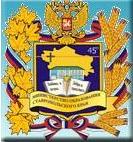 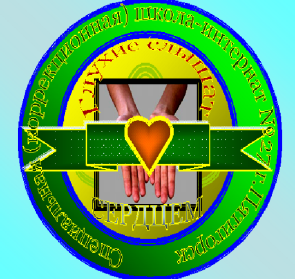 СБОРНИК МАТЕРИАЛОВ  О РАБОТЕ ЦЕНТРА ПСИХОЛОГО-ПЕДАГОГИЧЕСКОЙ ПОДДЕРЖКИ СЕМЕЙ, ИМЕЮЩИХ ДЕТЕЙ С  НАРУШЕНИЯМИ СЛУХА (ГРУППЫ КРАТКОВРЕМЕННОГО ПРЕБЫВАНИЯ ДЕТЕЙ)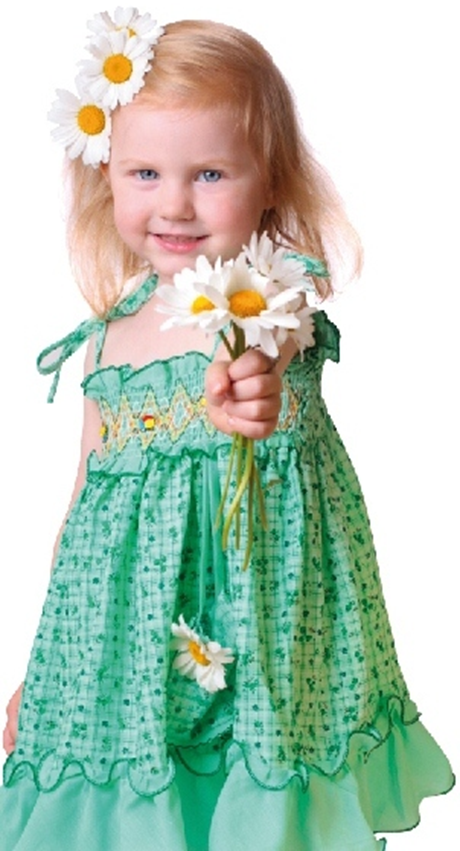 В сборнике представлены практические материалы о работе Центра психолого-педагогической поддержки семей, имеющих детей с нарушением слуха (группы кратковременного пребывания детей с патологией слуха) по итогам 2020 года.МИНИСТЕРСТВО ОБРАЗОВАНИЯ СТАВРОПОЛЬСКОГО КРАЯГКОУ «СПЕЦИАЛЬНАЯ (КОРРЕКЦИОННАЯ) ОБЩЕОБРАЗОВАТЕЛЬНАЯ ШКОЛА-ИНТЕРНАТ № 27»СБОРНИК МАТЕРИАЛОВ  О РАБОТЕ ЦЕНТРА ПСИХОЛОГО-ПЕДАГОГИЧЕСКОЙ ПОДДЕРЖКИ СЕМЕЙ, ИМЕЮЩИХ ДЕТЕЙ С  НАРУШЕНИЯМИ СЛУХА (ГРУППЫ КРАТКОВРЕМЕННОГО ПРЕБЫВАНИЯ ДЕТЕЙ)Пятигорск2020СОДЕРЖАНИЕВведение…………………………………………………………….........…5Отчет о работе Центра за 2020 год……………...……………………..…..8Результативность работы Центра за 2020 год………………..………….12Приказ о функционировании групп кратковременного пребывания в 2020 году………………………………16Положение о Центре………………………………………………….…....20Программа психолого-педагогической помощи. детям с нарушениями слуха и консультативно-методической поддержки их родителей………….…....24План работы Центра на 2020 год……………………………………..……91Методические разработки специалистов Центра……………….……..…93Электронный журнал для родителей «Родник речи». Выпуск 11……………………………………………………...……...…...157Использование современного психологического инструментария в группах кратковременного пребывания………………...…...…………………..…...…173ВВЕДЕНИЕВ рамках реализации подпрограммы «Государственная поддержка детей с ограниченными возможностями здоровья, детей-инвалидов, нуждающихся в длительном лечении, детей и подростков с девиантным поведением, детей-сирот и детей оставшихся без попечения родителей», государственной программы Ставропольского края «Развитие образования», утвержденной постановлением Правительства Ставропольского края от 28 декабря 2015 года №583-п, на базе ГКОУ «Специальная (коррекционная) общеобразовательная школа-интернат № 27» г. Пятигорска функционирует структурное подразделение Центр психолого-педагогической поддержки семей, имеющих детей с нарушениями слуха, включающего группы кратковременного пребывания детей и региональная школа для родителей. Центр психолого-педагогической поддержки семей, имеющих детей с недостатками слуха создан для:оказания своевременной систематической психолого-педагогической помощи детям с нарушением слуха;проведения коррекционно-развивающих занятий с детьми, психологических тренингов, консультирований; организации психологического сопровождения детей с нарушением слуха;коррекции отклонений у детей с патологией слуха;реабилитации детей с нарушением слуха, в том числе детей после кохлеарной имплантации;взаимодействия с заинтересованными организациями.оказания своевременной систематической консультативно-методической поддержки родителям, воспитывающим детей с нарушением слуха;проведения обучающих занятий для родителей, психологических тренингов;консультирования родителей по вопросам обучения и воспитания детей с нарушением слуха;обучения родителей приемам реабилитации детей с нарушением слуха;организации психологического сопровождения семьи;участия в психологических тренингах родителей, воспитывающих детей-инвалидов по слуху;повышения психологической культуры родителей;улучшения детско-родительских отношений, микроклимата в семье.Специалисты центра (учителя-дефектологи, педагог- психолог) проводят занятия по специально разработанной программе «Психолого-педагогическая помощь детям с нарушениями слуха и консультативно-методическая поддержка их родителей», которая включает шесть основных направлений: «Развитие слухового восприятия», «Формирование элементарных математических представлений», «Развитие речи», «Ознакомление с окружающим миром», «Предметно-игровая деятельность», «Трудовое обучение».Учителя-дефектологи проводят групповые и индивидуальные занятия с детьми дошкольного и школьного возраста, которые не получают коррекционную помощь в других образовательных организациях города, края. Строя свою работу они учитывают возраст, индивидуальные особенности детей, уровень их слухового и речевого развития. Педагог-психолог на индивидуальных занятиях с детьми, имеющими нарушения слуха, выявляет уровень психических процессов у детей раннего возраста, психологической готовности дошкольников к обучению в школе, адаптивных возможностей детей при переходе из начального звена в среднее. Занятия в школе для родителей по обучению приёмам реабилитации детей-инвалидов по слуху помогают родителям организовать самостоятельную работу с детьми, имеющих нарушение слуха.С целью повышения психологической культуры родителей, организованы занятия  на темы: «Особенности психического развития глухого ребёнка в первые годы жизни», «Как помочь себе, а значит, и своему ребёнку», «Всё начинается с семьи», «Воспитание неслышащего ребёнка в семье», «Правила общения родителей с ребёнком пятиклассником». Для родителей по проблемам воспитания и обучения детей 2-3 лет проводится диагностика родительского отношения к собственному ребенку и даются рекомендации по улучшению детско-родительских отношений, микроклимата в семье. Родители принимают участие в психологических тренингах, деловых играх, делятся опытом семейного воспитания.  Данный проект дал возможность получать квалифицированную помощь семьям Ставропольского края, воспитывающим детей с нарушениями слуха, ранее не получавшим коррекционной поддержки.Ранняя помощь детям - инвалидам до трех лет позволила более успешно подготовить детей к обучению в детском саду и интегрироваться в обычную группу (ранее данная работа не проводилась).С детьми, имеющими кохлеарный имплант, проводился комплекс реабилитационных мероприятий, позволяющий эффективно адаптироваться (ранее данная работа не проводилась).Психолого–педагогическая поддержка родителей дала возможность им осознанно сделать выбор образовательного учреждения.Консультации и занятия, проводимые с родителями на базе Центра, позволили им овладеть приемами реабилитации детей-инвалидов по слуху и самостоятельно проводить коррекционную работу в домашних условиях.Детям – инвалидам по слуху, обучающимся в массовых образовательных учреждениях, предоставлена возможность получать коррекционную поддержку.Используя разнообразные современные педагогические технологии: педагогика сотрудничества; интерактивные и коррекционные технологии (верботональный метод реабилитации, метод сенсорной реабилитации) - специалисты Центра способствуют достижению качественных изменений в личностной и социальной сфере ребенка с патологией слуха, а также существенно повысить качество жизни всех членов семьи.Расширение перечня оказываемых услуг детям с нарушениями слуха и их родителям, показатели результативности работы позволяют нам говорить о том, что Центр - реальная помощь людям, попавшим в трудную жизненную ситуацию. ОТЧЕТо деятельности  Центра психолого-педагогической поддержки семей, имеющих детей с нарушениями слуха (групп кратковременного пребывания детей)за 2020 годПодпрограмма «Поддержка детей, нуждающихся в особой заботе государства, и их семей» государственной программы Ставропольского края «Развитие образования»Субъект Российской Федерации: Ставропольский крайСоответствие с постановлением Правительства Ставропольского края от 29 декабря  2018 года № 628-п  Отчётный период: с 1 января 2020 г. по 30 декабря 2020 г.II. ОПИСАНИЕ ДЕЯТЕЛЬНОСТИ ЗА ОТЧЕТНЫЙ ПЕРИОДВ рамках реализации мероприятий подпрограммы «Поддержка детей, нуждающихся в особой заботе государства, и их семей» государственной программы Ставропольского края «Развитие образования», утвержденной постановлением Правительства Ставропольского края от 29 декабря  2018 года № 628-п  за 2019 год проведено 5 семинаров продолжительностью по 5 дней каждый, а также в течение данного времени еженедельно проводились консультации для родителей и занятия с детьми.В течение восьми лет с 2011 года и по настоящее время на базе школы – интерната в Центре психолого-педагогической поддержки семей, имеющих детей с нарушениями слуха, работают группы кратковременного пребывания детей.Учитывая сложную санитарно-эпидемиологическую обстановку в крае, а также риск распространения новой коронавирусной инфекции COVID-19, специалисты Центра оказывали психолого-педагогическую поддержку семьям, имеющих детей с нарушением слуха дистанционно, опосредованным способом, посредствам информационно-коммуникативных технологий и телефонной связи.За 2020 год специалисты Центра оказали систематическую психолого – педагогическую помощь 64 детям – инвалидам по слуху и 83 семьям, воспитывающим детей с патологией слуха.В группах кратковременного пребывания обучаются дети разного возраста: 17 детей раннего возраста (от 0 до 3 лет), 47 детей дошкольного возраста (от 4 до 7 лет). 83 семьи получили консультативно-методическую помощь по вопросам организации обучения и воспитания детей с патологией слуха в домашних условиях. II. ХОД РЕАЛИЗАЦИИ ПОДПРОГРАММЫВ Центре работают три учителя-дефектолога высшей квалификационной категории и педагог-психолог, имеющие переподготовку по программе «Сурдопедагогика». Специалисты проводят занятия по расписанию, составленному с учетом возраста детей, их индивидуальных слуховых и речевых особенностей.  Продолжительность занятий и режим работы в группах организовывался с учетом гигиенических требований к максимальной нагрузке для детей раннего и дошкольного возраста в организованных формах обучения. Согласно разработанной программе «Психолого-педагогическая помощь детям с нарушениями слуха и консультативно-методическая поддержка их родителей» специалисты проводят индивидуальные, обучающие семинары, консультации, тренинги и беседы.Разработан план работы, программы, представлены тематические планы, подобраны методические и дидактические материалы, необходимое оборудование, в том числе звукоусиливающее и верботональное:1. Программа развития основных психических функций ребенка в группе кратковременного пребывания. 2. Программа консультативно-методической помощи родителям.3. Методический материал к занятиям в группе кратковременного пребывания.4. Тематическое планирование по развитию слухового восприятия, развитию речи, формированию элементарных математических представлений, развитию предметно-игровой деятельности.5. Коррекционно-развивающие приёмы с использованием современного психологического инструментария.6. Индивидуальные маршруты развития детей каждой возрастной группы.Учителями – дефектологами проведено:- 700 индивидуальных занятий и консультаций по основным темам: «Развитие ритмико-интонационной стороны речи у детей с нарушением слуха», «Развитие произносительной стороны речи», «Развитие слухо-речевой активности», «Развитие речи и слуха у ребёнка с кохлеарным имплантом», по шести основным направлениям: «Развитие слухового восприятия», «Формирование элементарных математических представлений», «Развитие речи», «Ознакомление с окружающим миром», «Предметно-игровая деятельность», «Трудовое обучение».Педагогом – психологом проведено 230 индивидуальных занятий и консультаций с семьями, воспитывающими детей с патологией слуха по темам «Почему дети «плохо» себя ведут или воспитание без наказаний», «Почему дети обманывают?», «Игра как ведущий вид деятельности в развитии ребенка раннего дошкольного возраста», «Развитие глухого и слабослышащего ребенка», «О гиперактивности и гиперопеке детей», «Поощрения и наказания ребенка в семье», «Что такое школьная готовность», «Ребенок и компьютер», «Раннее интеллектуальное развитие ребенка», «Рука развивает мозг», «Что делать, если ребенок не слышит?», «Секреты общения в семье», «Капризы ребенка» и другие.Выпущены электронные журналы для родителей по организации самостоятельной работы с детьми, имеющими нарушения слуха «Родник речи» (выпуски 10-14),  буклеты и памятки «Речевое развитие ребенка», «Слуховые аппараты или кохлеарный имплант», «Фонетическая ритмика», «Дактильная азбука», «Методические рекомендации, связанные с организацией и проведением занятий по развитию неречевого слуха в условиях семьи», «Как строить взаимодействие с агрессивным ребенком» «О кризисе 3-х лет», «Педагогические хитрости, или как помочь ребёнку стать послушней» и другие.В Центре психолого - педагогической поддержки семей, имеющих детей с недостатками слуха, при проведении коррекционно-развивающих занятий с детьми и  обучающих занятий с родителями, психологических тренингов и  консультаций применяется широкий спектр образовательных педагогических технологий:- технология личностно-ориентированного образования;- здоровьесберегающие технологии;- игровые технологии;- технологии развивающего обучения;- коррекционные технологии (верботональный метод реабилитации детей с нарушениями слуха, метод сенсорной реабилитации);- технология сотрудничества;- арттехнология;- мнемотехника и сенсорно-графические схемы;- интерактивные технологии обучения;- компьютерные технологии.III.ЭФФЕКТИВНОСТЬЭффективная деятельность Центра решает задачи по созданию системы комплексной помощи детям с нарушениями слуха в освоении основных разделов программы дошкольного и начального образования, коррекцию недостатков в физическом и (или) психическом развитии, их социальную адаптацию.Мероприятия, проводимые специалистами Центра, обеспечивают условия для удовлетворения потребностей детей с нарушениями слуха в специальном обучении и воспитании, адаптацию и интеграцию детей с ограниченными возможностями здоровья, создание условий для обучения и консультирования родителей, имеющих детей с патологией слуха.Результативность работы Центра заключается в:- увеличении численности детей, получающих психолого-педагогическую помощь в центре (за 2019 год – 62 ребенка, за 2020 год – 64 ребенка);- увеличении численности родителей детей с патологией слуха, получающих консультативно-методическую поддержку в Центре (за 2019 год – 79 семей,  за 2020 год – 83 семьи);- сохранении 100% удовлетворённости родителей детей с нарушениями слуха качеством оказываемых образовательных услуг;- внедрении новых технологий в коррекционную работу с использованием коррекционного и верботонального оборудования;- расширении перечня оказываемых услуг детям с нарушениями слуха и их родителям.Директор                                        Н.Ю.Чумаченко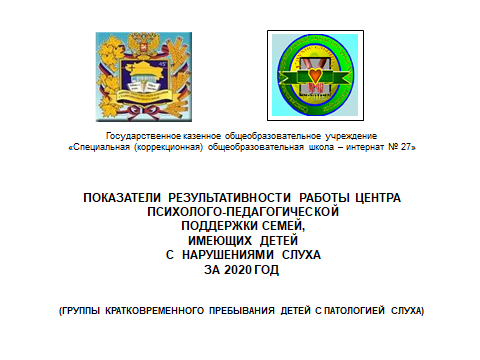 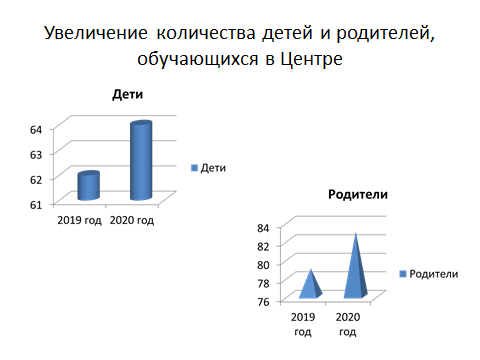 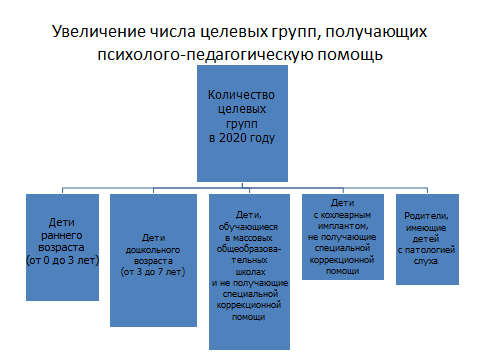 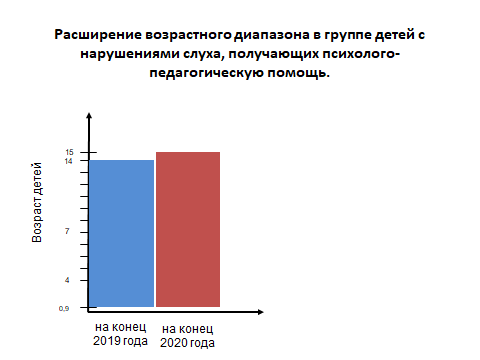 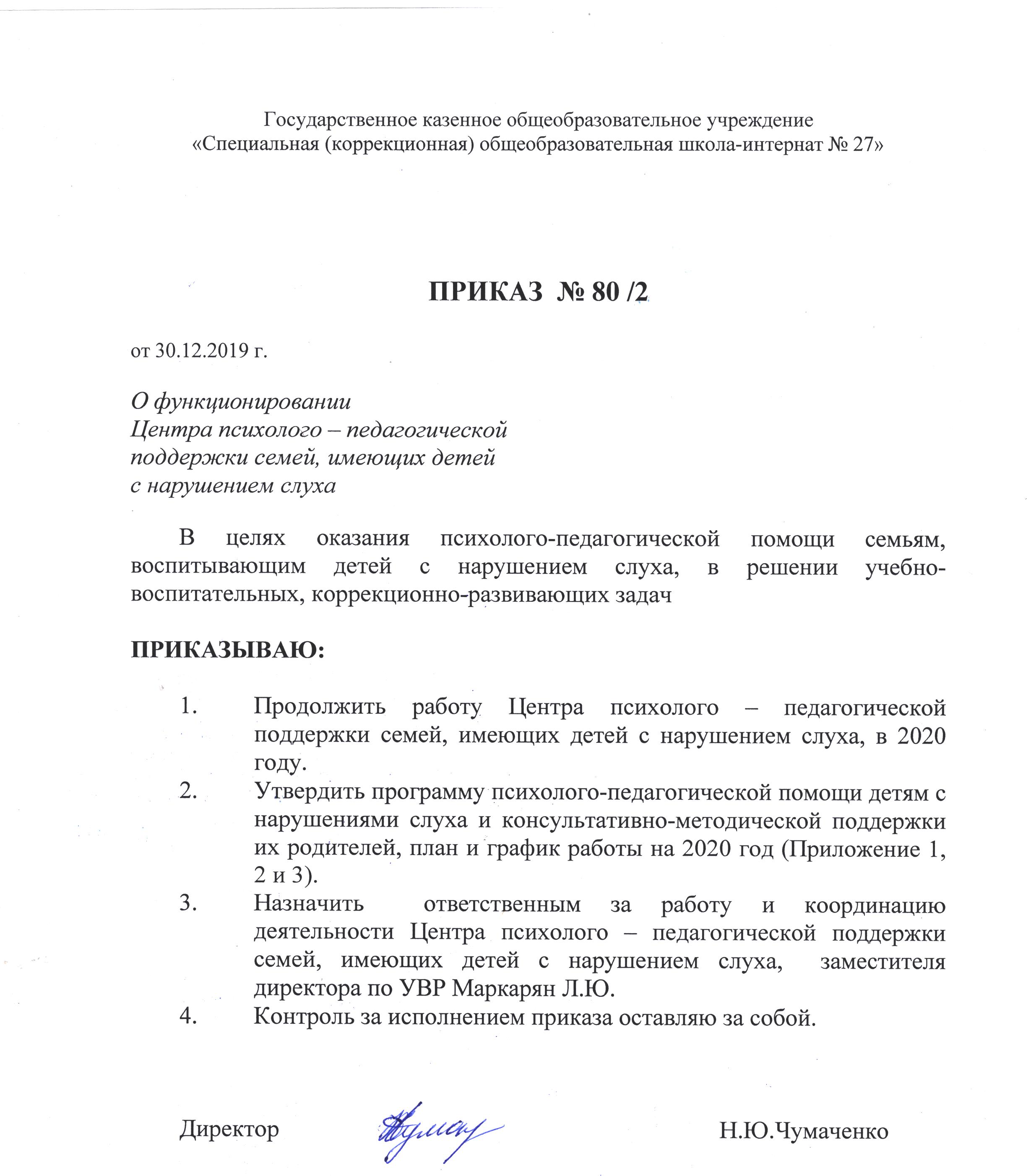 Приложение 2 к приказу№ 80/2 от 30.12.2019 г.План работы Центра психолого-педагогической поддержки семей, имеющих детей с нарушениями слуха (группы кратковременного пребывания) на 2020 год.Цель: оказание своевременной систематической психолого - педагогической помощи детям с нарушением слуха и родителям, воспитывающим детей-инвалидов по слуху.Задачи:- проведение коррекционно-развивающих занятий с детьми, обучающих занятий с родителями, психологических тренингов, консультирований; - организация психологического сопровождения семьи, воспитывающей детей – инвалидов по слуху;- повышение психологической культуры родителей;- улучшение детско-родительских отношений, микроклимата в семье;- взаимодействие с заинтересованными организациями.Приложение 3 к приказу№ 80/2 от 30.12.2019 г.График работы центра психолого – педагогической поддержки семей, имеющих детей с патологией слухана 2020 год.Рассмотрено                                                                                          Утверждаю                        на заседании                                                                        Директор ГКОУпедагогического совета                                                     «Специальная (коррекционная)Протокол № 1                                                                     общеобразовательная школа -от 28.08.2019 г.                                                                    интернат №27»                                                                                        ______________Чумаченко Н.Ю.                                                                                      Приказ № 44/2 от 28.08.2019 г.ПОЛОЖЕНИЕо группах кратковременного пребывания, создаваемых на базеГКОУ  «Специальная (коррекционная) общеобразовательнаяшкола-интернат № 27», воспитывающих детей с нарушением слуха1. Общие положения1.1. Настоящее положение направлено на реализацию положений Международной конвенции о правах ребенка, Конституции РФ, закона РФ «Об основных гарантиях прав ребенка», Федерального закона РФ «Об образовании в Российской Федерации», мероприятий подпрограммы «Государственная поддержка детей-инвалидов, детей, нуждающихся в длительном лечении, детей и подростков с девиантным поведением, детей-сирот и детей, оставшихся без попечения родителей», государственной программы Ставропольского края «Развитие образования», утвержденной постановлением Правительства Ставропольского края от 28 декабря 2015 года №583-п. 1.2. Положение предназначено для регулирования процесса создания и функционирования групп кратковременного пребывания детей с патологией слуха, создаваемых на базе государственного казенного общеобразовательного учреждения «Специальной (коррекционной) образовательной школы-интерната № 27», далее — Учреждение. 1.3. Положение определяет взаимоотношения образовательного Учреждения, в котором создаются группы кратковременного пребывания, с Учредителем, направления деятельности этих групп, взаимодействие участников учебно-
воспитательного и психолого-коррекционного процессов.1.4. Группы кратковременного пребывания детей (не являющиеся учащимися Учреждения и не получающие специальную коррекционную помощь в других образовательных учреждениях) являются структурной единицей  Учреждения (далее — Группы), которая обеспечивает реализацию прав ребенка на коррекцию отклонений и реабилитацию, на охрану жизни, укрепление здоровья, адекватное физическое и психическое развитие.1.5. В своей деятельности Учреждение, имеющее в своем составе группы кратковременного пребывания, руководствуется Федеральным законом РФ «Об образовании в Российской Федерации», Уставом Учреждения, другими законодательными и нормативными документами по вопросам образования, социальной защиты прав и интересов детей.1.6. Основные функции Групп:- охрана жизни и здоровья детей;- коррекция физического и психического развития и здоровья детей;- обеспечение интеллектуального и личностного развития ребенка;- забота об эмоциональном благополучии каждого ребенка;- обеспечение преемственности дошкольного и начального образования;-консультативная помощь родителям по семейному воспитанию и сопровождению детей с патологией слуха в домашних условиях.1.7. Основные задачи Групп:- оказание своевременной систематической психолого-педагогической помощи детям с нарушением слуха;- проведение коррекционно-развивающих занятий с детьми, психологических тренингов, консультирований; - организация психологического сопровождения детей с нарушением слуха;-  коррекция отклонений у детей с патологией слуха;-  реабилитация детей с нарушением слуха, в том числе детей после кохлеарной имплантации;- консультативная помощь родителям в вопросах обучения и воспитания детей с патологией слуха;- взаимодействие с заинтересованными организациями.2. Организация групп кратковременного пребывания2.1. Группы (группа) открываются приказом Учредителя на базе Учреждения при наличии необходимых санитарно-гигиенических, противоэпидемических условий, соблюдении правил пожарной безопасности, кадрового обеспечения, а также психолого-педагогических требований к устройству образовательных учреждений, определяемых нормативно-правовыми актами Министерства образования РФ.2.2. Группы (группа) создаются на базе Учреждения (в пределах выделенных средств) по приказу руководителя данного Учреждения с указанием профиля и режима работы  в соответствии с договором. 2.3. Режим работы Группы определяется местными условиями, потребностями населения.2.4. Группа функционирует в каникулярный период по 5 дней, 4 патока: от 2 до 5 часов в день, в зависимости от потребностей родителей (законных представителей). 2.5. Группа может функционировать круглосуточно, в дневное или вечернее
время, при необходимости — в выходные  и праздничные дни. Группы могут открываться в течение учебного года, каникулярный период по мере комплектования и соответствующего финансирования. 3. Комплектование Группы.При зачислении ребенка в Группу Учреждения руководствуется интересами семьи, воспитывающей ребенка с патологией слуха. Отношения между Учреждением и родителями (и их законными представителями) регулируются совместным договором.В Группу принимаются дети с патологией слуха после предварительного медицинского обследования, не посещающие образовательные учреждения и которым не оказывается специальная коррекционная помощь в других образовательных учреждениях.Группа комплектуется по одновозрастному или разновозрастному принципу в целях решения конкретных задач воспитания, коррекции и обучения детей:- группа кратковременного пребывания детей дошкольного возраста с патологией слуха, в том числе с кохлеарным имплантом –  6 чел.;- группа кратковременного пребывания детей школьного возраста с патологией слуха, обучающиеся в общеобразовательных учреждениях и не получающих специальную коррекционную помощь сурдопедагогов, в том числе с кохлеарным имплантом – 6 – 10 чел.При наличии необходимых условий и средств возможно комплектование Групп с меньшей наполняемостью.3.4. Дети с ограниченными возможностями здоровья принимаются в Группу образовательного учреждения при наличии условий для коррекционной работы и реабилитации на основании медицинских показаний.3.5. Для зачисления ребенка в Группу необходимы: заявление родителей (их законных представителей); медицинская справка об эпидемиологическом окружении ребенка; договор с родителями (их законными представителями);справка МСЭ (при наличии);заключение сурдолога.3.6. Конкурсный набор и тестирование детей при комплектовании Групп не допускаются.4. Управление и руководство ГруппойРуководство деятельностью Группы осуществляет ответственный назначенный приказом директора Учреждения.Управление и руководство Группой осуществляется в соответствии с данным Положением и не должно противоречить нормативно-правовым актам, действующим в области дошкольного образования и специального школьного образования.Штатное расписание составляется и утверждается директором Учреждения. Директор Учреждения определяет функциональные
обязанности каждого работника Группы.5. Финансирование деятельности ГруппыФинансирование деятельности Группы осуществляется в соответствии с
видом Учреждения и сметой расходов на дополнительное финансирование Учредителем.Финансовые средства Группы образуются:из средств бюджетного финансирования согласно установленному нормативу затрат на содержание и обучение детей, а также заработную плату специалистов;добровольных пожертвований;других источников в соответствии с действующим законодательством
Российской Федерации.6. Образовательный процесс6.1. Содержание образования в Группе определяется адаптированной образовательной программой, исходя из особенностей психофизического развития, индивидуальных возможностей и состояния здоровья детей.6.2. Образовательные программы: стандартно-типовые, дополнительные, коррекционные (специальные) — реализуются через специфичные для каждого возраста детей виды деятельности.6.3. Организация образовательного процесса в Группе регламентируется планом работы и расписанием занятий, утверждаемых директором Учреждения.6.4. Продолжительность занятий и режим работы в Группах организуется с учетом гигиенических требований к максимальной нагрузке для детей дошкольного и школьного возраста в организованных формах обучения.6.5. При организации работы с детьми используются формы работы: индивидуальные; групповые; подгрупповые. В Группах в соответствии со своими уставными целями и задачами могут реализовываться дополнительные образовательные услуги (на договорной основе) за пределами   образовательных программ.7. Права и обязанности участников образовательного и психокоррекционного процессов.7.1. Участниками образовательного процесса Группы являются воспитанники, родители (их законные представители), педагогические работники.7.2. Права, социальные гарантии и обязанности каждого работника Группы определяются законодательством Российской Федерации, Уставом Учреждения, гражданско-правовым договором, определяющим функциональные обязанности и квалификационные характеристики.7.3. Права и обязанности родителей (их законных представителей) определяются Уставом Учреждения и договором.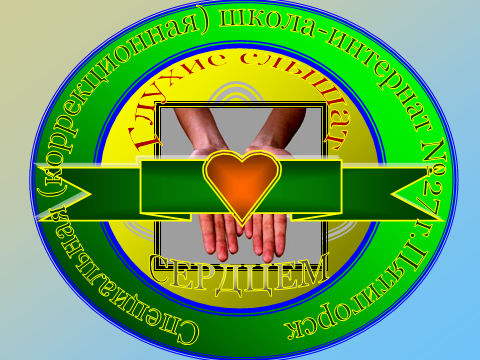 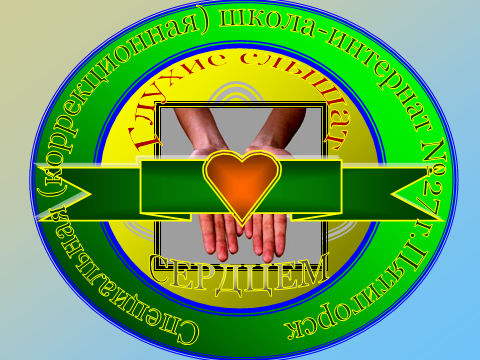 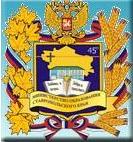 ПРОГРАММА ПСИХОЛОГО-ПЕДАГОГИЧЕСКОЙ ПОМОЩИ ДЕТЯМ С НАРУШЕНИЕМ СЛУХА И КОНСУЛЬТАТИВНО-МЕТОДИЧЕСКОЙ ПОДДЕРЖКИ ИХ РОДИТЕЛЕЙг. ПятигорскОглавление1. ЦЕЛЕВОЙ РАЗДЕЛ                                                                                                                  31.1 Пояснительная записка                                                                                                           31.1.1. Цели и задачи программы                                                                                                   31.1.2. Принципы и подходы к формированию программы                                                         41.1.3. Значимые для разработки и реализации Программы характеристики                        51.2 Планируемые результаты                                                                                                      102. СОДЕРЖАТЕЛЬНЫЙ РАЗДЕЛ                                                                                             192.1.Общие положения                                                                                                                  192.2. Описание образовательной деятельности в соответствие с направлениями развития ребенка                                                                                                                                          212.2.1.    2 – 3 года                                                                                                                          212.2.2.    3 – 4 года                                                                                                                          232.2.3.    4 – 5 лет                                                                                                                           272.2.4.    5 – 6 лет                                                                                                                           322.2.5.    6 – 7 лет                                                                                                                           382.3 Образовательная деятельность по коррекции нарушений развития детей                      432.3.1. Деятельность учителя-дефектолога                                                                              432.3.2. Деятельность педагога-психолога                                                                                  60ПРИЛОЖЕНИЕЦЕЛЕВОЙ РАЗДЕЛ1.1. Пояснительная записка1.1.1 Цели и задачи программыАдаптированная образовательная программа для групп кратковременного пребывания для обучающихся с ОВЗ (глухих, слабослышащих) ГКОУ «Специальная (коррекционная) общеобразовательная школа-интернат № 27» (далее Программа) разработана в соответствии с Федеральный законом «Об образовании в Российской Федерации" от 29.12.2012 N 273-Ф, Федеральным государственным образовательным стандартом дошкольного образования от 17 октября 2013 г. №1155, зарегистрированном в Минюсте от 14 ноября № 30384 2013 г., с учетом Примерной основной образовательной программы дошкольного образования, одобренной 20.05.2015 № 15/2 решением учебно-методического объединения (УМО) по общему образованию в Российской академии образования.Целью данной программы является создание условий для всестороннего развития детей с нарушениями слуха, слухоречевого развития, коррекции и компенсации особенностей физического и психического развития, а также профилактики нарушений, имеющих следственный (вторичный, социальный) характер.Цели Программы достигаются через решение следующих задач:- охраны и укрепления физического и психического здоровья детей с нарушением слуха, в том числе их эмоционального благополучия;- обеспечения равных возможностей для полноценного развития каждого ребёнка, имеющего нарушения слуха, в период дошкольного детства независимо от места жительства, пола, нации, языка, социального статуса, психофизиологических и других особенностей развития;- обеспечения преемственности дошкольного и начального общего образования;- создания благоприятных условий развития детей с нарушением слуха в соответствии с их возрастными и индивидуальными особенностями и склонностями, развития способностей и творческого потенциала каждого ребёнка как субъекта отношений с самим собой, другими детьми, взрослыми и миром;- объединения обучения и воспитания в целостный образовательный процесс на основе духовно-нравственных и социокультурных ценностей и принятых в обществе правил и норм поведения в интересах человека, семьи и общества;- формирования общей культуры личности детей с нарушением слуха, в том числе ценностей здорового образа жизни, развития их социальных, нравственных, эстетических, интеллектуальных, физических качеств, инициативности, самостоятельности и ответственности ребёнка, формирования предпосылок учебной деятельности;- психолого-педагогическое изучение ребенка с целью уточнения состояния слуха, речи и интеллекта;- обогащение общего и речевого развития, формирование устной речи и развитие слухового восприятия;- формирования социокультурной среды, соответствующей возрастным, индивидуальным, психологическим и физиологическим особенностям детей;- обеспечения психолого-педагогической поддержки семьи и повышения компетентности родителей (законных представителей) в вопросах развития и образования, охраны и укрепления здоровья детей;- организация помощи родителям по воспитанию детей с нарушением слуха в семье.1.1.2. Принципы и подходы к формированию программыВ основу адаптированной образовательной программы для групп кратковременного пребывания для обучающихся с ОВЗ (глухих, слабослышащих) ГКОУ «Специальная (коррекционная) общеобразовательная школа-интернат № 27» положены следующие принципы:- полноценного проживания ребёнком с нарушением слуха всех этапов (младенческого, раннего и дошкольного возраста), обогащение (амплификация) детского развития;- учета типологических и индивидуальных образовательных потребностей дошкольников с нарушением слуха;- коррекционной направленности образовательного процесса;- целостности содержания образования.- направленности на формирование деятельности, которая обеспечивает возможность овладения детьми с нарушением слуха всеми видами доступной им предметно-практической деятельности, способами и приемами познавательной и учебной деятельности, коммуникативной деятельности и нормативным поведением;- содействия и сотрудничество детей и взрослых, признание ребёнка полноценным участником (субъектом) образовательных отношений;- поддержки инициативы детей в различных видах деятельности;- сотрудничества с семьёй;- приобщения детей с нарушением слуха к социокультурным нормам, традициям семьи, общества и государства;- формирования познавательных интересов и познавательных действий ребёнка с нарушением слуха в различных видах деятельности;- возрастной адекватности образования дошкольников с нарушением слуха (соответствие условий, требований, методов возрасту и особенностям развития);- учёта этнокультурной ситуации развития детей с нарушением слуха.В основу разработки адаптированной образовательной программы для групп кратковременного пребывания для обучающихся с ОВЗ (глухих, слабослышащих) ГКОУ «Специальная (коррекционная) общеобразовательная школа-интернат № 27» заложены подходы:1) деятельностный подход основывается на теоретических положениях отечественной психологической науки, раскрывающих основные закономерности процесса обучения и воспитания детей, структуру образовательной деятельности с учетом общих закономерностей развития детей с нормальным и нарушенным развитием. Деятельностный подход строится на признании того, что развитие личности слабослышащих, позднооглохших, глухих дошкольников определяется характером организации доступной им деятельности: предметно-практической, игровой, изобразительной, конструктивной, трудовой. Полноценное формирование этих видов деятельности у детей с нарушением слуха происходит в процессе целенаправленного воздействия;2) концентрический подход в изложении содержания программного материала означает, что ознакомление детей с определенной областью действительности от года к году обучения усложняется, то есть содержание одной и той же темы раскрывается в следующей последовательности: предметная, функциональная и смысловая стороны, сфера отношений, причинно-следственных, временных и прочих связей между внешними признаками и функциональными свойствами. Кроме того, между разделами программы существуют тесные межпредметные связи. В одних случаях это тематические связи, в других – общность педагогического замысла. Такой подход предусматривает объединение комплекса различных видов специфических детских деятельностей вокруг единой «темы» и обеспечивает целостное представление детей об окружающем мире, возможность освоения информации через разные каналы восприятия – зрительный, слуховой, кинестетический;3) при организации воспитательно-образовательного процесса необходимо обеспечить единство воспитательных, развивающих и обучающих задач, при этом следует решать их, избегая перегрузки детей, на необходимом и достаточном материале, максимально приближаясь к разумному «минимуму». Построение образовательного процесса на основе комплексно-тематического подхода с учетом интеграции направлений развития дает возможность достичь этой цели. В качестве «видов тем» могут выступать «организующие моменты», «тематические недели», «события», «реализация проектов», «сезонные явления в природе», «праздники», «традиции» и др. Построение воспитательно-образовательного процесса вокруг одной центральной темы дает большие возможности для развития детей с нарушением слуха. Темы помогают организовать информацию оптимальным способом. У дошкольников появляются многочисленные возможности для практики, экспериментирова-ния, развития основных навыков, понятийного мышления. Цикл тем может корректироваться в связи с событиями, значимыми для города; интересами детей и др.;4) коммуникативный подход в программе раскрыт последовательностью формирования речи как средства общения и познания окружающего мира, использованием в обучении детей с нарушением слуха разных форм словесной речи (устная, письменная, при необходимости дактильная) в зависимости от этапа обучения. Словесная речь, формирующаяся как средство общения в ходе всего воспитательного процесса, является основой обучения, развития и воспитания дошкольников, способом присвоения социального опыта.1.1.3. Значимые для разработки и реализации Программы характеристикиПсихолого-педагогические характеристики детей дошкольного возраста с нарушением слуха. Дошкольники с нарушенным слухом представляют собой сложную гетерогенную группу, различающуюся по состоянию слуха и речи, по времени наступления стойкого нарушения слуха, наличию или отсутствию дополнительных отклонений в развитии. Среди них имеются глухие и слабослышащие дети, обладающие опытом ранней педагогической помощи, есть и необученные дошкольники, у которых такой опыт отсутствует. Проблемы психического развития разных групп детей дошкольного возраста с нарушенным слухом освещены в исследованиях A.A.Венгер, Г.Л.Выгодской, Л.А.Головчиц, Э.И.Леонгард, Л.П.Носковой, Т.И.Обуховой, Т.В.Розановой, Ж.И.Шиф и других. Исследователями установлено, что приблизительно до 4 лет между необученными глухими и слабослышащими детьми существенных различий не наблюдается. Однако после этой возрастной границы у слабослышащих складываются некоторые преимущества перед глухими, что отражается, например, в решении задач на уровне наглядно-образного и наглядно-действенного мышления. Слабослышащие дети пользуются более обобщенными, чем глухие, способами ориентировки и оперирования образами, действиями. Отличия наблюдаются и в объеме представлений, пространственной ориентировке, в способности к обобщению. Наиболее очевидны различия в формировании словесной речи. При сопоставлении уровня развития речи необученных глухих и слабослышащих дошкольников обнаруживаются разнонаправленные тенденции: для глухих овладение словесной речью без специального обучения невозможно, а у слабослышащих даже без специальной педагогической помощи развиваются и активная, и пассивная формы речи.Глухие дети дошкольного возраста с нормальным интеллектом. Такие дети составляют относительно однородную группу. У тех из них, кто не получил ранней педагогической помощи, депривация психического развития получает характер не просто задержки тех или иных функций, а глубокого нарушения личностного развития, нередко выражающегося в неадекватности поведения. Ребенок не только отстает в речевом развитии, но нередко приобретает такие негативные черты личности и поведения, как агрессивность, эмоциональная неустойчивость, двигательная расторможенность или, наоборот, скованность, негативное отношение к речи и общению вообще. К этим детям в полной мере относится понятие, введенное в психологию Л. С. Выготским, — «аномальный ребенок». Совершенно другим этот ребенок может стать в результате правильно осуществляемого коррекционно-воспитательного воздействия.Как правило, большинство глухих дошкольников реагируют на сильные акустические сигналы (гул самолета, гудок поезда, звучание некоторых музыкальных инструментов, голос повышенной громкости на близком расстоянии). Их ответная реакция на воспринятые звуки имеет безусловно-рефлекторный характер и сопровождается такими действиями, как поворот головы, торможение позы (замирание), расширение зрачков, вскидывание глаз, вздрагивание, усиленное моргание, иногда наблюдаются вегетативные (покраснение) и эмоциональные реакции (смех, улыбка, обида, плач). Вместе с тем постепенно число вариативных ответных реакций сокращается, и наступает адаптация к акустическим сигналам.В отличие от слышащих детей у глухих дошкольников формирование предметных действий, развитие подражания, поиск и усвоение способов восприятия, необходимых для познания свойств объектов, происходят не в раннем (младенческом), а в дошкольном возрасте. Подражая действиям взрослых, дети выделяют цвет, форму, величину, как будто бы осознают пространственные взаимоотношения объектов, однако успешно они выполняют такие действия, только если число объектов не превышает трех—пяти. При увеличении их числа действия ребенка приобретают хаотический характер.В становлении сенсорных и интеллектуальных процессов у глухих дошкольников наблюдаются общие со слышащими детьми тенденции. Вместе с тем сложные процессы, предусматривающие необходимость операций анализа, синтеза, обобщения, у них формируются более медленно и затрудненно. Их представления об окружающих предметах и явлениях крайне бедны. Зачастую они не только не могут обозначить их словом, но и затрудняются в выделении их из группы разнородных объектов, не узнают в изменившейся ситуации, не различают по функциональному назначению, часто ошибаются при соотнесении реального предмета с его изображением.К началу дошкольного обучения глухие дети, не получившие ранней педагогической помощи, как правило, не владеют словесной речью. Для них характерны вялость мышц артикуляционного аппарата и поверхностное речевое дыхание. В устных проявлениях таких малышей наблюдаются многообразные голосовые реакции — лепет (неотнесенный), голосовые звуки, гуление, кряхтенье, чмоканье, мычание, артикулирование без голоса и т.п. Из-за отсутствия обратной слуховой связи у большинства из них число голосовых реакций с возрастом уменьшается. Общение со взрослыми (главным образом, с матерью) осуществляется при помощи предметных действий и отдельных указательных жестов. Иногда свои чувства дети выражают голосовыми реакциями — эмоциональными криками, смехом или плачем. Внешняя речь остается недоступной их понимания, а их собственная без направленного обучения не развивается. У глухих детей из семей глухих родителей жесть появляются раньше и бывают более разнообразными.Вместе с тем глухие дошкольники стремятся к общению, и их коммуникативное поведение меняется по мере взросления: относительно простые формы контактов сменяются преобладанием более сложных. Так, от простого подчинения взрослому они переходят к вариативному коммуникативному взаимодействию с ним учитывающему его реакции на их поведение (одобрение, порицание и т.д.), начинают активно поддерживать контакт, проявляя заинтересованность в общении.Подтверждением возможности высокого уровня развития глухих детей служит адекватность их поведенческих реакций на одобрение и неудачу. Так, получив негативное указание от взрослого на свои действия, глухой ребенок не только фиксирует на этом внимание, но и исправляет соответствующие действия.Слабослышащие дошкольники. Они составляют весьма неоднородную группу по состоянию слуха, речи и по многим другим параметрам. Объясняется это чрезвычайным многообразием проявлений слуховой недостаточности, большим спектром тугоухости, разными уровнями сформированности навыков слухового восприятия. При этом важно отметить, что многие слабослышащие дети, обладая различными степенями сохранного слуха, не умеют пользоваться им в целях познания и общения.	В дошкольном возрасте слуховое восприятие слабослышащих детей развивается и без специального обучения. В возрасте 6 — 7 лет приблизительно у 67 % из них обнаруживаются реакции на голос разговорной громкости и при восприятии шепота у ушной раковины, однако у них сравнительно поздно развиваются реакции на звуковые раздражители.Дефицит слуховой информации порождает различные отклонения в речевом развитии, которое зависит от многих факторов, таких, как степень и сроки снижения слуха, уровень общего психического развития, наличие педагогической помощи, речевая среда, в которой находится ребенок. Многообразные сочетания этих факторов обусловливают вариативность речевого развития.		У большинства слабослышащих детей к началу дошкольного обучения оно находится на низком уровне: они знают лишь небольшое количество слов, как правило, воспроизводят названия игрушек и бытовых предметов в лепетной и усеченной форме. Немногие дети (старше 3 лет) владеют незначительным объемом элементарных аграмматично построенных фраз, которые как по содержанию, так и по структуре отличаются от синтаксических конструкций речи слышащих сверстников.Подчеркивая большие в различия развитии устной речи слабослышащих дошкольников, сурдопедагоги выделяют в нем следующие уровни.Первый, доречевой уровень характеризуется наличием голосовых, рефлекторно возникающих звуковых реакций и неотнесенного лепета типа: кх, па, мамама,mamama и др., что соответствует реакциям периода гуления и лепета у слышащих малышей. Дети не понимают обращенную к ним устную речь, общается посредством голосовых проявлений неотнесенного лепета, естественных жестов и мимики.Второму уровню свойственно использование отдельных лепетных и полных слов: ав-ав (собака), мама, упи (кубик) и др.Третий уровень отличается наличием в речи детей определенного количества коротких простых фраз типа: Мама, дай. Папа, ди (иди). При этом слова, как правило, произносятся усе-ченно и приближенно, лишь в отдельных случаях — точно. Речь фонетически искажена, звуковой состав ограничен. Часть детей не понимают обращенную к ним речь, общаются посредством неотнесенного лепета, естественных жестов и мимики, а также отдельных слов и коротких фраз.Как мы уже отметили, многие слабослышащие дошкольники не понимают обращенной к ним речи и ориентируются в общении на такие факторы, как действия, естественные жесты и эмоции взрослых. Дети с легкой и средней степенью тугоухости могли бы понимать окружающих, но нередко их восприятие речи приобретает искаженный характер из-за неразличения близких по звучанию слов и фраз.Искаженное восприятие речи окружающих, ограниченность словарного запаса, неумение выразить себя — все это нарушает общение с другими детьми и со взрослыми, что отрицательно сказывается на познавательном развитии и на формировании личности таких детей. Вместе с тем по мере взросления и умение поддерживать речевой контакт, и способность к оценке собственных действий и поступков постепенно развиваются.Глухие и слабослышащие дошкольники с сочетанными (комплексными) нарушениями развития. Клинико-психолого-педагоги-ческие обследования дошкольников со слуховой недостаточностью свидетельствуют о том, что у 25 —30 % из них выявляются сочетания первичного дефекта — нарушения слуха — с другими Первичными нарушениями развития. Наиболее часто встречаются сочетания снижения слуха с первичной задержкой психического развития (ЗПР), нарушениями эмоционально-волевой сферы или опорно-двигательного аппарата, с умственной отсталостью, локальными речевыми дефектами.По сравнению с рассмотренными ранее группами глухих и слабослышащих детей психическое развитие дошкольников с сочетанными (комплексными) отклонениями происходит замедленно; при этом наблюдается значительное отставание познавательных процессов, детских видов деятельности, речи. Наиболее очевидно проявляется задержка в формировании наглядно-образного мышления.В психическом развитии таких дошкольников наблюдаются индивидуальные различия, обусловленные выраженностью интеллектуальных, эмоциональных, слуховых и речевых отклонений. Для многих из них характерны нарушения поведения; у других отмечается отставание в становлении различных видов детской деятельности. Так, предметная деятельность формируется лишь к 4— 5 годам и у большинства протекает на весьма низком уровне манипулирования, воспроизведения стереотипных игровых действий. Попытки самостоятельного рисования в основном сводятся к повторению изображений знакомых предметов либо к рисункам, выполненным по подражанию взрослому.Особые трудности отмечаются у глухих и слабослышащих дошкольников с ЗПР в овладении речью (Т.В.Розанова, 1997; Л.А.Головчиц, 1993). Их устную речь отличает воспроизведение отдельных звуко- и слогосочетаний, подкрепляемых естественными жестами и указаниями на предметы. Как правило, интерес к общению отсутствует. При овладении письменной формой речи у них возникают значительные трудности.		В вариативном сочетании комплексных нарушений отдельные дефекты сохраняют специфические особенности своей этиологии, однако при этом не происходит простого суммирования симптомов нескольких нарушений, а возникает новая сложная структура дефекта.Оглохшие дети дошкольного возраста. Нарушение слуха у этих детей прежде всего сказывается на их поведении, что проявляется в разнообразных реакциях на возникающие в быту повседневные звуки. У такого ребенка можно наблюдать отсутствие реакций на увеличение звука аудиовизуальной техники, отстранение от взрослого при его попытке сказать что-либо в ушко, вздрагивание от неожиданных резких звуков (можно предположить повышенную чувствительность к громким звукам).Потеря слуха отражается на их общем поведении: одни из них становятся расторможенными, капризными, агрессивными, а другие, наоборот, уходят в себя, избегают общения с окружающимРечь разрушается постепенно, и уже через 1 — 2 месяца после потери слуха обнаруживаются качественные изменения, которые проявляются как в собственной речи ребенка, так и в восприятии речи окружающих, точнее — в реакциях на нее. Сначала нарушения речевого поведения становятся заметными в непривычных для ребенка речевых ситуациях (т.е. слышимая им раньше речь как бы пропала, но в знакомой обстановке ребенок еще полнит, как надо себя вести).Вскоре выявляются изменения в качестве речи самого ребенка, затрагивающие ее звуковой, лексический и грамматический строй. И наконец, завершающим этапом становится потеря речи — наиболее заметный фактор, из-за чего родители нередко связывают именно этот момент с моментом нарушения слуха.Речь оглохшего дошкольника меняется не только количественно, но и качественно. Сокращается лексический запас, сначала забываются слова пассивного словаря, затем — поздно приобретенные и мало употребляемые; исчезают слова-глаголы, так как ребенок в определенных ситуациях может легко без них обходиться, а потом и названия предметов, которые редко находятся в поле зрения или внимания. Количественное сокращение словаря приводит к качественному изменению фразы: упрощаются синтаксические конструкции, из распространенной фраза превращается в простую, затем — в однословную назывную и, наконец, подменяется жестом. Параллельно происходят количественные и качественные изменения в произносительных навыках: с меньшей силой произносятся безударные начала и концы слов, на фоне постепенного ослабления артикуляции «глотаются», разрушаются или забываются звуки, сначала те, что были усвоены позже и, следовательно, менее автоматизированны ([р], шипящие, аффрикаты), затем и другие.Исследования сурдопедагогов показывают, что у 2 — 3-летнего оглохшего ребенка речь может полностью распасться. При этом ее регрессия происходит постепенно: наблюдается процесс, обратный становлению речи, — исчезают глаголы, потом названия предметов; ослабляются, затем исчезают безударные гласные звуки, концы и начала слов и далее шипящие звуки; смягчаются звуки, и артикуляция становится в большей мере передней. А далее членораздельная речь заменяется разнообразным, но неразборчивым лепетом. На завершающем этапе распада речи появляется однообразная голосовая реакция (неартикулируемые звуки) в ответ на любые речевые обращения, отрицательные и утвердительные кивки головой на понимаемый жест или на обращение.Взрослые не всегда готовы понять и принять изменения, которое происходят в речи оглохшего ребенка и пытаются объяснить их разными причинами — невнимательностью, рассеянностью, ослаблением памяти, упрямством, стремлением подражать особенностям речи других.Важно отметить, что в настоящее время для улучшения слухового восприятия детей и взрослых широко используются слуховые аппараты. Однако далеко не у всех их применение приводит к существенному улучшению слухового восприятия. В силу целого ряда причин у лиц с высокой степенью сенсоневральной тугоухости и глухотой обычные слуховые аппараты улучшают речевое восприятие незначительно или не улучшают вообще.Достижения в развитии цифровых технологий, отоларингологии, аудиологии, специальной психологии и коррекционной педагогики, согласованные действия специалистов разного профиля в системе междисциплинарной помощи глухим детям приводят к появлению новой группы обучающихся - глухие дети с кохлеарным имплантом.Уникальность ситуации с имплантированными детьми заключается в том, что их социально-психологический статус меняется в процессе постоперационной реабилитации трижды. До момента подключения речевого процессора ребенок может характеризоваться в соответствии с устоявшимися классификациями как глухой, слабослышащий с тяжелой тугоухостью, оглохший (сохранивший речь или теряющий ее). После подключения процессора состояние слуха детей уравнивается – все благополучно прооперированные становятся детьми, которыеvмогут ощущать звуки интенсивностью 30-40дБ, что соответствует легкой тугоухости (1 степень по международной классификации). Статус детей меняется. Они уже способны воспринимать звуковые сигналы, надежно воспринимать неречевые звучания и реагировать на них. Однако ребенок продолжает вести себя в быту как глухой человек, опираясь на умения и навыки, сформированные ранее в условиях тяжелого нарушения слуха. Для него по-прежнему важны зрительные опоры и привычные средства восприятия речи и коммуникации: чтение с губ, письменная речь, дактилология, жестовая речь, привычка контролировать произношение при помощи кинестетических опор и др. До тех пор, пока не завершится первоначальный этап реабилитации, т.е. пока не произойдет перестройка коммуникации и взаимодействия ребенка с близкими на естественный лад, он сохраняет этот особый (переходный) статус. Благополучное завершение первоначального этапа реабилитации означает, что ребенок с кохлеарными имплантами встал на путь естественного развития коммуникации, и его статус вновь изменился - он начинает вести себя и взаимодействовать с окружающими как слышащий и начинает демонстрировать естественное («слуховое») поведение в повседневной домашней жизни. Выбор образовательного маршрута детей с кохлеарными имплантами зависит от точности определения его актуального социально-психологического статуса.До операции оценивается характер нарушения, степень его выраженности, время потери слуха, сроки и характер слухопротезирования, его эффективность, наличие вторичных нарушений развития, условия предыдущего воспитания и обучения.После подключения процессора состояние слуха детей меняется и уравнивается, поэтому более важными становятся различия в развитии вербальной и невербальной коммуникации и характеристика сенсорной основы, на которой она была сформирована. По этим основаниям выделяются три группы детей с кохлеарными имплантации:		1) со сформированной на нормальной сенсорной основе речью и коммуникацией (оглохшие);		2) вступающие в коммуникацию и обладающие развернутой речью, сформированной до операции на зрительно-слуховой или слухо-зрительной основе (дети с тяжелыми нарушениями слуха, обучение которых было своевременным и успешным);3) дети, у которых до операции не удалось сформировать развернутую словесную речь, их коммуникация осуществляется другими средствами (дети с тяжелыми нарушениями слуха, обучение которых не было своевременным и успешным; дети с дополнительными первичными нарушениями).Благополучное завершение первоначального этапа реабилитации означает, что дети с кохлеарными имплантами уравниваются по двум показателям – сходное состояние слуха и все они встали на путь естественного развития коммуникации и речи. Теперь требуется подбирать подходящий образовательный маршрут, и важными ориентирами становятся степень сближения развития ребенка с возрастной нормой и оценка перспективы дальнейшего сближения в разных условиях обучения. По этим основаниям дети с кохлеарными имплантами делятся на несколько групп:1) приблизившиеся к возрастной норме и готовые к вхождению в общеобразовательную среду при минимальной специальной поддержке;2) еще не приблизившиеся к возрастной норме, но имеющие перспективу благополучного дальнейшего развития и приближения к норме в обычной среде при постоянном наблюдении и систематической специальной сурдопедагогической поддержке;	3) не приблизившиеся к возрастной норме и не имеющие перспективы сближения с нормой в обычной среде даже при постоянном наблюдении и специальной сурдопедагогической поддержке;	4) развитие ребенка не приближается к возрастной норме и перспектива сближения с ней маловероятна даже при систематической и максимальной специальной помощи.Все приведенные классификации последовательно сменяют друг друга и являются составными частями динамической по своей сути классификации детей с кохлеарными имплантами, необходимой специалистам для понимания динамики изменений, происходящих с ребенком с КИ в процессе реабилитации, выбора и гибкой смены его образовательного маршрута.Следует констатировать, что дошкольники с нарушением слуха способны адекватно воспринимать и осмысливать мир, в котором живут, однако применяемые ими для этого способы отличаются от тех, которыми естественно пользуются их типично развивающиеся сверстники. В связи с этим для детей со слуховой недостаточностью очень важно правильно определить адекватные условия жизнедеятельности, которые могут обеспечить успешность компенсации полной.1.2. Планируемые результаты освоения программы		В соответствии с ФГОС ДО требования к планируемым результатам освоения основной образовательной программы дошкольного образования устанавливаются в виде целевых ориентиров «на выходе» из раннего и дошкольного возраста.		В адаптированной образовательной программе для групп кратковременного пребывания для обучающихся с ОВЗ (глухих, слабослышащих) ГКОУ «Специальная (коррекционная) общеобразовательная школа-интернат № 27» осуществлена конкретизация планируемых результатов освоения Программы с учётом возрастных и индивидуальных возможностей детей, раскрыты особенности освоения программы детьми с ограниченными возможностями здоровья.2 годаРебёнок освоил в целом все виды основных движений.Он ещё не может обойтись без помощи взрослого, но уже гораздо самостоятельнее младенца, у него возникают собственные желания, стремление их выразить, сделать понятными для взрослого.Малыш выполняет отобразительные действия, которые переходят в сюжетные игры: воспроизводит то, что увидел сам, приглядываясь к действиям старших детей и взрослых, копируя движения воспитателя. Играя, ребёнок использует предметы-заместители, воображаемые предметы. У него возникают зачатки наглядно-действенного мышления.Действует с предметами домашнего обихода в соответствии с их назначением. Способен пользоваться некоторыми бытовыми предметами в качестве орудий. Совершенствуется восприятие ребёнком предметов и их свойств (форма, величина, цвет и др.). Ребёнок узнаёт знакомые предметы независимо от их величины, окраски и расположения. Стремится приспосабливать свои действия к воспринимаемым свойствам предметов, к их форме, величине, положению в пространстве.Усваивает некоторые правила поведения, подчиняется требованиям взрослого и выполняет его поручения, по собственной инициативе обращается к взрослому.Проявляет интерес к сверстникам, к их деятельности, подражает ей, стремится играть рядом, делает попытки включиться в игровые действия других детей.Использует в самостоятельной речи следующий минимум слов: полные — мама, папа, тетя, имя ребенка, дом, мяч, штаны, стол, стул, вода, суп, хлеб, спит, упал, привет, пока, на, дай, вот, тут, там, да, нет: лепетные: ляля, бо-бо, а-а; звукоподражания3 годаРебёнок интересуется окружающими предметами и активно действует с ними; эмоционально вовлечён в действия с игрушками и другими предметами, стремится проявлять настойчивость в достижении результата своих действий.Использует специфические, культурно фиксированные предметные действия, знает назначение бытовых предметов (ложки, расчёски, карандаша и пр.) и умеет пользоваться ими. Владеет простейшими навыками самообслуживания; стремится проявлять самостоятельность в бытовом и игровом поведении.Стремится к общению со взрослыми и активно подражает им в движениях и действиях; появляются игры, в которых ребёнок воспроизводит действия взрослого. Проявляет интерес к сверстникам; наблюдает за их действиями и подражает им.Проявляет интерес к рассматриванию картинок; эмоционально откликается на различные произведения культуры и искусства.		У ребёнка развита крупная моторика, он стремится осваивать различные виды движения (бег, лазанье, перешагивание и пр.).4 годаРебёнок проявляет любопытство и активность при появлении чего-то совершенно нового (новые предметы ближайшего окружения, звуки, народные игрушки, изобразительные материалы и др.) или предложенного взрослым (сказка, иллюстрации к сказке, игры).Решает простейшие интеллектуальные задачи (ситуации), пытается применить разные способы для их решения, стремится к получению результата, при затруднениях обращается за помощью. Пытается самостоятельно обследовать объекты ближайшего окружения и экспериментировать с ними. Выполняет элементарные перцептивные (обследовательские) действия. Имеет начальные представления о свойствах объектов окружающего мира (форма, цвет, величина, назначение и др.). Сравнивает предметы на основании заданных свойств. Пытается улавливать взаимосвязи между отдельными предметами или их свойствами. Выполняет элементарные действия по преобразованию объектов.Подражает эмоциям взрослых и детей. Испытывает радость и эмоциональный комфорт от проявлений двигательной активности. Проявляет сочувствие к близким людям, привлекательным персонажам. Эмоционально откликается на простые образы, выраженные контрастными средствами выразительности, произведения изобразительного искусства, в которых переданы понятные чувства и отношения (мать и дитя).Предпочитает общение и взаимодействие со взрослыми. Выражает свои потребности и интересы вербальными и невербальными средствами. Участвует в коллективных играх и занятиях, устанавливая положительные взаимоотношения со взрослыми (родителями, педагогами) и некоторыми детьми на основе соблюдения элементарных моральных норм и правил поведения (здороваться, прощаться, благодарить, извиняться, обращаться с просьбой и др.). В отдельных случаях может оказать помощь другому. Соблюдает простые (гигиенические и режимные) правила поведения при контроле со стороны взрослых. Хорошо справляется с процессами умывания, мытья рук при незначительном участии взрослого, одевается и раздевается, ухаживает за своими вещами и игрушками при участии взрослого, стремясь к самостоятельным действиям; принимает пищу без участия взрослого. Элементарно ухаживает за своим внешним видом, пользуется носовым платком. Ситуативно проявляет желание принять участие в труде. Самостоятельно справляется с отдельными процессами, связанными с подготовкой к занятиям, приёмом пищи, уборкой комнаты или участка, трудом в природе, вместе со взрослым участвует в отдельных трудовых процессах, связанных с уходом за растениями и животными.Способен преодолевать небольшие трудности. Испытывает удовлетворение от одобрительных оценок взрослого, стремясь самостоятельно повторить получившееся действие. Обнаруживает способность действовать по указанию взрослых и самостоятельно, придерживаясь основных разрешений и запретов, а также под влиянием социальных чувств и эмоций. Ситуативно проявляет самостоятельность, направленность на результат на фоне устойчивого стремления быть самостоятельным и независимым от взрослого. Имеет отдельные немногочисленные нравственные представления, которые требуют уточнения и обогащения, а иногда и коррекции. При напоминании взрослого проявляет осторожность в незнакомой ситуации, выполняет некоторые правила безопасного для окружающего мира природы поведения.Стремится самостоятельно решить личностные задачи, но может сделать это только с помощью взрослого. Воспроизводит самостоятельно или по указанию взрослого несложные образцы социального поведения взрослых или детей.Обретает первичные представления о человеке (себе, сверстнике, взрослом), особенностях внешнего вида людей, контрастных эмоциональных состояниях, о процессах умывания, одевания, купания, еды, уборки помещения, а также об атрибутах и основных действиях, сопровождающих эти процессы.Знает своё имя, возраст в годах, свой пол. Относит себя к членам своей семьи и группы детского сада. Имеет представление об основных источниках опасности в быту (горячая вода, огонь, острые предметы и др.), на улице (транспорт), в природе (незнакомые животные, водоёмы) и способах поведения (не ходить по проезжей части дороги, быть рядом со взрослым, при переходе улицы держаться за его руку, идти на зелёный сигнал светофора и т. д.), о некоторых правилах безопасного для окружающего мира природы поведения (не заходить на клумбу, не рвать цветы, листья, не ломать ветки деревьев и кустарников, не бросать мусор).Использует в устной речи не менее 100 слов. Слова произносит слитно, в темпе, близком к естественному, с выраженным	ударением, с соблюдением звукового состава на уровне произносительных возможностей ребенка.Реализовывает имеющиеся произносительные возможности во фразах типа: Тетя Валя, дай ложку. Покажи, что там? Мы пойдем гулять. Я буду рисовать. Я хочу играть. Можно взятьмяч? Саша плачет. Солнышко светит. Меня зовут... Мама купила туфли. Ты молодец! Я еласуп. Я слушала хорошо. Всего не менее 200 фраз. Фразы должны произноситься на одномвыдохе.Употребляет в речи не менее 17 звуков (а, о, у, э, и; п, б, т, д, ф, в, м, н, с, л, к, р).Улавливает образ в штрихах, мазках и в пластической форме. Стремится правильно действовать с изобразительными и пластическими и конструктивными материалами, проводить линии в разных направлениях, обозначая контур предмета и наполняя его.Стремится осваивать различные виды движения: ходить в разном темпе и в разных направлениях; с поворотами; приставным шагом вперёд; на носках; высоко поднимая колени; перешагивая через предметы (высотой 5—10 см); змейкой между предметами за ведущим; догонять, убегать, бегать со сменой направления и темпа, останавливаться по сигналу; бегать по кругу, по дорожке, обегать предметы; прыгать одновременно на двух ногах на месте и с продвижением вперёд (не менее 4 м); на одной ноге (правой и левой) на месте; в длину с места; вверх с места, доставая предмет одной рукой; одновременно двумя ногами через канат (верёвку), лежащий на полу; одновременно двумя ногами через три-четыре линии (поочерёдно через каждую), расстояние между соседними линиями равно длине шага ребёнка; перелезать через лежащее бревно, через гимнастическую скамей-ку; влезать на гимнастическую стенку, перемещаться по ней вверх-вниз, передвигаться приставным шагом вдоль рейки; подлезать на четвереньках под две-три дуги (высотой 50—60 см); бросать двумя руками мяч вдаль разными способами (снизу, из-за головы, от груди); катать и перебрасывать мяч друг другу; перебрасывать мяч через препятствие (бревно, скамейку); прокатывать мяч между предметами; подбрасывать и ловить мяч (диаметром 15—20 см) двумя руками; бросать вдаль мяч (диаметром 6—8 см), мешочки с песком (весом 150 г) правой и левой рукой; попадать мячом (диаметром 6—8—12 см) в корзину (ящик), стоящую на полу, двумя и одной рукой (удобной) разными способами с расстояния не менее 1 м; метать мяч одной (удобной) рукой в вертикальную цель (наклонённую корзину), находящуюся на высоте 1 м с расстояния не менее 1 м; кружиться в обе стороны; ловить ладонями (не прижимая к груди) отскочивший от пола мяч (диаметром 15—20 см), брошенный ребёнку взрослым с расстояния 1 м не менее трёх раз подряд; ходить по наклонной доске (шириной 20 см и высотой 30 см) и по напольному мягкому буму (высотой 30 см); стоять не менее 10 с на одной ноге (правой и левой), при этом другая нога согнута в колене перед собой.5 летПроявляет интерес к общественным явлениям, произведениям искусства, познавательный интерес в процессе общения со взрослыми и сверстниками: задаёт вопросы поискового характера (почему? зачем?), о себе, родителях, детском саде, школе, профессиях взрослых, о прошлом и будущем и т. п. Применяет обследовательские действия (погладить, сжать, смять, намочить, разрезать, насыпать и т. д.). Стремится самостоятельно объединять предметы в видовые категории с указанием характерных признаков (чашки и стаканы, платья и юбки, стулья и кресла), а также в родовые категории (одежда, мебель, посуда). Активно включается в игры и другие виды деятельности как самостоятельно, так и по предложению других (взрослых и детей). Предлагает несложные сюжеты для игр.Адекватно откликается на радостные и печальные события в ближайшем социуме. Эмоционально воспринимает праздники. Проявляет сочувствие к близким людям, привлекательным персонажам художественных произведений (книг, картин, мультфильмов, кинофильмов), сопереживает им, со-радуется. К переживающему отрицательные эмоции сверстнику привлекает внимание взрослых.Эмоционально предвосхищает ближайшее будущее.Отношения со сверстниками носят соревновательный характер. Общение регулируется взрослым. При осуществлении детских видов деятельности ориентируется на сверстников, вызывающих симпатию. Под руководством взрослого участвует в создании совместного (коллективного) продукта в продуктивных видах деятельности.Проявляет избирательность во взаимоотношениях и общении со сверстниками. Использует элементы объяснения и убеждения при сговоре на игру, при разрешении конфликтов. В игровом общении ориентируется на ролевые высказывания партнёров, поддерживает их. Владеет элементарными правилами речевого этикета: не перебивает взрослого, вежливо обращается к нему.Может управлять своим поведением под руководством взрослого и в тех случаях, когда это для него интересно или эмоционально значимо. Имеет представление о некоторых моральных нормах и правилах поведения, отражающих противоположные моральные понятия (три-четыре).Способен соблюдать общепринятые нормы и правила поведения: не использует работу сверстника без его разрешения, по окончании работы убирает своё рабочее место.Имеет представление о некоторых видах опасных ситуаций (бытовых, социальных, природных), некоторых способах безопасного поведения в стандартных опасных ситуациях, некоторых источниках опасности для окружающего мира природы (транспорт, неосторожные действия человека) и некоторых видах опасных для окружающего мира природы ситуаций (лесные пожары, вырубка деревьев) и правилах безопасного для окружающего мира природы поведения. Владеет способами безопасного поведения в некоторых стандартных опасных ситуациях (при использовании колющих и режущих инструментов, бытовых приборов, на проезжей части дороги, при переходе улиц, перекрёстков, при перемещении в лифте, автомобиле) и следует им при напоминании взрослого. При напоминании взрослого проявляет осторожность и предусмотрительность в незнакомой (потенциально опасной) ситуации. Ситуативно выполняет правила безопасного для окружающего мира природы поведения (не ходить по клумбам, газонам, не рвать растения, листья и ветки деревьев и кустарников, не распугивать птиц, не засорять водоёмы, не оставлять мусор в лесу, парке, не пользоваться огнём без взрослого). Пытается объяснить другому необходимость действовать определённым образом в потенциально опасной ситуации. Может обратиться за помощью к взрослому в стандартной опасной ситуации.При решении интеллектуальных задач использует практические ориентировочные действия, применяет наглядно-образные средства (картинки, простейшие схемы, словесные описания и пр.). Осуществляет перенос приобретённого опыта в разнообразные виды детской деятельности, перенос известных способов в новые ситуации. Исследует объекты с использованием простейших поисковых действий. Умеет связывать действие и результат. Стремится оценить полученный результат, при затруднениях обращается за помощью. При решении личностных задач ориентируется на реакции взрослого и сверстника.Выделяет параметры величины протяжённых предметов. Оперирует числами и цифрами в пределах 5. Использует счётные навыки. Устанавливает количественные отношения в пределах известных чисел. Различает геометрические фигуры (круг, квадрат, треугольник) и их свойства (углы, стороны). Классифицирует предметы по заданному признаку. Определяет расположение предметов относительно друг друга и направления движения от себя или из заданной точки. Использует временные ориентировки в частях суток, днях недели, временах года, определяет их последовательность.Имеет представление о правилах культурного поведения в обществе, о ряде профессий, направленных на удовлетворение потребностей человека и общества (цели, основное содержание конкретных видов труда, имеющих понятный ребёнку результат, мотивы труда), о повадках и приспособительных особенностях животных и растений к среде обитания, о том, что музыка выражает эмоции, настроение, характер человека. Имеет элементарные музыковедческие представления о свойствах музыкального звука, о том, что можно пользоваться разными средствами (голосом, телом, приёмами игры на инструментах) для создания собственных музыкальных образов, характеров, настроений и т. п. Знает тематически разнообразные произведения, умеет классифицировать произведения по темам: «О маме», «О природе», «О животных», «О детях» и т. п.Употребляет в устной форме без дактильного сопровождения не менее 200 слов; произнося их слитно, с выраженным ударением, с соблюдением некоторых орфоэпических норм, без призвуков в стечениях согласных звуков.Активно использует в устной речи материал типа: Дайте мне, пожалуйста, карандаши. Маму зовут... Папа работает. У мишки болит лапа. Я упал, у меня болит нога. Мы гуляли и лепили бабу. Компот очень вкусный. Дети катаются на коньках. Оля нарисовала хорошо. У меня синее платье, Где Сережа? Почему Катя плачет? Как вас зовут? Что мы будем делать? Кто будет слушать? Когда пойдем гулять? Сколько надо взять бумаги? и т.п. Предложения произносятся слитно, при необходимости членятся на синтагмы, в темпе, близком к естественному.Соблюдает в речи некоторые нормы русской орфоэпии: безударное о произносить как а (например, в словах: собака, спасибо, хорошо и др.); звонкие согласные оглушать в конце слова и перед глухими согласными (хлеб – хлеп, завтра – зафтра, дождь – дошть и др.); опускать непроизносимые звуки в словах здра(в)ствуйте, праз(д)ник; заменять звук г звуком в (сегодня – севодня, у кого – у каво и др.). Пользуется голосом нормальной высоты, силы, без грубых нарушений тембра; Употребляет в речи не менее 20 звуков (а, о, у, э, и; п, б, т, д, м, н, в, ф, л, р, к, г, с, з, ш, я, е, ё, ю) и у дифтонгов (в начале слова: яблоко, Юра и т.п., после гласных – красная, зеленое и т.п., после разделительных ь и ъ – съел, платье и т.п.).Исполняет песни в хоре, простейшие танцы, элементарные партии для детских музыкальных инструментов. Понятно для окружающих изображает всё то, что вызывает его интерес. Передаёт характерные признаки предмета: очертания формы, пропорции, цвет.Самостоятельно правильно владеет процессами умывания, мытья рук, помогает в осуществлении этих процессов сверстникам, младшим детям, следит за своим внешним видом и внешним видом других детей, помогает взрослому в организации процесса питания, адекватно откликаясь на его просьбы, самостоятельно ест, соблюдая правила поведения за столом, одевается и раздевается, помогает в этом сверстникам или младшим детям. Элементарно ухаживает за вещами личного пользования и игрушками, проявляя самостоятельность (складывает и вешает одежду, с помощью взрослого приводит одежду, обувь в порядок — чистит, сушит и т. п.). Самостоятельно выполняет ряд доступных трудовых процессов по уходу за растениями и животными в уголке природы и на участке.Ребёнок устанавливает связь между овладением основными движениями и развитием силы, ловкости, выносливости собственного тела. Понимает необходимость заботы о сохранении здоровья и значимость движений. Имеет представления о здоровом образе жизни, о необходимости культурно-гигиенических навыков, полноценном питании, правильном режиме, закаливании, занятиях спортом.Может: ходить в разном темпе и в разных направлениях, с поворотами; приставным шагом вперёд, назад, боком, на носках, на пятках, высоко поднимая колени, перешагивая через предметы (высотой 10—15 см), змейкой между предметами за ведущим и самостоятельно, прямо и боком приставным шагом по лежащему на полу канату (верёвке) диаметром 3 см; перешагивать одну за другой рейки лестницы, приподнятой от пола на 25 см, а также через набивные мячи; бегать со сменой направления и темпа, со сменой ведущего, врассыпную, змейкой между предметами самостоятельно, челночным бегом (10 м 3); прыгать на месте: ноги вместе — ноги врозь; на одной ноге (правой и левой), в длину с места, одновременно на двух ногах, постепенно поворачиваясь кругом; вокруг предметов (мяч, кубик); из обруча в обруч (диаметром 45 см), лежащие на полу вплотную друг к другу, одновременно двумя ногами через пять-шесть линий (поочерёдно через каждую), рас-стояние между соседними линиями равно длине шага ребёнка; перепрыгивать одновременно двумя ногами через две линии (расстояние между линиями 25 см) боком с продвижением вперёд, с разбега через верёвку или резинку (высотой 15 см); спрыгивать на мат со скамейки (высотой 20 см) и с гимнастического бревна (высотой 15 см); лазать по гимнастической стенке вверх-вниз, передвигаться при-ставным шагом по горизонтальной рейке и перелезать с одного пролёта на другой в любую сторону, по горизонтальной гимнастической лестнице разными способами, ползать по гимнастической скамейке на животе, подтягиваясь руками; подлезать под дуги (высотой 50— 60 см), не касаясь пола руками; пролезать разными способами в обруч, стоящий вертикально на полу; прокатывать мяч или шар в цель (расстояние 1—1,5 м); подбрасывать мяч (диаметром 12—15 см) вверх и ловить его ладонями, не прижимая к груди, не менее пяти раз подряд; перебрасывать мяч двумя и одной рукой через препятствие (высотой не менее 1,2 м) с расстояния не менее 1,2 м; метать двумя и одной рукой (правой и левой) разными способами мячи (диаметром 6—8 см) в корзину (ящик), стоящую на полу, с расстояния не менее 1,5 м, в вертикальную цель (обруч диаметром 45 см; щит 40 40 см) с расстояния не менее 1,5 м одной (удобной) рукой (высота центра мишени 1,2 м); отбивать мяч от пола одной рукой (правой и левой) не менее пяти раз подряд; прыгать на одной ноге (правой и левой), продвигаясь вперёд не менее чем на 5 м, сохраняя прямолинейность движения; удерживать равновесие, стоя на носках с закрытыми глазами, не менее 10 с; ходить по гимнастической скамейке прямо; с перешагиванием через кубики; с поворотами; вбегать на наклонную доску (шириной 20 см и высотой 35 см); ходить прямо по гимнастическому бревну (шириной 10 см, высотой 15 см); переступать через скакалку, вращая её вперёд и назад; кататься на санках с невысокой горки, уметь делать повороты и тормозить, на трёхколёсном и двухколёсном велосипеде; самокате; скользить по ледяным дорожкам без помощи взрослого; кататься; ходить на лыжах скользящим шагом без палок, свободно размахивая руками; поворачиваться на месте переступающими шагами.6 летПроявляет активность в получении информации о половых различиях людей, их социальных ролях, структуре семьи и общества, государстве, в котором живёт. Задаёт вопросы морального содержания. Инициирует общение и совместную со сверстниками и взрослыми деятельность. Проявляет устойчивый интерес к процессу чтения, в том числе к чтению с продолжением, произведениям искусства, тематическому многообразию произведений, биографиям авторов, историям создания произведений. Имеет отдельные читательские, слушательские предпочтения, высказывает их. Интересуется человеческими отношениями в жизни и в произведениях искусства. Проявляет познавательный интерес в процессе общения со взрослыми и сверстниками: задаёт вопросы поискового характера (почему? зачем? для чего?).	В процессе совместной исследовательской деятельности активно познаёт и называет свойства и качества предметов (цвет, размер, форма, характер поверхности, материал, из которого сделан предмет, способы его использования и т. д.), обследовательские действия (погладить, сжать, смять, намочить, разрезать, на-сыпать и т. д.). Способен к объединению предметов в видовые категории с указанием характерных признаков и различению предметов близких видов (чашки и стаканы, платья и юбки, стулья и кресла), а также в родовые категории (одежда, мебель, посуда). Отгадывает и сочиняет описательные загадки о предметах и объектах природы.		Самостоятельно экспериментирует с предметами и их свойствами, новыми материалами, преобразовывает их. Использует формы умственного экспериментирования (например, при решении проблемных ситуаций, анализе литературных произведений и составлении собственных высказываний), социальное экспериментирование, направленное на исследование различных жизненных ситуаций в группе, семье и некоторых общественных местах. Использует обобщённые способы анализа условий задачи и их соотнесение с конечной целью. Обследует образцы, схемы, выделяет структуру объекта и устанавливает её взаимосвязь с практическим назначением объекта. Проявляет творчество в поиске оригинальных решений с опорой на известные способы конструирования из любого материала. Планирует построение образа поделки, конструкции с опорой на наглядность и на воображаемые представления о предмете.Оперирует числами и цифрами в пределах 10. Устанавливает количественные отношения в пределах известных чисел, понимает закономерности построения числового ряда. Сравнивает предметы по величине путём непосредственного соизмерения, опосредованного измерения, определяет результаты измерения. Классифицирует предметы по выделенному признаку. Устанавливает отношения: часть — целое, равенство — неравенство. Различает геометрические фигуры, их особенности и общие свойства. Определяет относительность пространственных характеристик, расположение предметов относительно друг друга и описывает маршруты движения. Использует временные ориентировки, определяет относительность временных характеристик.	При создании изображения, конструкции проявляет элементы воображения, фантазии. Использует в своей речи средства интонационной выразительности: может читать стихи грустно, весело или торжественно. Способен регулировать громкость голоса и темп речи в зависимости от ситуации (громко читать стихи на празднике или тихо делиться своими секрета-ми и т. п.). Передаёт в речи причины эмоционального состояния: плачет, потому что сказали обидные слова; грустит, потому что соскучился по маме; огорчился, потому что не взяли в игру. Эмоционально сопереживает рассказам друзей. Испытывает гордость за собственные успехи и достижения, успехи и достижения родителей, близких, друзей, людей, живущих в России. Эмоционально включается в дела семьи и детского сада.Стремится к общению со сверстниками, уважению и положительной оценке со стороны партнёра по общению. Проявляет избирательность в общении со сверстниками, ориентируясь на успешность ребёнка в деятельности. Выбирает более сложные способы взаимодействия со взрослыми и другими детьми. Умеет строить деловой диалог при совместном выполнении поручения, в совместном обсуждении правил игры, в случаях возникновения конфликтов. Для разрешения конфликтов обращается за помощью к взрослым. Самостоятельно распределяет роли и договаривается о совместных действиях в игровой, продуктивной, познавательно-исследовательской, трудовой деятельности. Участвует в коллективных играх и занятиях, устанавливая в большинстве случаев положительные взаимоотношения с партнёрами на основе соблюдения элементарных моральных норм и правил поведения (не мешать друг другу, не ссориться, договариваться, соблюдать правила, помогать друг другу и т. д.). Может включаться в коллективную деятельность как исполнитель, соотнося и координируя свои действия с действиями других участников.Начинает управлять своим поведением. Осознаёт общепринятые нормы и правила поведения и обязательность их выполнения. Предъявляет к себе те требования, которые раньше предъявляли к нему взрослые. Способен соблюдать общепринятые нормы и правила поведения. Обнаруживает самостоятельность, настойчивость, целеустремлённость, ответственность в освоенных видах деятельности: самостоятельно ставит цель, планирует все этапы деятельности, контролирует промежуточные и конечные результаты.Проявляет осторожность и предусмотрительность в потенциально опасной ситуации. Без напоминания взрослого соблюдает правила безопасного поведения в некоторых стандартных опасных ситуациях (на проезжей части дороги, при переходе улиц, перекрёстков, при перемещении в лифте, автомобиле), правила безопасного для окружающего мира природы поведения (не ходить по клумбам, газонам, не рвать растения, листья и ветки деревьев и кустарников, не распугивать птиц, не засорять водоёмы, не оставлять мусор в лесу, парке, пользоваться огнём в специально оборудованном месте, тщательно заливать место костра водой перед уходом).Интеллектуальные задачи решает с использованием наглядно-образных средств. При решении личностных задач ориентируется на возможные последствия своих действий для других людей. Способен решать творческие задачи: устно проиллюстрировать отрывок из текста, додумать эпизод, сочинить небольшое стихотворение; интерпретировать образцы социального поведения взрослых или детей (персонажей литературных произведений, мультфильмов) в играх, повседневной жизни; импровизировать в музыкальной и речевой деятельности; разворачивать игровые сюжеты по мотивам музыкальных и художественных произведений. Предлагает различные варианты решения проблемно-познавательных задач; расширяет самостоятельность в исследовательской деятельности. Решает задачи на упорядочение объектов по какому-либо основанию (например, сначала по высоте, а потом по ширине), классифицирует предметы. Проявляет попытку ставить интеллектуальные задачи. Проявляет сообразительность и творчество в различных жизненных и образовательных ситуациях.Имеет представления о некоторых внешних и внутренних особенностях строения человека, его основных движениях, правилах здорового образа жизни (режим дня, питание, сон, прогулка, гигиена, занятия физической культурой и профилактика болезней), поведении, сохраняющем и укрепляющем здоровье, полезных и вредных привычках; о труде взрослых, нематериальных и материальных результатах тру-да, его общественной и государственной значимости, первоначальные представления о труде как экономической категории; о некоторых видах опасных ситуаций (стандартных и нестандартных), причинах их возникновения в быту, социуме, природе, современной информационной среде; о некоторых способах безопасного поведения в стандартных и нестандартных опасных ситуациях, некоторых способах оказания помощи и самопомощи; о некоторых источниках опасности для окружающего мира природы (транспорт, неосторожные действия человека, деятельность людей, опасные природные явления — гроза, наводнение, сильный ветер), некоторых видах опасных для окружающего мира природы ситуаций (загрязнение воздуха, воды, вырубка деревьев, лесные пожары), правилах безопасного для окружающего мира природы поведения; о средствах выразительности, о жанрах и направлениях искусства, о том, что все виды искусства связаны между собой, позволяют общаться, понятны любому человеку, передают разные настроения и чувства; о необходимости движений и регулярных занятиях физкультурой (оценивает их влияние на собственную силу, быстроту, ловкость, выносливость), сохранения здоровья, о занятиях спортом, правильном питании и режиме, соблюдении основ безопасного поведения на улицах города, в природе и помещении и др. Знает несколько стихотворений, песен наизусть. Называет любимые сказки и рассказы, музыкальные произведения и произведения изобразительного искусства. Знает состав семьи, некоторые родственные связи.Употребляет в устной форме все основные слова и фразы, связанные с проведением режимных моментов, с изобразительной деятельностью, с игровой деятельностью, основную фразеологию из программ то развитию математических представлений, по музыкальному воспитанию, развитию слухового восприятия – всего не менее 400 слов, преимущественно в контексте фразы; Произносит речевой материал слитно, с выраженным ударением, без призвуков, соблюдая нормы русской орфоэпии, в темпе, близком к естественному.Употребляет в речи все гласные, согласные (за исключением мягких и аффрикат), дифтонги (восходящие: я, ё, е, ю; нисходящие: ай, ой, ей, уй).Самостоятельно выполняет гигиенические процедуры и правила здорового образа жизни, владеет культурно-гигиеническими навыками, в том числе при работе за столом или с книгой (расстояние от глаз до текста, иллюстрации, осанка и т. п.). Определяет состояние своего здоровья (здоров или болен), а также состояние здоровья окружающих, называет и показывает, что именно болит (какая часть тела, орган). Различает полезные и вредные для здоровья продукты питания, разумно употребляет их. Выбирает одежду и обувь, соответствующие погоде.Может: ходить в разном темпе и в разных направлениях; с поворотами; приставным шагом вперёд, назад, боком; на носках; на пятках; перекатом с пятки на носок; на наружной поверхности стоп; высоко поднимая колени; в полуприседе; перестраиваться в колонну по двачеловека; бегать со сменой направления и темпа, со сменой ведущего, врассыпную, змейкой между предметами; высоко поднимая колени, с захлёстом голеней назад, челночным бегом (10 м); прыгать на месте: ноги вместе — ноги врозь, на батуте, с поворотами в любую сторону, в длину и в высоту с места и с разбега, на одной (удобной) ноге из обруча в обруч (диаметром 32—45 см), лежащие на полу вплотную друг к другу; перепрыгивать одновременно двумя ногами через две линии (расстояние между линиями 30 см) боком с продвижением вперёд; спрыгивать на мат со скамейки высотой 25 см и с гимнастического бревна высотой 15 см; лазать по гимнастической стенке в разных направлениях, по наклонной гимнастической лестнице разными способами, перелезать с одного пролёта на другой в любую сторону на разных уровнях; ползать по гимнастической скамейке на животе, подтягиваясь руками; на четвереньках с опорой на ладони и голени; подлезать поочерёдно под несколькими предметами (высотой 40—50—60 см) разными способами; пролезать разными способами в обруч, стоящий вертикально на полу; подбрасывать мяч (диаметром 6—8 см) вверх и ловить его ладонями, не прижимая к груди, не менее пяти раз подряд; перебрасывать мяч из одной руки в другую движением кисти; перебрасывать двумя и одной (удобной) рукой мяч через сетку (верёвку), закреплённую на вы-соте не менее 1,5 м от пола; метать одной рукой (правой и левой) разными способами мяч (диаметром 6—8 см) в горизонтальную цель (обруч диаметром 45 см) с расстояния не менее 1,5 м (попадать не менее двух раз подряд), одной (удобной) рукой мяч в вертикальную цель (щит 25 25 см) с расстояния 1,5 м, высота центра мишени — 1,5 м (попадать не менее двух раз подряд); прокатывать двумя руками утяжелённый мяч (весом 0,5 кг) между предметами и вокруг них (конусов, кубиков); отбивать мяч от пола одной рукой (правой и левой) и поочерёдно на месте и с продвижением (не менее 5 м); прыгать на одной ноге (удобной), продвигаясь вперёд не менее чем на 5 м змейкой между предметами (конусами); удерживать равновесие не менее 10 с, стоя на одной ноге, другая согнута и приставлена стопой к колену под углом 90°; ходить по гимнастической скамейке прямо; при-ставным шагом боком; с перешагиванием через кубики; с поворотами; поднимаясь на носки; ходить по гимнастическому бревну и узкой стороне гимнастической скамейки (шириной 10 см и высотой 25 см); прыгать через короткую скакалку одновременно на двух ногах и с ноги на ногу, вращая её вперёд; прыгать на двух ногах и на одной (удобной) ноге через качающуюся длинную скакалку; перепрыгивать через обруч, вращая его как скакалку; кататься на санках с горки, уметь хорошо управлять санками; ка-тать сверстников на санках, на двухколёсном велосипеде, уверенно выполняя повороты, на самокате; скользить по ледяным дорожкам с раз-бега без помощи взрослого; скользить с небольших горок, удерживая равновесие, приседая; ходить на лыжах переменным шагом без палок и с палками по пересечённой местности; делать повороты переступанием на месте и в движении; забираться на горку полуёлочкой и спускаться с неё, слегка согнув ноги в коленях; владеть элементами спортивных игр (бадминтон, баскетбол, футбол, хоккей).7—8 летРебёнок овладевает основными культурными способами деятельности, проявляет инициативу и самостоятельность в разных видах деятельности — игре, общении, познавательно-исследовательской деятельности, конструировании и др.; способен выбирать себе род занятий, участников по совместной деятельности.Ребёнок обладает установкой положительного отношения к миру, к разным видам труда, другим людям и самому себе, чувством собственного достоинства; активно взаимодействует со сверстниками и взрослыми, участвует в совместных играх. Способен договариваться, учитывать интересы и чувства других, сопереживать неудачам и радоваться успехам других, адекватно проявляет свои чувства, в том числе чувство веры в себя, старается разрешать конфликт.Ребёнок обладает развитым воображением, которое реализуется в разных видах деятельности, и прежде всего в игре; владеет разными формами и видами игры, различает условную и реальную ситуации, умеет подчиняться разным правилам и социальным нормам.Ребёнок достаточно хорошо владеет устной речью, может выражать свои мысли и желания, может использовать речь для выражения своих мыслей, чувств и желаний, построения речевого высказывания в ситуации общения, может выделять звуки в словах, у ребёнка складываются предпосылки грамотности.		У ребёнка развита крупная и мелкая моторика; он подвижен, вынослив, владеет основными движениями, может контролировать свои движения и управлять ими.Ребёнок способен к волевым усилиям, может следовать социальным нормам поведения и правилам в разных видах деятельности, во взаимоотношениях со взрослыми и сверстниками, может соблюдать правила безопасного поведения и личной гигиены.Ребёнок проявляет любознательность, задаёт вопросы взрослым и сверстникам, интересуется причинно-следственными связями, пытается самостоятельно придумывать объяснения явлениям природы и поступкам людей; склонен наблюдать, экспериментировать. Обладает начальными знаниями о себе, о природном и социальном мире, в котором он живёт; знаком с произведениями детской литературы, обладает элементарными представлениями из области живой природы, естествознания, математики, истории и т. п.; ребёнок способен к принятию собственных решений, опираясь на свои знания и умения в различных видах деятельности.СОДЕРЖАТЕЛЬНЫЙ РАЗДЕЛ2.1.Общие положенияВ содержательном разделе представлены:Содержание программы обеспечивает развитие личности, мотивации и способностей детей в различных видах деятельности и охватывает следующие структурные единицы, представляющие определенные направления развития и образования детей с нарушением слуха:	- социально-коммуникативное развитие (разделы программы: «Игра», «Коммуникация»);	- познавательное развитие (разделы программы: «Формирование элементарных математических представлений», «Ознакомление с окружающим миром»);	- речевое развитие (разделы программы: «Развитие речи и обучение чтению», «Чтение художественной литературы»);Конкретное содержание данных образовательных областей зависит от возраста детей и реализуется в определённых видах деятельности:		В содержательный раздел Программы включена система коррекционной работы с детьми, имеющими нарушения слуха. Коррекционная работа учитывает особенности развития и специфические образовательные потребности дошкольников с нарушением слуха. Коррекционная работа с детьми с нарушением слуха включает разделы «Развитие слухового восприятия», «Обучение произношению».		В соответствие с положениями Стандарта в содержательном разделе Программы так же представлены:-- Описание вариативных форм, способов, методов и средств реализации Программы с учетом возрастных и индивидуальных особенностей воспитанников, специфики их образовательных потребностей и интересов;-- Способы и направления поддержки детской инициативы;-- Особенности взаимодействия педагогического коллектива с семьями воспитанников.2.2. Описание образовательной деятельности в соответствие с направлениями развития ребенка2.2.1.   2-3 года1. Социально-коммуникативное развитиеИграСюжетно-ролевые игры.Цели и задачи. Учить детей проявлять интерес к игровым действиям. Учить выполнять несколько действий с одним предметом и переносить знакомые действия с одного объекта на другой; выполнять с помощью взрослого несколько игровых действий, объединенных сюжетной канвой.Содействовать желанию детей самостоятельно подбирать игрушки и атрибуты для игры, использовать предметы-заместители.Подводить детей к пониманию роли в игре. Формировать начальные навыки ролевого поведения; учить связывать сюжетные действия с ролью.Развивать предпосылки творчества.Подвижные игры.Цели и задачи. Развивать у детей желание взаимодействовать в игре. Приучать к совместным играм небольшими группами. Поддерживать игры, в которых совершенствуются движения (ходьба, бег, бросание, катание).Театрализованные игры.Цели и задачи. Пробуждать интерес к театрализованной игре путем первого опыта общения с персонажем (кукла Катя показывает концерт), расширения контактов со взрослым (бабушка приглашает на деревенский двор).Побуждать детей отзываться на игры-действия со звуками (живой и неживой природы), подражать движениям животных и птиц под музыку, под звучащее слово (в произведениях малых фольклорных форм).Способствовать проявлению самостоятельности, активности в игре с персонажами-игрушками.Создавать условия для систематического восприятия театрализованных выступлений педагогического театра (взрослых). Способствовать проявлению самостоятельности, активности в игре с персонажами-игрушками.Создавать условия для систематического восприятия театрализованных выступлений педагогического театра (взрослых).Дидактические игры.Цели и задачи. Обогащать в играх с дидактическим материалом чувственный опыт детей. Закреплять знания о величине, форме, цвете предметов. Учить собирать пирамидку (башенку) из 5–8 колец разной величины. Ориентироваться в соотношении плоскостных фигур. Собирать «Геометрической мозаики» (круг, треугольник, квадрат, прямоугольник). Составлять целое из четырех частей (разрезных картинок, складных кубиков); сравнивать, соотносить, группировать, устанавливать тождество и различие однородных предметов по одному из сенсорных признаков (цвет, форма, величина).Проводить дидактические игры на развитие внимания и памяти («Чего не стало?» и т. п.); слуховой дифференциации («Что звучит?» и т. п.); тактильных ощущений, температурных различий («Чудесный мешочек», «Теплый — холодный», «Легкий — тяжелый» и т. п.); мелкой моторики руки (игрушки с пуговицами, крючками, молниями, шнуровкой и т. д.).2. Познавательное развитиеФормирование элементарных математических представленийЗадачи:- Учить детей соотносить предметы по цвету, форме, величине, количеству, пространственному расположению;- Формировать у детей навык составления однородных предметов (множеств);- Формировать навык ориентировки в пространстве.Содержание работыУчить детей на различных дидактических игрушках соотносить предметы по цвету, форме, величине, количеству (до 3), пространственному расположению. Дидактические игрушки: игрушки-вкладыши, геометрическое лото, матрешки, наборы кубиков, шариков и т.п.Обращать внимание на предмет окружающей обстановки, имеющие ту или иную форму (круг, квадрат, треугольник), показывая рукой соответствующий обрисовывающий жест. Учить воспроизводить форму предметов в рисунке, использовать в аппликации готовые формы.Помогать детям составлять группы однородных предметов (множества). Знакомить с простейшими операциями соединения и разъединения групп предметов.Приучать к ориентировке в реальном пространстве (находить свое место за столом, знать кровать в спальне, знакомые предметы в групповой комнате и т.п.).Учить противопоставлять пары предметов по величине, различая из них большой и маленький. Обращать внимание детей на соотношение предметов по размеру (куклы и кроватки, кроватки и стульчики, размеры одежды, посуды и т.п.). Учить фиксировать количество предметов на пальцах (до 3 – 5 предметов).Демонстрировать на конкретных предметах, как из частей составлять целое (на яблоках, булочках, сушках и т.п.), как из группы однородных предметов и их частей найти один предмет и при этом показать один палец (например, на тарелке, где лежат целые яблоки и их половинки или четвертинки, должно быть взято одно (целое) яблоко – любое, в том числе и составленное из частей).При выполнении различных физкультурных упражнений (для рук, ног, туловища, головы), повторяя их за педагогом, соблюдать заданное количество движений (до 3).Учить умению фиксировать палочками, кружочками и на пальцах количество хлопков, шагов, прыжков, число звуков (до 3), сыгранных поочередно на музыкальных инструментах.Учить детей без пересчета и поэлементарного соотнесения набирать необходимое количество предметов (ложки, карандаши, флажки). При этом педагог фиксирует результат выполнения задания высказываниями типа: Принеси флажки. Точно. Надо еще (не хватает, меньше). Осталось (лишнее, больше). Показывать детям разные способы выравнивания количества двух групп предметов (путем добавления и убавления).3. Речевое развитиеРазвитие речи и обучение чтениюЗадачи:- Стимулировать речевую активности детей;- Привлекать внимания детей к речи окружающих;- Стимулировать навыки детей использования остаточного слуха;- Формировать навыки глобального чтения;Содержание работыДети должны видеть говорящих людей, представлять различные ситуации речевого общения.Необходимо привлекать внимание детей к рассматриванию лица, губам говорящего (посадить к себе на колени, повернуть ребенка к своему лицу, поднять на руки, обращая его взор к лицу другого взрослого, и т. п.).Вызывать у детей интерес к игрушкам, которые тоже «говорят»: к кукле, мишке, собаке, и др. (Игрушки здороваются: «Привет», дают детям яблоки, картинки и т. п.: «На», зовут детей: «Иди, Вова», плачут, прощаются, благодарят и т. д.) Обучая детей различным действиям с бытовыми предметами и игрушками, следует привлекать их внимание к действиям с этими предметами, показывать, называть их, передавать свое отношение к ним, оценивать реакцию детей. Например: Вот кофта. Дай кофту. Правильно. Надень кофту. Я помогу. Все. Вот стул. Сядь.Необходимо побуждать детей давать ответные реакции на обращение к ним: утвердительное и отрицательное движение головой, соответствующий жест рукой, голосовая реакция, подражание речи взрослого рефлекторным артикулированием, произношением гласных, отдельных звукосочетаний. Следует поддерживать неотнесенный лепет, попытку дать контур слов и т. п. Речевые проявления в соответствии с возможностями каждого ребенка оцениваются только положительно.По мере научения детей целостно воспринимать слова, написанные печатным шрифтом на табличках (глобальное чтение), необходимо подкрепление устной речью.Дети должны запомнить на табличках за год около 50—70 слов (названий предметов из разных тематических групп), 18—20 поручений, вопросов, сообщений из всей используемой в письменной форме речи взрослых и пользоваться этим объемом сведений в соответствии с коммуникативной задачей.По побуждению взрослых дети должны выражать свои просьбы, желания, сообщения, вопросы в первую очередь в форме устной речи (приближенное проговаривание — от отдельных гласных до контура слова) и показом соответствующей таблички, выбрав ее из нескольких. Взрослые должны учить детей выполнять различные предметные действия, включая все пальцы обеих рук: захватывание крупных и мелких предметов, застегивание, шнуровка, завязывание и развязывание, лепка, скручивание, действие с кнопочной мозаикой. По подражанию взрослым дети выполняют различные упражнения для развития пальцев, кистей рук (в том числе воспроизводя движения типа дактилем). Пальцевые движения специально отрабатываются.Необходимо привлекать внимание детей к различным звуковым сигналам (стук в дверь, звук падающего предмета, звук самолета, громкий голос, смех, плач и т. п.). При этом взрослым надо показывать образец слушиния различных звуков. В процессе пользования детьми слуховым аппаратом взрослые должны следить за его постоянным ношением, вызывать у детей положительное отношение к нему.Примерные темы занятий:Игрушки. Фрукты. Овощи. Продукты питания. Имена детей. Животные. Посуда. Одежда. Обувь. Мебель. Люди (семья, взрослые в детском саду). Части тела. Части лица. Учебное оборудование. Музыкальные инструменты. Звукоподражания. Глаголы.2.2.2.     3-4 года1. Социально-коммуникативное развитиеИграСюжетно-ролевые игры.Цели и задачи. Способствовать возникновению у детей игр на темы из окружающей жизни, по мотивам литературных произведений (потешек, песенок, сказок, стихов); обогащению игрового опыта детей посредством объединения отдельных действий в единую сюжетную линию.Развивать умение выбирать роль, выполнять в игре с игрушками несколько взаимосвязанных действий (готовить обед, накрывать на стол, кормить). Учить взаимодействовать в сюжетах с двумя действующими лицами (шофер — пассажир, мама — дочка, врач — больной); в индивидуальных играх с игрушками-заместителями исполнять роль за себя и за игрушку.Показывать способы ролевого поведения, используя обучающие игры.
Поощрять попытки детей самостоятельно подбирать атрибуты для той или иной роли; дополнять игровую обстановку недостающими предметами, игрушками.Усложнять, обогащать предметно-игровую среду за счет использования предметов полифункционального назначения и увеличения количества игрушек. Учить детей использовать в играх строительный материал (кубы, бруски, пластины), простейшие деревянные и пластмассовые конструкторы, природный материал (песок, снег, вода); разнообразно действовать с ними (строить горку для кукол, мост, дорогу; лепить из снега заборчик, домик; пускать по воде игрушки).Развивать умение взаимодействовать и ладить друг с другом в непродолжительной совместной игре.Подвижные игры.Цели и задачи. Развивать активность детей в двигательной деятельности. Организовывать игры со всеми детьми группы. Поощрять игры с каталками, автомобилями, тележками; игры, в которых развиваются навыки лазания, ползанья; игры с мячами, шарами, развивающие ловкость движений.Постепенно вводить игры с более сложными правилами и сменой видов движений.Театрализованные игры.Цели и задачи. Пробуждать интерес детей к театрализованной игре, создавать условия для ее проведения. Формировать умение следить за развитием действия в играх-драматизациях и кукольных спектаклях, созданных силами взрослых и старших детей.Учить детей имитировать характерные действия персонажей (птички летают, козленок скачет), передавать эмоциональное состояние человека (мимикой, позой, жестом, движением).Знакомить детей с приемами вождения настольных кукол. Учить сопровождать движения простой песенкой.Вызывать желание действовать с элементами костюмов (шапочки, воротнички и т. д.) и атрибутами как внешними символами роли.Развивать стремление импровизировать на несложные сюжеты песен, сказок. Вызывать желание выступать перед куклами и сверстниками, обустраивая место для выступления.Побуждать участвовать в беседах о театре (театр — актеры — зрители, поведение людей в зрительном зале).Дидактические игры.Цели и задачи. Закреплять умение детей подбирать предметы по цвету и величине (большие, средние и маленькие шарики 2–3 цветов), собирать пирамидку из уменьшающихся по размеру колец, чередуя в определенной последовательности 2–3 цвета. Учить собирать картинку из 4–6 частей («Наша посуда», «Игрушки» и др.).В совместных дидактических играх учить детей выполнять постепенно усложняющиеся правила.2. Познавательное развитиеФормирование элементарных математических представлений Задачи работы:- учить детей рассматривать, называть, показывать по образцу и по словесной инструкции взрослого форму, величину, количество предметов в окружающем пространстве, в игровой ситуации, на иллюстрированном материале;- знакомить детей с некоторыми общими принципами счёта: с устройчивостью порядка числительных при счёте; с принципом «один к одному»; с обозначением итога счёта (общее количество обозначается последним произнесенным числом); с возможностью пересчёта любой совокупности объектов; с возможностью считать объекты в любом порядке;- формировать у детей представления о независимости количества элементов множества от пространственного расположения и качественных признаков предметов;- учить соотносить предметы по количеству в игре и в быту, сопоставляя привычно объединяемые предметы;-развивать сенсорно-перцептивные способности детей: узнавать количество предметов, форму, величину на ощупь, зрительно, количество звуков на слух;- учить выделять один и много предметов из множества, отвлекаясь от несущественных признаков (цвета, формы, величины) по подражанию, образцу, слову;- составлять множества из единиц; сопоставлять группы предметов по количеству, устанавливать равенство и неравенство групп; брать предметы группой при соотнесении в пределах трех, соотносить один, два, три предмета с количеством пальцев;- сравнивать два предмета контрастных и одинаковых размеров по высоте, длине, ширине;- формировать представление о понятиях «далеко», «близко», «наверху», «внизу», «рядом», ориентируясь от себя;- учить детей группировать предметы в множества по форме (шары, кубы, круги, квадраты), величине (большой – маленький), количеству (один – много, два, три), по цвету (красный, жёлтый, синий, зелёный);- развивать операционно-техническую сторону деятельности детей: (действовать двумя руками, одной рукой, удерживать, приближать, поворачивать, расставлять игрушки или раскладывать картинки в ряд, брать по одной, убирать счетный материал);- стимулировать речевую активность детей во время игр и игровых упражнений с математическим содержанием;-учить различать объемные и плоскостные геометрические формы и фигуры – шар, куб, круг, квадрат, треугольник;- учить пользоваться при сопоставлении предметов по количеству, величине, форме приемами наложения и приложения, при обследовании величины и формы опираться не только на зрительное, но и на тактильно-двигательное восприятие. Содержание работыКоличественные представления. Обучение детей в играх и упражнениях выделять один предмет и много из группы однородных предметов по подражанию, образцу, слову; составлять множества из единичных предметов, раскладывать множества на единицы. Знакомство со словами один, много. Демонстрация детям практического сравнения множеств в пределах трех (без словесного определения), выбор одного и двух предметов из множества. Проведение соотнесения по количеству в игре и в быту, сопоставляя привычно объединяемые предметы (чашки – блюдца, тарелки – ложки, коробочки – крышки, половинки матрешек и т.д).Обучение сравнению групп по количеству входящих в них предметов: устанавливать равенство и неравенство, пользуясь наложением и приложением; соотносить множества в пределах трех зрительно, брать нужное количество предметов группой в пределах трех; соотносить количество предметов в пределах трех с количеством пальцев. Знакомство со словами сколько, столько, поровну, больше, меньше.Представления о величине. В процессе совместных с детьми игр, игровых упражнений обучение сопоставлению предметов по величине (кукла большая – кровать маленькая, дом маленький – мишка большой, ворота маленькие – машина большая). Знакомство детей со словами большой, маленький.Обучение сравнению предметов контрастных и одинаковых размеров по высоте, ширине, длине, обозначению результата сравнения словами. Обучение при сопоставлении предметов по заданному признаку пользоваться приложением и наложением, учитывать величину в работе с дидактическими игрушками. Знакомство со словами выше, ниже, длиннее, короче, шире, уже, одинаковые.Представления о форме. Обучение в дидактических играх и игровых упражнениях различению шара и куба и их формы при выборе из двух – трех (игры «Что катится, что не катится», «Найди окошко» – проталкивание шаров и кубов в прорези коробки). Знакомство детей со словами шар, куб.Обучение детей различению круга, квадрата, треугольника; соотношению плоскостной и объемной форм; правильному восприятию формы в работе с дидактическими игрушками. Обучение при соотнесении объектов по форме пользоваться наложением, приложением, обследовать предметов зрительно и тактильно-двигательно. Знакомство детей со словами круг, квадрат, треугольник.Ориентировка в пространстве. В практических упражнениях обучение детей ориентированию в пространстве комнаты и пространственном расположении предметов (далеко – близко, тут – там, внизу – наверху, рядом (около)) в процессе труда по самообслуживанию, в конструировании, в предметно-игровой деятельности. Обучение раскладыванию предметов (игрушки) правой рукой слева направо (или левой, если ребёнок левша).Представления о цвете. В дидактических играх и упражнениях обучение детей соотнесению предметов по цвету: красный, желтый, синий, зеленый, черный, белый. Знакомство детей со словами красный, желтый, синий, зеленый, черный, белый. Организация знакомства детей с цветами: оранжевый, голубой, розовый, серый, малиновый, салатный, коричневый, бордовый и др.3. Речевое развитиеРазвитие речи и обучение чтению Задачи работы:- мотивировать речевое общение с детьми в процессе практической деятельности;- формировать у детей потребность в общении;- воспитывать внимание детей к речи окружающих и расширять объем понимания речи;- поддерживать все проявления речи ребенка, каким бы ни был их уровень;- побуждать детей к активному применению речи;- использовать остаточный слух как необходимое условие формирования устной речи и общения;- стимулировать овладение детьми простыми структурами предложений в побудительной и повествовательной форме;- развивать умение владения разговорной (ситуативной) речью в общении друг с другом и со взрослыми;- осуществлять контроль за речью детей со стороны взрослых;- формировать навык глобального чтения и знакомить с аналитическим чтением.- учить детей понимать выраженное в словах содержание.Содержание работыРазвитие речи. Расширение и активизация словарного запаса детей на основе обогащения представлений о ближайшем окружении. Уточнение названий и назначений предметов одежды, обуви, головных уборов, посуды, мебели, видов транспорта.На занятиях и в быту создание и поддерживание ситуаций общения детей со взрослыми и друг с другом. Обучение детей пользоваться усвоенными словами и фразами, поощрение всех случаев речевого общения.	В процессе обыгрывания игрушек, проведения дидактических игр, демонстрации действий с предметами привлечение внимания детей к речи, лицу говорящих взрослых и детей. Использование в играх «сюрпризных моментов»; игрушек, которые «разговаривают», «здороваются», «играют», «прощаются» с детьми.Обучение подражанию речи взрослых в доступной для детей форме (артикулирование, воспроизведение звуков и слогов, звукоподражаний, лепетных и усеченных слов, контура слов). Формирование навыков сопряженного и отраженного проговаривания.Фиксирование внимания детей на табличках, подкладывание табличек с написанными словами к фотографиям детей, родителей, хорошо знакомым предметам с последующим проговариванием.Развитие у детей подражательных действий и вызывание речевой реакции (звукоподражания, слогосочетания, лепет, контуры слов) с игрушками-персонажами (кукла-девочка, кукла-мальчик, кукла-мама), подвижными игрушками (машина, паровозик, каталки и т. п.), заводными игрушками (лягушка, петушок, кошка). Обыгрывание действий с куклой (ест, пьёт, спит, моет, играет, гуляет, бежит, поёт, плачет, играет). Упражнение детей в имитации движений.Вызывание у детей интереса к игрушкам: к кукле, мишке, собаке, Буратино. Развитие подражательных действий (идёт, сидит, бежит, спит, играет, ест, пьёт, плачет, поёт). Обучение названию их, имитации действий, передаче своего отношения к ним. Оценивание реакции детей.Обучение детей пониманию (устно и по табличкам) слов, словосочетаний, фраз, связанных с организацией быта и занятий (Будем заниматься (слушать, говорить). Надень – сними наушники (аппарат). Сядь – встань. Иди в группу и т. д.).Обучение подкладыванию таблички с написанными словами и фразами к предметам, картинкам; проговариванию их; соотнесению предмета – картинки – таблички.Понимание и выполнение действий по устной и письменной инструкции в соответствии с тематикой (Дай мяч. Возьми куклу.).Создание игровых ситуаций, развивающих моторику речедвигательного аппарата, слуховое восприятие, речевой слух и речевое дыхание, уточнение и закрепление артикуляции звуков. Выработка правильного темпа речи, интонационной выразительности. Формирование умения отчетливо произносить слова и короткие фразы, говорить спокойно, с естественными интонациями.Привлечение внимания детей к различным бытовым звуковым сигналам (стук в дверь, громкий голос, смех, плач, звук падающего предмета и т. п.). Развитие слухо-зрительного восприятия предъявляемого речевого материала, различение знакомых слов по устному предъявлению (имена детей, названия игрушек).Формирование навыков слухо-зрительного различения слов и фраз по определенной тематике в дидактических играх, специальных упражнениях. Тренировка детей в различении знакомых слов и фраз только по устному предъявлению или только по табличкам.Различение значений слов в процессе устного называния, подкладывания табличек к соответствующим игрушкам, предметам, картинкам.Понимание по табличкам фразы с глаголами в настоящем времени (Мальчик бежит. Девочка спит), подбор таблички к соответствующим картинкам, демонстрация названного на табличке действия.Побуждение детей к воспроизведению усвоенных слов и фраз в процессе общения со взрослыми и с детьми. Обучение обращению к взрослым и детям с просьбой: Тетя Ната, дай (помоги)…Использование в речи слов-приветствий (привет, пока); понимание слов, связанных с оценкой деятельности ребёнка: можно – нельзя, хорошо – плохо, верно – неверно, да – нет, ещё, всё, молодец.Проведение работы с книжкой-самоделкой (фотографии ребёнка, семьи, предметные картинки, действия). Обучение подбору табличек к картинкам, прочитыванию их.		В играх и игровых ситуациях развитие диалогической формы речи, вовлечение детей в разговор во время рассматривания предметов, картин, иллюстраций; наблюдений за живыми объектами; после просмотра спектаклей, мультфильмов.Напоминание детям о необходимости говорить «Спасибо», «Здравствуйте», «До свидания», «Спокойной ночи» (в семье, группе).Обучение чтению. Восприятие слов и фраз, написанных на табличках (глобальное чтение). Чтение по подражанию педагогу, чтение по табличкам знакомых слов.Обучение аналитическому чтению. Организация работы с разрезной азбукой: складывание знакомых слов с опорой на таблички, используя весь набор букв. Подбор слов из различных тематических групп.Обучение детей знанию буквенного и звукового состава слова, восприятию слова как некоторого обобщения. Формирование умения использовать слова в общении устном и дактильном. Обучение анализу слова разными способами: на основе усвоения его звукового состава; с помощью разрезной азбуки; на основе дактилирования.Обучение детей пониманию выраженного в словах содержания.2.2.3.     4-5 лет1. Социально-коммуникативное развитиеИграСюжетно-ролевые игры.Цели и задачи. Продолжать работу с детьми по развитию и обогащению сюжетов игр; используя косвенные методы руководства, подводить детей к самостоятельному созданию игровых замыслов.В совместных с учителем играх, содержащих 2–3 роли, совершенствовать умение детей объединяться в игре, распределять роли (мать, отец, дети), выполнять игровые действия, поступать в соответствии с правилами и общим игровым замыслом.Учить подбирать предметы и атрибуты для игры.Развивать умение использовать в сюжетно-ролевой игре постройки из строительного материала. Побуждать детей создавать постройки разной конструктивной сложности (например, гараж для нескольких автомашин, дом в 2–3 этажа, широкий мост для проезда автомобилей или поездов, идущих в двух направлениях, и др.).Учить детей договариваться о том, что они будут строить, распределять между собой материал, согласовывать действия и совместными усилиями достигать результата.Воспитывать дружеские взаимоотношения между детьми, развивать умение считаться с интересами товарищей.Расширять область самостоятельных действий детей в выборе роли, разработке и осуществлении замысла, использовании атрибутов; развивать социальные отношения играющих за счет осмысления профессиональной деятельности взрослых.Подвижные игры.Цели и задачи. Продолжать развивать двигательную активность; ловкость, быстроту, пространственную ориентировку.Воспитывать самостоятельность детей в организации знакомых игр с небольшой группой сверстников.Приучать к самостоятельному выполнению правил.Развивать творческие способности детей в играх (придумывание вариантов игр, комбинирование движений).Театрализованные игры.Цели и задачи. Продолжать развивать и поддерживать интерес детей к театрализованной игре путем приобретения более сложных игровых умений и навыков (способность воспринимать художественный образ, следить за развитием и взаимодействием персонажей).Проводить этюды для развития необходимых психических качеств (восприятия, воображения, внимания, мышления), исполнительских навыков (ролевого воплощения, умения действовать в воображаемом плане) и ощущений (мышечных, чувственных), используя музыкальные, словесные, зрительные образы.Учить детей разыгрывать несложные представления по знакомым литературным произведениям; использовать для воплощения образа известные выразительные средства (интонацию, мимику, жест).Побуждать детей к проявлению инициативы и самостоятельности в выборе роли, сюжета, средств перевоплощения; предоставлять возможность для экспериментирования при создании одного и того же образа.Учить чувствовать и понимать эмоциональное состояние героя, вступать в ролевое взаимодействие с другими персонажами.Способствовать разностороннему развитию детей в театрализованной деятельности путем прослеживания количества и характера исполняемых каждым ребенком ролей.Содействовать дальнейшему развитию режиссерской игры, предоставляя место, игровые материалы и возможность объединения нескольких детей в длительной игре.Приучать использовать в театрализованных играх образные игрушки и бибабо, самостоятельно вылепленные фигурки из глины, пластмассы, пластилина, игрушки из киндер-сюрпризов.Продолжать использовать возможности педагогического театра (взрослых) для накопления эмоционально-чувственного опыта, понимания детьми комплекса выразительных средств, применяемых в спектакле.Дидактические игры.Цели и задачи. Учить играть в дидактические игры, направленные на закрепление представлений о свойствах предметов, совершенствуя умение сравнивать предметы по внешним признакам, группировать, составлять целое из частей (кубики, мозаика, па злы).Совершенствовать тактильные, слуховые, вкусовые ощущения («Определи на ощупь (по вкусу, по звучанию)»). Развивать наблюдательность и внимание («Что изменилось», «У кого колечко»).2. Познавательное развитиеФормирование элементарных математических представлений Задачи работы:-- учить выделять предметы из множества, владеть количественным и порядковым счетом, выделять итоговое число, соотносить количество предметов с количеством пальцев, с числительным, с цифрой в пределах 5; формировать у детей понимание, что количество не зависит от цвета, формы, величины, расположения предметов в пространстве;-- учить детей сопоставлять группы предметов по количеству с помощью наложения, приложения, пересчета;--учить преобразовывать неравенства в равенства, прибавляя или отнимая один элемент (предмет);-- учить раскладывать множества в пределах 4 на разные группы и составлять из разных групп;-- учить образовывать числовой ряд от 1 до 5 путем присчитывания по одному;-- формировать у детей умение объединять и разъединять множества предметов в пределах 5;-- учить детей сравнивать предметы по величине путем наложения, приложения и с помощью условной меры (два предмета);-- учить детей раскладывать предметы в порядке убывающей и возрастающей длины, ширины, высоты, толщины, соблюдая точку отсчета;-- развивать способность воспринимать форму предметов, пользуясь зрительным и тактильно-двигательным восприятием;-- развивать у детей способность отвлекаться при восприятии формы от величины, цвета, функционального назначения предмета, различать все указанные в программе формы;-- учить ориентироваться в пространстве от себя и от других предметов: далеко, близко, внизу, наверху, рядом; различать левую и правую руку; верх и низ бумаги;-- учить при пересчете, наложении, приложении двигаться слева направо.Содержание и формы работыКоличественные представления. Выделение из множества 1, 2, 3, 4, 5 предметов по подражанию, образцу, слову; соотнесение количества предметов в пределах 5 с количеством пальцев; знакомство с числительными в пределах 5.Счёт предметов в пределах 5, используя правильные приёмы:называть числительные по порядку, последовательно указывая на предметы, расположенные в ряд;относить последнее числительное ко всей группе предметов, то есть выделять итоговое число (всего три мяча);согласовывать в итоговом числе числительное с существительным (один мяч, два мяча, два гриба, пять грибов и г. п.).Порядковый счёт в пределах 5. Знакомство с порядковыми числительными. Различение порядкового и количественного счёта, ответы на вопросы сколько? и который? (или какой по счету?).Формирование у детей представления о том, что количество не зависит от цвета, формы, величины предметов. Показ независимости количества от расположения объектов в пространстве (от расстояния объектов друг от друга, от конфигурации расположения).игровых упражнениях закрепление у детей представления о равенстве и неравенстве групп предметов. Сопоставление групп с помощью разных способов: наложения, приложения, пересчета; выражение результата сравнения в словесной форме; сравнение по количеству не только однородных, но и разнородных групп предметов; преобразовывание неравенства в равенство – добавлять к меньшей группе недостающий предмет, отнимать от большей группы лишний предмет при разнице в единицу.Проведение игровых упражнений, подводящих к пониманию состава числа: раскладывать множества, состоящие из 2, 3, 4 предметов на равные группы; составлять число из разных групп: 2=1 + 1; 3=1 + 1 + 1 = 2+1 = 1+2; 4=1 + 1 + 1 + 1 = 1 + 1 + 2=2+1 + 1 = 2 + 2 = 3+1 = 1 + 3. Знакомство с образованием числового ряда в пределах 5 (присчитывание по единице).Объединение и разъединение предметов с открытым результатом в пределах 5, с закрытым результатом в пределах 3.Счёт количества звучаний (хлопков, ударов в барабан и т. п.), восприятие количества предметов на ощупь.Представления о величине. Обучение детей учету величины предметов в деятельности; сопоставлять (соизмерять) предметы по длине, высоте, ширине путем прямого наложения и приложения. Обучение при соизмерении пользоваться одной точкой отсчета (предметы при соизмерении должны лежать рядом, на одной линии, стоять на одной плоскости и т. п.). Сопоставление предметов по толщине (толще – тоньше), используя для сравнения приём приложения. Сравнение (соизмерение) двух предметов с помощью третьего – с помощью условной меры.Раскладывание предметов в убывающем и возрастающем порядке по ширине (например, широкий, уже, уже, … уже, самый узкий), толщине, высоте, длине, пользуясь определенной точкой отсчета. Обращение внимания детей на относительность величин: один и тот же предмет оказывается по отношению к одному маленьким, а по отношению к другому – большим.Раскрашивание, штриховка, обводка по трафаретам, по опорным точкам изображения различной величины (по образцу и по словесной инструкции).Представление о форме. Обучение восприятию плоскостных и объемных форм – шар, куб, квадрат, круг, треугольник; запоминать формы в условиях деятельности, выбора по образцу, отсроченного выбора по образцу, выделять форму в предмете, пользоваться словесным обозначением формы. Знакомство детей с цилиндром, параллелепипедом (бруском), прямоугольником, овалом. Обследование формы зрительно и тактильно-двигательно. Формирование у детей представления о том, что фигуры одной и той же формы могут быть разной величины, разного цвета.Рисование квадрата, круга, треугольника с помощью трафаретов, по опорным точкам, вырезывание их (с помощью взрослого).Лепка объёмных форм из пластилина, глины.Пространственные и временные представления. Обучение детей ориентироваться во времени и воспринимать пространственные отношения между объектами: далеко, близко, внизу, наверху, рядом. Обучение воспринимать эти отношения, ориентируясь от себя и от другого объекта, принятого за точку отсчета; правильно воспринимать верх и низ бумаги, соотносить пространственные отношения в объеме и на плоскости.Уточнение представления о схеме собственного тела и лица (руки, ноги, голова, туловище, глаза, нос, уши). Различение правой и левой руки, расположение предметов справа и слева от себя, направление слева направо (в процессе деятельности).Обучение детей ориентироваться в процессе деятельности на заданный темп, обозначенный словами быстро, медленно; различать времена суток: ночь, утро; знакомить со сменой дней: сегодня, завтра. Рассматривание с детьми иллюстрации, картинки для определения изображенных временных параметров (время года).Представление о цвете. Продолжение обучению детей определять цвет предметов, ориентироваться в оттенках цвета.3. Речевое развитиеРазвитие речи и обучение чтениюЗадачи:- стимулировать познавательную активность детей, расширять и систематизировать их знания об окружающем мире;- продолжать формировать у детей потребность в общении;- активизировать и расширять словарный запас детей;- поддерживать все проявления речи ребенка, каким бы ни был их уровень;- использовать остаточный слух как необходимое условие формирования устной речи и общения;- расширять набор используемых детьми типов предложений, синтаксических конструкций, видов синтаксических связей;- продолжать развивать умение пользоваться разговорной (ситуативной) речью в общении друг с другом и со взрослыми;- развивать планирующую и обобщающую функции речи путем обучения детей и стимулирования их к вербальному программированию предстоящих действий, речевому сопровождению этапов деятельности и оценке ее результатов;- развивать слухоречевую память, слуховое внимание детей;- формировать фонематическое восприятие детей;- развивать у детей навыки самооценки в деятельности.- учить детей понимать выраженное в словах содержание.Содержание и формы работыРазвитие речи. Самостоятельное пользование в общении со взрослыми и с детьми словами и фразами, усвоенными на предыдущем этапе обучения и в текущем году.Выполнение поручений, понимание вопросов типа (Как тебя зовут? Как твоя фамилия? Сколько тебе лет? Как зовут маму, папу? Где ты живёшь?). Формирование умения писать печатными буквами данные о себе (возраст, фамилия, имя, адрес).Введение в словарь детей существительных, обозначающих профессии; глаголов, характеризующих трудовые действия.Формирование умения определять и называть время суток, местоположение предмета (слева, справа, рядом, около, между). Употребление существительных с обобщающим значением (мебель, овощи, животные и т. п.). Употребление в речи имен существительных в форме единственного и множественного числа, обозначающих животных и их детенышей (утка – утенок – утята); форме множественного числа существительных в родительном падеже (ленточек, матрешек, книг, груш, слив).Обогащение словаря за счет увеличения количества названий предметов и явлений, действий, качеств, пространственного расположения предметов разной тематики. В словарь включаются слова различной грамматической категории (существительные и прилагательные– в единственном и во множественном числе, наречия, местоимения, глаголы настоящего, прошедшего времени «Девочка спит», «Я спала».Расширение словаря для раскрытия значений слов и выяснения смысловых связей одних слов с другими словами. Понимание обобщающего значения слова, видо-родовых отношений (игрушки, овощи, фрукты, посуда, мебель и др., в зависимости от тематики занятий). Понимание связи по типу «целое и его часть» (У лисы есть голова, туловище, лапы, хвост); использование антонимов как средства осмысления значений слов – качеств и свойств (верно – неверно, сладкий – горький, быстро – медленно, надеть – снять). Понимание и использование конверсивных отношений слов для выражения «обратных» отношений между участниками ситуаций (бросает – ловит, продаёт – покупает, дал - взял). Использование синонимов для замещения и уточнения значений слов – предметов, свойств, действий, признаков (идёт, падает – снег, падают, осыпаются – листья, еда – пища, наступила, пришла – зима).Понимание и выполнение инструкций, связанных с организацией занятий и быта («Собери книги, положи на стол». «Поставь стул на место»).Понимание и выполнение поручений с предметами различной тематики, с различными действиями (дай, покажи, позови, поставь, положи, посади), с предлогами (на, у, в, под, за).Обучение сообщению о настоящих действиях (Что ты делаешь? Что делает Оля?), о выполненных действиях (Что ты сделал (-а)? – устно, в случае затруднений – чтение табличек).Понимание и употребление в речи вопросов: Кто это? Что это? Как называется? С кем? С чем? Чей? У кого? Кто дал? Что случилось? и т. д.Проведение беседы о событиях дома, в детском саду в вопросно-ответной форме (объем– 4–5 тематически связанных вопросов). Систематически проведение работы с книжками-самоделками (после выходного дня), в которые вклеиваются разные картинки, фотографии, детские рисунки, отражающие конкретные события из жизни детей или их семей, подписи к ним подготавливают дети вместе с родителями. Рассматривание детьми рисунков, фотографий, чтение подписей к ним, составление с педагогом коротких рассказов с последующим чтением.Обучение ответам на вопросы о свойствах и назначениях предметов (Что это? Какого цвета? Какой формы? Для чего нужен?); описывание знакомых предметов из различных тематических групп с указанием цвета, формы, величины, назначения предмета (предметы в группе, натуральные предметы разной тематики, муляжи, картинки).Узнавание предметов по описанию, данному в устной или письменной форме (объем описания – 3–4 предложения). Использование схематических зарисовок, алгоритмов, элементов знаковой системы.Обучение задавать и понимать наводящие вопросы в процессе работы с закрытой картиной, понимать ответы педагога, включать в свою речь («Что там?», «Кто там?», «Мальчик или девочка?», «Собака или кошка?», «Что делает?»). Подбор вместе с детьми картинок с несложным сюжетом (могут быть использованы предметные картинки). Составление фразы из разрезного текста.Описывание серии картинок (2–3 картинки), используя рассматривание картинок, инсценирование (обыгрывание с кукольными персонажами, с детьми), ответы на вопросы, составление короткого рассказа, чтение (объем описания – 4–5 предложений).Напоминание детям о необходимости говорить «Спасибо», «Здравствуйте», «До свидания», «Спокойной ночи» (в семье, группе).Обучение чтению. Совершенствование глобального чтения. По мере проработки тематического словаря и накопления речевых единиц в ходе разных ситуаций называние предъявленных предметов, самостоятельное нахождение и подкладывание нужных табличек к предметам, устное называние и прочитывание табличек. Многократное восприятие одних и тех же табличек в разных условиях, различение их по характерному облику некоторых букв в слове, узнавание букв в разных словах и соотношение их с артикуляцией звуков в речи педагога.Обучение аналитическому чтению на основе послоговой методики. Работа с разрезной азбукой: складывание слов и фраз (из различных тематических групп) по памяти. В случае затруднений использовать таблички. Обучение чтению текстов.В письменной речи усвоение глобального восприятия графических образов слов. Обучение письму печатными буквами, выделение отдельных букв. Уточнение значений слов.2.2.4.     5 – 6 лет1. Социально-коммуникативное развитиеИграСюжетно-ролевые игры.Цели и задачи. Совершенствовать и расширять игровые замыслы и умения детей. Формировать желание организовывать сюжетно-ролевые игры.Поощрять выбор темы для игры; учить развивать сюжет на основе знаний, полученных при восприятии окружающего, из литературных произведений и телевизионных передач, экскурсий, выставок, путешествий, походов.Учить детей согласовывать тему игры; распределять роли, подготавливать необходимые условия, договариваться о последовательности совместных действий, налаживать и регулировать контакты в совместной игре: договариваться, мириться, уступать, убеждать и т. д. Учить самостоятельно разрешать конфликты, возникающие в ходе игры. Способствовать укреплению устойчивых детских игровых объединений.Продолжать формировать умение согласовывать свои действия с действиями партнеров, соблюдать в игре ролевые взаимодействия и взаимоотношения. Развивать эмоции, возникающие в ходе ролевых и сюжетных игровых действий с персонажами.Учить усложнять игру путем расширения состава ролей, согласования и прогнозирования ролевых действий и поведения в соответствии с сюжетом игры, увеличения количества объединяемых сюжетных линий.Способствовать обогащению знакомой игры новыми решениями (участие взрослого, изменение атрибутики, внесение предметов-заместителей или введение новой роли). Создавать условия для творческого самовыражения; для возникновения новых игр и их развития.Учить детей коллективно возводить постройки, необходимые для игры, планировать предстоящую работу, сообща выполнять задуманное. Учить применять конструктивные умения, полученные на занятиях.Формировать привычку аккуратно убирать игрушки в отведенное для них место.Подвижные игры.Цели и задачи. Продолжать приучать детей самостоятельно организовывать знакомые подвижные игры; участвовать в играх с элементами соревнования. Знакомить с народными играми.Воспитывать честность, справедливость в самостоятельных играх со сверстниками.Театрализованные игры.Продолжать развивать интерес к театрализованной игре путем активного вовлечения детей в игровые действия. Вызывать желание попробовать себя в разных ролях.Усложнять игровой материал за счет постановки перед детьми все более перспективных (с точки зрения драматургии) художественных задач («Ты была бедной Золушкой, а теперь ты красавица-принцесса», «Эта роль еще никем не раскрыта»), смены тактики работы над игрой, спектаклем.Создавать атмосферу творчества и доверия, предоставляя каждому ребенку возможность высказаться по поводу подготовки к выступлению, процесса игры.Учить детей создавать творческие группы для подготовки и проведения спектаклей, концертов, используя все имеющиеся возможности.Учить выстраивать линию поведения в роли, используя атрибуты, детали костюмов, сделанные своими руками.Поощрять импровизацию, умение свободно чувствовать себя в роли.Воспитывать артистические качества, раскрывать творческий потенциал детей, вовлекая их в различные театрализованные представления: игры в концерт, цирк, показ сценок из спектаклей. Предоставлять детям возможность выступать перед сверстниками, родителями и другими гостями.Дидактические игры.Цели и задачи. Развивать память, внимание, воображение, мышление, речь, сенсорные способности детей. Учить сравнивать предметы, подмечать незначительные различия в их признаках (цвет, форма, величина, материал), объединять предметы по общим признакам, составлять из части целое (складные кубики, мозаика, пазлы), определять изменения в расположении предметов (впереди, сзади, направо, налево, под, над, посередине, сбоку).Формировать желание действовать с разнообразными дидактическими играми и игрушками (народными, электронными, компьютерными играми и др.).Побуждать детей к самостоятельности в игре, вызывая у них эмоционально-положительный отклик на игровое действие.Учить подчиняться правилам в групповых играх. Воспитывать творческую самостоятельность. Формировать такие качества, как дружелюбие, дисциплинированность. Воспитывать культуру честного соперничества в играх-соревнованиях.2. Познавательное развитиеФормирование элементарных математических представлений Задачи коррекционно-развивающей работы:- учить детей считать в пределах 10, различать и называть цифры в пределах 10, понимать независимость числа от цвета, формы, величины, назначения, пространственного расположения элементов в пространстве;- продолжать учить детей сравнивать последовательные числа в пределах 10; устанавливать различия между количественным и порядковым счетом; владеть обратным счетом в пределах 5;- обучать ориентироваться в составе числа в пределах 7;- знакомить детей с операциями объединения и разъединения на предметах в пределах 5 с закрытым, в пределах 7 с открытым результатом;- учить записывать проведенное на предметах действие и его результат в виде примера (2+1 = 3; 3 – 1 = 2 и т. п.) с помощью разрезной азбуки;- учить решать простые задачи по демонстрации действий, при употреблении числительных согласовывать их с существительными;- учить детей сравнивать величину протяженных тел разными способами (наложением, приложением, измерением с помощью условной меры);- раскладывать объекты по возрастающей и убывающей величине, соблюдая точку отсчета;- учить детей сравнивать с помощью условной меры объем сыпучих и жидких тел, а также численность групп, состоящих из отдельных предметов;- формировать у детей умение различать и называть знакомые геометрические формы;- продолжать учить сопоставлять объемные и плоскостные (графические) формы; выделять форму в предметах, группировать предметы по форме; иметь представление об округлых и угловатых формах;- развивать умение ориентироваться в пространстве листа бумаги (верх, низ, середина, левая, правая сторона);- учить детей перемещать предметы в пространстве, принимая за точку отсчета себя или другой предмет (наверху, внизу, рядом); знать направления (справа, слева, впереди, сзади от себя); двигаться в заданном направлении (вперед, назад, вправо, влево);- дать представление о времени суток (ночь, утро, день, вечер); о смене дней (вчера, сегодня, завтра); о том, что в неделе 7 дней, первый день недели - понедельник.Содержание и формы работыКоличественные представления. В играх и игровых упражнениях формирование у детей представления о числах до 10 на основе действий со множествами и измерений с помощью условной меры.Обучение детей выбирать предметы из множества по слову, цифре, по образцу; соотносить количество предметов с количеством пальцев в пределах 10. Знакомим детей с числительными и числами в пределах 10. Учим выделять из множества предметы, имеющие разные свойства: Дай все синие; все длинные, все шары; все круги,Обучение пересчитывать выделенные предметы (Сколько шаров?) и всю совокупность в целом (Сколько всего игрушек?).Упражнение детей в количественном и порядковом счете в пределах 10 с соблюдением всех известных детям приемов:называние числительных по порядку, слева направо, соотнесение каждого числа с предметом;выделение итогового числа при количественном счете;согласование в итоговом числе числительного с существительным.Продолжение обучению различать количественный и порядковый счет, правильно отвечать на вопросы сколько? и который?Формирование представления о том, что количество не зависит от цвета, формы, величины, расположения предметов в пространстве, их функционального назначения.Знакомство детей с обратным счетом в пределах 5.Закрепление представления о равенстве и неравенстве групп предметов, обучение самостоятельно выбирать способ сопоставления в зависимости от количества объектов, их свойств, пространственного расположения и т. п.; выражать результат сравнения всловесной форме; преобразовывать неравенства в равенства в пределах 10, добавляя или отнимая 1 и 2 предмета.Знакомство детей с образованием числового ряда в пределах 10 путем присчитывания по единице; показать место числа в ряду, опираясь на конкретный материал (6 меньше 7, 6 больше 5; 6 меньше 7, если добавить 1, будет 7; 6 больше 5, если взять 1, будет 5).Подведение детей к пониманию состава числа: за крепить умение раскладывать на группы предметы в количестве 4 и составлять группу из 4 предметов; учим раскладывать на группы предметы в пределах 7 и составлять такие группы из меньших – из единиц, двоек, троек. Формирование у детей операции объединения и разъединения на предметах: с открытым результатом в пределах 7, с закрытым результатом в пределах 5. Знакомим со знаками +, –, =. Обучение фиксировать процесс и результат операций с помощью разрезных цифр.Обучение использованию при счете слухового и тактильно-двигательного восприятия: считать количество звучаний, считать количество предметов на ощупь.Представления о величине. Упражнение детей с помощью условной меры определять величину (длину, ширину, высоту) протяженных и объемных, сыпучих и жидких тел; при измерении протяженных тел выделять часть предмета, равную условной мере. Обучение умению определять, сколько раз условная мера уложилась в измеряемом объекте; при измерении сыпучих и жидких тел вырабатывать представление о выбранной мере как об измененной величине. Обучение соблюдать одинаковую полноту меры; с помощью измерения сопоставлять величину протяженных, объемных, сыпучих и жидких тел.Обучение при непосредственном сопоставлении предметов по величине пользоваться единой точкой отсчета; раскладывать предметы в убывающем и восходящем порядке, пользуясь единой точкой отсчета. При использовании измерения показывать количественный состав числа в пределах 5.Сравнение с помощью условной меры численности групп, состоящих из отдельных предметов.Решение с детьми простейших задач (в пределах 5).Закрепление представления детей о свойствах величины, используя настольно-печатные игры.Совместное с детьми рассматривание картины, картинки, фотографии, контурных изображений, вовлечение детей в предметную деятельность по созданию изображений и конструкций разной величины. Побуждение детей называть величину предметов и изображений.Представления о форме. Вовлечение детей в игры и игровые упражнения с различными строительными наборами («Детская площадка», «Lego», «Цвет и форма», конструктор «Самоделкин» и др.). Выполнение детьми конструкции по образцу, по словесной инструкции или выкладывание фигуры по рисунку-образцу.Знакомство детей с округлыми и угловатыми формами. Сопоставление форм, у которых есть углы, прямые стороны (куб, квадрат, параллелепипед, прямоугольник, треугольник), а также форм, у которых нет углов (шар, круг, цилиндр, овал). Обучение выделять форму в предметах и группировать предметы по форме.Пространственные и временные представления. В играх и игровых упражнениях развитие у детей ориентировки в пространстве. Знакомство с направлениями: впереди (перед), сзади (за) от себя и от другого предмета, принятого за точку отсчета (впереди меня; сзади, за мной, перед шкафом, за шкафом).Выполнение с детьми игровых упражнений на моделирование движений в разные стороны.Обучение различать правую и левую сторону, середину листа бумаги; двигаться в заданном направлении: вперед, назад, вправо, влево.Обучение различать время суток: ночь, утро, день, вечер. Знакомство со сменой дней: вчера, сегодня, завтра. Рассматривание различных календарей («Детский календарь», перекидные иллюстративные календари, календари-сувениры и др.). Проведение бесед и занятий на темы календарей. Привлечение детей к настольно-печатным играм и игровым упражнениям с  использованием знаково-символических средств обозначения  дней недели: неделя – пирамида из семи колец, неделя – флажки, неделя в цифрах и т. п.Формирование у детей первоначальных представлений о возрасте; знакомство с вопросом Сколько тебе лет? Формирование первичных представлений о неделе: в неделе 7 дней, дни называются по-разному; в детский сад мы приходим в понедельник, понедельник - первый день недели.Обучение детей закрашиванию и штриховке изображений объектов различной величины и конфигурации вертикальными, горизонтальными, косыми линиями, обводить изображения по опорным точкам.Представление о цвете. Обучение детей определять цвет предметов, ориентироваться в оттенках цвета.3. Речевое развитиеРазвитие речи и обучение чтениюЗадачи работы:- продолжать мотивировать речевое общение с детьми в процессе практической деятельности и формировать у детей потребность в общении;- пополнять и активизировать словарный запас, уточнять понятийные и контекстуальные компоненты значений слов на основе расширения познавательного и речевого запаса детей;- поддерживать все проявления речи ребенка; побуждать детей к активному, осмысленному восприятию речи;- использовать остаточный слух как необходимое условие формирования устной речи и общения;- расширять набор используемых детьми типов предложений, синтаксических конструкций, видов синтаксических связей и средств их выражения;- развивать способность самостоятельно составлять цельное и связное высказывание на основе овладения детьми пересказом, рассказом;- продолжать развивать умение пользоваться разговорной (ситуативной) речью в общении друг с другом и со взрослыми;- совершенствовать навыки узнавания предметов (картинок) на основе восприятия слов – их наименований;- формировать навык аналитического, осознанного чтения, умение понимать вопросы по прочитанному;- развивать все компоненты устной речи детей (лексическую сторону, грамматический строй речи, произносительную сторону речи; связную речь - диалогическую и монологическую) в различных формах и видах детской деятельности.Содержание работыРазвитие речи. Использование и создание в быту, на занятиях ситуаций, в которых дети в процессе общения со взрослыми и друг с другом активно пользуются усвоенным речевым материалом (сюжетно-ролевые игры, инсценирование отдельных сюжетных сцен, демонстрация выполнения правильного поведения) и в естественно возникающих ситуацих (пришел гость, заболел зуб и т. д.)Побуждение детей к использованию инициативной речи; поощрение обращения детей с вопросами, просьбами, репликами к знакомым и незнакомым взрослым; учим сообщать информацию о себе. Обучение ответам на вопросы («Как тебя зовут?», «Как твоя фамилия?», «Сколько тебе лет?», «Как зовут маму, папу?», «У тебя есть сестра, брат?», «Расскажи про семью», «Где ты живешь?», «В каком городе?», «Назови свой адрес»).Включение в речь детей названий предметов, явлений, действий, качеств, признаков и состояний различной тематики. Введение различных грамматических категорий (глаголов, существительных, прилагательных, наречий, местоимений, числительных, служебных слов) Обогащение речи детей за счет включения слов различной степени обобщенности, отражающих видо-родовые отношения, классификацию по определенным признакам (посуда – столовая, чайная, кухонная, одежда – летняя, зимняя).Уточнение связи по типу целое и его часть (дерево – корень, ствол, ветки, листья; платье – воротник, рукава, карманы). Использование антонимов (чисто-грязно, большой-маленький, холодно-тепло). Варьирование употребления слов-синонимов и синонимических выражений (Маленький мальчик – малыш. Расцвели первые весенние цветы – Появились ранние цветочки).Использование игр и упражнений на классификацию предметов, действий, свойств и их обобщения; классификацию предметов одной группы (домашние-дикие животные); дифференциацию предметов одного рода (транспорт – наземный, воздушный, водный, подводный); классификацию по разным признакам (по форме, по цвету, по вкусу, по назначению); на исключение предметов или слов, не имеющих общих признаков или функций («Что лишнее?»); использование противопоставлений (платье, шапка – одежда, а сапоги…); вписывание слов в предложения с пропущенными словами (В огороде растут …. Яблоко, груша, лимон – это…?).Использование элементов символической знаковой системы для усвоения словесных значений при обозначении определенных состояний или настроения различных персонажей (пиктограммы эмоций), временных понятий и состояний погоды, по содержанию различной деятельности (схематические зарисовки, графические изображения предметов и действий, моделирование событий), различных словесных инструкций и алгоритмов (по форме, по цвету, по вкусу, по назначению).Понимание и выполнение поручений, предъявляемых устно и письменно (инструкции, опорный словарь) с глаголами – дай, возьми, поставь, положи, убери, закрой, открой, покажи, принеси, позови, наречиями - сначала, потом; поручений, состоящих из нескольких простых предложений (Возьми книгу, положи на стол). Использование поручений с элементами противопоставления (Принеси не карандаш, а бумагу).Обучение давать поручения друг другу, отчитываться о выполненных действиях с постепенным наращиванием словаря (Я поставил (а) чашку на стол. Я поставил (-а) стул справа у шкафа. Я сначала взял (-а) куклу, а потом положила куклу на диван).Составление рассказа на заданную тему («Праздник Елки», «Выходной день», «Зима», «Моя семья» и т. д., объем – 5–7 предложений), первоначально с опорой на речевой материал (по вопросам, по образцу).Постепенное подведение к самостоятельному составлению рассказа (в устной форме). Самостоятельное описание предмета с указанием цвета, формы, величины, материала, назначения и других признаков. Составление элементарных описаний на основе алгоритмов. Описание предметов разных тематических групп: овощи-фрукты, одежда, мебель, животные, игрушки, помещения (столовая, спальня, кухня, квартира); сезонные явления, состояния погоды.Узнавание по описанию знакомых предметов, которых раньше дети не описывали. Составление рассказов из разрезного текста (из отдельных предложений, объем – 8–10 предложений).Составление рассказов по серии картинок (3–4 картинки). Определение последовательности серии сюжетных картин, инсценирование или имитирование изображенных действий, определение временных, причинно-следственных связей в процессе обсуждений речевого материала, составление подписи к картинкам, составление рассказа (объем – 8–10 предложений). Варьирование высказывания, заменяя слова и выражения близкими по значению, понимание вопросов к тексту, нахождение ответа в содержании текста.Совершенствование диалогической формы речи. Поощрение попыток высказывать свою точку зрения, согласие или несогласие с ответом товарища.Обучение чтению. Отработка аналитического чтения. Знание буквенного и звукового состава слова, восприятие слов как некоторого обобщения. Анализ слова с помощью разрезной азбуки.Формирование техники чтения: плавное чтение с паузами в конце предложения и внутри словосочетаний. Работа над орфоэпическим произнесением слов (ударение, оглушение звонких согласных в конце слова, замена о на а в безударном положении и т. п.), сопряжено-отражённое проговаривание, контроль за чтением детей вслух самостоятельно.Ответы на вопросы по содержанию прочитанного, о главных действующих лицах, действиях, поступках, их причинах и целях. Обучение выразительному чтению стихов, демонстрация образцов чтения педагогом. Отработка произносительной стороны речи.Расширение представления детей о детях, взрослых, людях и их взаимоотношениях в процессе работы по чтению и пересказыванию адаптированных текстов. Развитие социально-эмоционального опыта детей. Обучение сознательному восприятию своих собственных эмоций (чувств, переживаний), пониманию эмоциональных состояний других людей, знакомство детей с языком эмоций, выразительными средствами (позы, мимика, жесты).Обучение  письму  печатными  буквами:  подписи  к  картинкам  из  2–3  предложений. Ведение тематических словариков, куда дети самостоятельно записывают новые слова.2.2.5.     6 – 7 лет1. Социально-коммуникативное развитиеИграПродолжать развивать у детей самостоятельность в организации всех видов игр, выполнении правил и норм поведения.Развивать инициативу, организаторские способности.Воспитывать чувство коллективизма.Сюжетно-ролевые игры.Цели и задачи. Продолжать учить детей брать на себя различные роли в соответствии с сюжетом игры; использовать атрибуты, конструкторы, строительный материал.Побуждать детей по-своему обустраивать собственную игру, самостоятельно подбирать и создавать недостающие для игры предметы (билеты для игры в театр, деньги для покупок).Способствовать творческому использованию в играх представлений об окружающей жизни, впечатлений о произведениях литературы, мультфильмах.Развивать творческое воображение, способность совместно развертывать игру, согласовывая собственный игровой замысел с замыслами сверстников; продолжать формировать умение договариваться, планировать и обсуждать действия всех играющих.Формировать отношения, основанные на сотрудничестве и взаимопомощи. Воспитывать доброжелательность, готовность выручить сверстника; умение считаться с интересами и мнением товарищей по игре, справедливо решать споры.Подвижные игры.Цели и задачи. Учить детей использовать в самостоятельной деятельности разнообразные по содержанию подвижные игры. Проводить игры с элементами соревнования, способствующие развитию физических качеств (ловкости, быстроты, выносливости), координации движений, умения ориентироваться в пространстве.Учить справедливо оценивать результаты игры.Развивать интерес к спортивным  и народным играм.Театрализованные игры.Цели и задачи. Совершенствовать умение самостоятельно выбирать сказку, стихотворение, песню для постановки; готовить необходимые атрибуты и декорации для будущего спектакля; распределять между собой обязанности и роли.Развивать творческую самостоятельность, эстетический вкус в передаче образа; артистические навыки. Учить использовать средства выразительности (поза, жесты, мимика, интонация, движения).Воспитывать любовь к театру. Широко использовать в театрализованной деятельности детей разные виды театра (бибабо, пальчиковый, баночный, театр картинок, перчаточный, кукольный и др.).Дидактические игры.Цели и задачи. Продолжать учить детей играть в различные дидактические игры (лото, мозаика, бирюльки и др.). Развивать умение организовывать игры, исполнять роль ведущего.Учить согласовывать свои действия с действиями ведущего и других участников игры. Развивать в игре сообразительность, умение самостоятельно решать поставленную задачу.Привлекать детей к созданию некоторых дидактических игр («Шумелки», «Шуршалки» и т. д.). Развивать и закреплять сенсорные способности.Содействовать проявлению и развитию в игре необходимых для подготовки к школе качеств: произвольного поведения, ассоциативно-образного и логического мышления, воображения, познавательной активности.2. Познавательное развитиеФормирование элементарных математических представлений Задачи работы:- учить количественному (прямому и обратному) счету в пределах 10;- обучать детей определять место числа в числовом ряду и сравнивать соседние числа в пределах 10;- знакомить с названием числительных в пределах 20;- учить уменьшать и увеличивать число на 1 в пределах 10; при пересчете выделять итоговое число, согласовывать числительное с существительным;- учить выделять из множества любое количество предметов в пределах 10 по образцу, слову, цифре;- продолжать формировать умение сравнивать по количеству группы предметов, пользуясь разными способами сопоставления, выбирать наиболее подходящий способ; понимать, что количество не зависит от чувственно воспринимаемых свойств предметов – цвета, формы, величины, материала, расположения элементов в пространстве, а также от их предметной отнесенности;- знакомить с составом числа в пределах 10, учить раскладывать большее число на меньшие и составлять большее число из 	меньших (на предметах), записывать действия с помощью разрезных цифр и знаков «+», « – », «=»; разменивать монеты в пределах 10;- обучать составлять и решать простые арифметические задачи на сложение и вычитание в пределах 10 по демонстрации действий и на предметах, записывать решение в виде примера из разрезных цифр; знакомые задачи изображать в действиях, на предметах, в рисунках;- формировать умение соизмерять по величине протяженные и объемные предметы, сыпучие и жидкие тела, пользуясь разными способами (приложением, наложением, измерением), выбирать соответствующую меру, соблюдать ее единство (полноту); понимать, что длина, ширина, высота, толщина не полные определения величины; при сопоставлении объектов пользоваться единой точкой отсчета;- формировать представление об округлых и угловатых формах, о четырехугольнике; уметь группировать формы со сменой основания;- учить ориентироваться в пространстве, принимая за точку отсчета себя или другой предмет; соотносить реальное пространство с его графическим изображением; ориентироваться в пространстве листа бумаги; двигаться в заданном направлении;- учить ориентироваться в близких, доступных восприятию отрезках времени: день, час, минута; иметь представление о смене дней – вчера, сегодня, завтра; о днях недели – количество, названия, последовательность; о временах года – количество, названия, последовательность; о месяцах – название текущего месяца;закреплять слова и выражения, связанные с предусмотренными программой требованиями по формированию элементарных математических представлений на всех годах обучения.Содержание и формы работыКоличественные представления. Обучение детей количественному (прямому, обратному и порядковому) счету в пределах 10. Знакомство с числами и цифрами в пределах 20, учим отсчитывать нужное число предметов из большого количества.Определение места того или иного числа в ряду по отношению к предыдущему и последующему, уменьшение или увеличение числа на 1 в пределах 10, понимать отношения между числами (больше, меньше, поровну) в пределах 10 (5 больше 4 на 1; 4 меньше 5 на 1 и т. п.).Формирование у детей представления о независимости числа от формы, величины, предметной отнесенности, расположения предметов в пространстве.Знакомство детей с составом числа на числах до 10. В играх и игровых упражнениях обучение составлению группы предметов в пределах 10 из единиц, двоек, троек; раскладывание большой группы предметов на меньшие; называние числа в пределах 10 в прямом и обратном порядке от любого числа; выкладывание числового ряда в пределах 20.Составление большего числа из двух меньших на числах до 10, обозначая указанное действие соответствующими знаками и цифрами из разрезных цифр (5 + 2=7; 4 + 3 = 7 и т. п.); раскладывание большего числа на два меньших числа до 10, обозначая указанное действие соответствующими знаками и цифрами (5–3=2; 7–2=5 и т. пСравнение численности групп, состоящих из отдельных предметов с помощью условной меры; сравнение группы предметов по количеству, используя разные способы сопоставления. Самостоятельное сравнение групп в практической ситуации, выбор наиболее адекватного способа сопоставления; упражнение в объединении и разъединении совокупностей предметов с открытым и закрытым результатом в пределах 10 с записью в виде примеров (с помощью разрезных цифр).Составление и решение простых задач по демонстрации действий и наглядных задач на сложение и вычитание в пределах 10, записывание результата в виде примера (без условия), пользуясь разрезными цифрами.Обыгрывание действия с помощью предметов, рисование текстов знакомых (составленных на занятиях) задач.Представления о величине. Обучение соизмерению предметов по величине (протяженные, объемные, сыпучие, жидкие тела) с помощью всех известных детям способов, самостоятельно делать выбор способа соответствующего конкретной задаче.	В процессе предметно-практических упражнений объяснение детям зависимости числа от величины выбранной условной меры (чем больше мера, тем меньше число, и наоборот).Выполнение различных практических действий, направленных на развитие способностей выделять свойства объекта, определять величину пути перемещения объектов на плоскости.Включение в практическую деятельность детей упражнения с различными измерительными приборами: линейкой, рулеткой, сантиметром и др.Организация опытов-исследований, показывающих детям, что окончательное суждение о величине (больше – меньше – одинаково) нельзя выносить, опираясь на какое-либо одно измерение – длину, ширину, высоту, нужно сопоставить все основные параметры.процессе рассматривания картин, фотографий, изобразительной и конструктивной деятельности формирование представлений детей об относительной величине.Представления о форме. Организация игровых упражнений с детьми с использованием строительных наборов.Развитие практических навыки детей в строительно-конструктивных играх: возведение пирамид; измерение участков (стола, комнаты), имеющих форму квадрата, треугольника, прямоугольника; строительство домов круглой, квадратной формы из полифункциональных наборов «Радуга», «Гномик», «Фантазия» и др.	В играх и игровых упражнениях закрепление и расширение имеющихся у детей представлений об округлых и угловатых формах. Знакомство с четырехугольником, его свойствами и разновидностями (квадрат, прямоугольник и др.), формирование умения отграничить от других многоугольников, не давая на звания «многоугольник».Проведение упражнений на обозначение точки, различных линий на бумаге, доске, песке. Моделирование линий из различных материалов (шнурки, нитки, ленты, геометрические фигуры), рисование их на бумаге, песке, на грифельной доске.Группировка геометрических форм со сменой основания – угловатые и округлые; квадраты и прямоугольники; все объемные и все плоскостные; круг, овал, квадрат, прямоугольник, треугольник, шестиугольник, четырехугольник и другие формы – по заданному образцу; оформлять результат группировки в слове, отвечая на вопрос: Почему ты разложил так?Знакомство детей со способами деления геометрических фигур на две и четыре равные части, формирование представлений об отношениях между целым и частью.Пространственные и временные представления. В подвижных, дидактических играх развитие представлений детей о пространственных отношениях. Обучение ориентированию в пространстве, принимая за точку отсчета себя или другой предмет; двигаться в з а данном направлении; ориентироваться в пространстве листа бумаги. Проведение упражнений и подвижных игр на перемещение в пространстве и изменение отношений между предметами (объектами).Обучение соотнесению положения предмета в реальном пространстве; направления движения в реальном пространстве с его изображением на листе бумаги (графическим изображением).Рассматривание картины и из объемного и плоскостного игрового материала создание диорамы в соответствии с пространственным расположением объектов на картине.Обучение компьютерным играм, развивающим пространственное мышление детей. Обучение ориентировке в отрезках времени – день, час, минута; познакомить с часами, учить определять время в пределах часа. Знакомство с днями недели: в неделе 7 дней, первый день недели – понедельник; познакомить с названиями всех дней недели.Формирование и уточнение представлений детей о разных календарях.	В процессе рисования, совместного изготовления календарей-самоделок обучение воспроизведению ритмического рисунка, последовательности времен года, месяцев, частей суток, дней недели и т. п.Уточнение представлений детей о временах года, их количестве, последовательности; знакомство с месяцами; названием каждого текущего месяца.Вовлечение детей в проектную деятельность по временным представлениям («Зимние братцы-месяцы», «Встреча лета» и др.).Представления о цвете. Обучение определению цвета предметов, ориентированию в оттенках цвета.3. Речевое развитиеРазвитие речи и обучение чтениюЗадачи коррекционно-развивающей работы:- пополнять и активизировать словарный запас, уточнять понятийные и контекстуальные компоненты значений слов на основе расширения познавательного и речевого опыта детей;- расширять условия для развития слухоречевой среды в процессе совместной образовательной деятельности с детьми, а также в самостоятельной деятельности детей;- использовать остаточный слух как необходимое условие формирования устной речи и общения;- расширять набор используемых детьми типов предложений, синтаксических конструкций, видов синтаксических связей и средств их выражения;- продолжать развивать умение владения разговорной (ситуативной) речью в общении друг с другом и со взрослыми;- учить детей при рассказывании сказок и других литературных произведений использовать наглядные модели, символические средства, схематические зарисовки, выполненные взрослыми;- стимулировать желание детей самостоятельно устанавливать последовательность основных смысловых компонентов речи, учить их оформлять внутритекстовые связи на семантическом и коммуникативном уровнях и оценивать правильность высказывания;- формировать навык аналитического сознанного чтения;- формировать навык письма печатными буквами.Содержание и формы работыРазвитие речи. Использование усвоенного речевого материал в различных ситуациях общения. Создание и использование ситуаций, возбуждающих познавательную активность детей, желание узнать, поделиться информацией с окружающими.Стимулирование инициативной речи, то есть высказывания по собственному побуждению. Побуждение других детей дополнять, вносить уточнения. Составление развёрнутых высказываний с помощью наводящих вопросов и побуждений.Упражнение детей в самостоятельном проговаривании знакомых слов и выражений, используя все типы высказываний с необходимым по содержанию словарём в соответствии с коммуникативными задачами (выражение словесными средствами разных потребностей: просьбы, желания, жалобы, согласия или несогласия, удивления, обиды, недовольство, интерес к предметам и событиям, готовность кому-то помочь, стремление о чём-то узнать и т. д.). Составление отчёта о выполненных действиях (Я взяла книгу и положила книгу на полку).Ориентирование в наглядном речевом материале (инструкции с поручениями, с отчётами о выполненных действиях, таблицы с образцами различных высказываний).Уточнение значений слов, необходимых для конкретизации и дифференциации видовых и родовых понятий (животные – дикие, домашние, насекомые, рыбы, птицы).Соотнесение значения обобщающих слов с конкретными названиями. Включение в речь новых обобщающих слов (школьные принадлежности, зимующие птицы, осенние (зимние) месяцы). Уточнение значений слов, необходимых для обозначения целого и его частей.Использование слова данной группы в процессе описания объектов, живых существ. Правильное и точное называние признаков, свойств, особенностей, назначений предметов.Правильное использование прилагательных, обозначающих качество предметов, материал, из которого они изготовлены (деревянный, стеклянный…).	В быту, а также в процессе анализа текстов сказок, рассказов уточнение правильности понимания и использования прилагательных, обозначающих черты характера (трудолюбивый, ленивый, добрый, злой…). В процессе различных видов работы (составление рассказов, описаний, пересказ) обучение подбору синонимов (Как сказать по-другому? Подбери похожие слова); учить использовать антонимы как средство осмысления значения слов (легко – трудно, легко – тяжело). Обращение внимания на правильное использование этих слов.Обучение разговорной (ситуативной) речи. Варьирование высказывания (Мне холодно. – Я замерз.  Мама  рассердилась  на  Олю  потому,  что…  –  Мама  недовольна,  потому  что…).Исправление ошибок в своей и чужой речи. В зависимости от ситуации составление полного или краткого (характерный для разговорной речи) ответа на поставленный вопрос.Понимание и выполнение различных поручений, включающих отрицания, противопоставление, передачу сведений через третье лицо. Составление поручений друг другу, упражнение в оречевлении выполненных действий с постепенным расширением речевых конструкций.Обучение связной (контекстной) описательно-повествовательной речи. Повествование в рассказах о событиях (случаях из жизни), занятиях дома и в детском саду, (игры, праздники, экскурсии). Рассказы по детскому фильму, мультфильму, кукольному спектаклю, содержанию прочитанного текста, сюжетным картинкам, серии картин, по инсценировкам с последовательным изложением каких-либо действий, фактов, событий с обозначением места, времени, действующих лиц. Описания различных предметов, объектов, явлений, животных, людей (с учётом цвета, величины, формы, материала, принадлежности, предназначения, и других существенных признаков – внешний вид, черты характера и т. д.). Использование элементов рассуждения (анализ и оценка событий, причины поступков действующих персонажей, высказывание своих отношений к описанным событиям (осуждение или одобрение).Варьирование своих рассказов, знакомство с образцами различного построения рассказов. Использование различных видов работы с картиной: закрытая картина, конструктивная картина. Обучение задавать разноплановые вопросы (О ком рассказ? Как зовут? Что случилось? Где это было? Когда? Кто? Что сделал? Зачем? Почему? Оцени поступок. И т.д.).Составление рассказов по серии картинок, понимание содержания, ответы на вопросы, нахождение ответа в тексте рассказа, придумывание названия, окончания к заданному началу.	В процессе работы над описанием сюжетной картинки обучение детей группировать информацию по определенной тематике (Расскажи о погоде. Опиши природу. Расскажи о детях. Опиши их одежду).Развитие разговорной речи в процессе обучения диалогам: У меня есть наклейка. А у тебя? Ты понял-а? А ты? Какое сейчас время года? Какой месяц наступил? Кто знает? Я знаю. и т. п. Темы для обсуждения: «Моя семья», «Моя любимая игрушка», «Моя квартира», «День рождения», «Домашние животные» и т. п.Составление диалогов по картинкам (Задай вопрос. Кто спросил? Что спросил? Что сказал? Повтори вопрос – ответ). Темы для обсуждения: «У врача», «В магазине», «В гостях» и т. п. Развитие диалогов в поручениях (Попроси карандаш. – Какой? – Красный. – У кого? – У Саши –Зачем? – Будешь рисовать. – Что рисовать? – Морковь – Где рисовать? – В альбоме).Составление диалогов по содержанию закрытой картинки (Какое время года? Кто есть на картинке? Девочка или мальчик? Что делает?), при работе над загадками-описаниями (Это овощ или фрукт? Какой по форме? Какого цвета? Какой по вкусу? Где растёт?).Обучение чтению. Овладение звуко-буквенной системой языка, знакомство с печатными буквами. Установление связи между звуком и буквой. Самостоятельный подбор слов с заданным звуком-буквой. Составление из букв разрезной азбуки слов и подписей к картинкам, изображающим предметы и действия. Овладение навыком аналитического чтения печатного текста. Формирование техники чтения. Чтение с соблюдением знаков препинания.Развитие диалогической речи при чтении рассказов, сказок, стихов, в которых обращается внимание на разговор действующих персонажей с выделением высказываний, отдельных реплик, проведение словарной работы по расширению разговорного речевого материала (пояснительное чтение, инсценирование, ответы на вопросы, самостоятельное чтение).Обучение письму печатными буквами: писать предложения с большой буквы, ставить точки в конце предложения; писать слова и фразы на слухо-зрительной основе или только на слух; написать об увиденном на картинке (2–4 предложения), событиях в детском саду и дома.2.3 Образовательная деятельность по коррекции нарушений развития детей2.3.1. Деятельность учителя-дефектологаПринципы организации коррекционной работы:- единства диагностики и коррекции отклонений в развитии;- коррекции и компенсации, позволяющий определить адресные коррекционно-развивающие технологии в зависимости от структуры и выраженности нарушения;- деятельностный, определяющий ведущую деятельность, стимулирующую психическое и личностное развитие ребенка с ограниченными возможностями здоровья.Деятельность учителя-дефектолога по коррекции и компенсации особенностей развития детей способствует обогащению общего развития ребенка и включает в себя:- анализ состояния слуха и речи детей,- слухоречевая реабилитация детей с нарушением слуха,- развитие коммуникативных навыков.Задачи:Сбор данных и обследование слуха и речи детей.Организация специальной коррекционно-образовательной работы с учетом структуры дефекта и индивидуальных особенностей детейРазвитие слухового восприятия:- формирование и совершенствование слуховой функции;- обогащение представлений о мире неречевых звуков;- обучение произношению – формирование у детей внятной, членораздельной, естественной речи.Развитие речи детей:- развитие артикуляционной и ручной моторики;- координация работы всех специалистов и педагогов ГБДОУ по формированию у глухих детей словесной речи;- упорядочивание и приведении в систему всех усваиваемых в конкретных речевых условиях средств общения;- планомерное развитие значений слов и целых высказываний;- установление последовательности и определенного соотношения форм речи на всех годах обучения;- отработка конкретных речевых действий и развитие разных видов речевой деятельности (говорения, слушания, чтения, письма, дактилирования, слухо-зрительного восприятия)- развитие языковой способности детей: сенсорной основы восприятия словесной речи (зрительного, слухо-зрительного, тактильно-вибрационного); подражания предметным и речевым действиям взрослого; умения применять в общении любые усвоенные речевые действия и средства; умения соотносить устное, письменное (а позже – дактильное) слово с обозначаемым содержанием; умения улавливать аналогии в язы-ковых формах.- воспитание общих речевых навыков: ритм, темп, дыхание, голос, интонация;- воспитание слухового и зрительного внимания;5.Развитие коммуникативных навыков:- использование речевые средства в естественных и специально созданных ситуациях общения с детьми;6. Формирование и развития навыка чтения с губ7. Совершенствование коррекционно-образовательной работы во время режимных моментов и образовательной деятельности.Деятельность учителя дефектолога по профессиональной коррекции и компенсации особенностей развития детей с нарушениями слуха реализуется во время специально-организованной образовательной деятельности.Содержание коррекционной работы с детьми с нарушением слухаРазвитие детей раннего возрастаРазвитие слухового восприятия.- находиться в индивидуальных слуховых аппаратах дома и на занятии;- реагировать на неречевые и речевые сигналы при постоянно-увеличивающемся (индивидуально) расстоянии от источника звука (без звукоусиливающей аппаратуры); источник звука: барабан, бубен, гармоника, дудка, свисток, голос (словосочетания типа папапапа, пупупу, пипипипип, произносимые голосом разговорной громкости и шепотом);- различать на слух звучание игрушек при выборе из 2—3 для детей с источник звука: барабан, бубен, гармоника, дудка, свисток, пианино, металлофон, шарманка; способ воспроизведения детьми: соответствующие движения под звучание игрушки с произнесением слогосочетаний;- прислушиваться к различным звукам и давать ответную реакцию.Обучение произношениюЗадачи работы на первом году обучения:- побуждать детей давать голосовую реакцию на действия.- учить подражать крупным и мелким движениям, сопровождая их произнесением звуков, словосочетаний, слов, фраз.Речевое развитие.Создание условий для приобретения опыта:- эмоционально-положительного реагирования на просьбы взрослого и сверстника (смеётся, плачет), адекватного реагирования действием и словом;- проявления культуры общения на занятии (здороваться при входе в кабинет с воспитателем и сверстниками, говорить , доступным ему способом «спасибо», прощаться);- ясного произношения звуков и слов родной речи (внятно, неторопливо и достаточно громко); правильного произношения звуков (гласные звуки и простые согласные) в потоке речи;- слушания и слышания речи окружающих, дифференцирования различных звуков, различения громкости и скорости их произношения;- интонационной передачи цели высказывания (повествование, побуждение, вопрос и др.);- отражения в играх образов персонажей (курочки, петушка, киски);Познавательное развитие.Обеспечение развития первичных представлений:- об основных свойствах предметов с активным использованием осязания, зрения, слуха, обоняния;- о предметах контрастных и одинаковых групп;- о количестве предметов: много и один.Создание условий для приобретения опыта:- обследовательских действий по определению цвета, величины, формы предмета;- выделения признаков сходства и различий между предметами, имеющими одинаковое название;- определения предметов по величине (большие и маленькие);- экспериментирования с песком, водой;Социально - коммуникативное развитие.Обеспечение развития первичных представлений:- об образе собственного «я» на примерах положительного и отрицательного поведения; о своём внешнем облике, половой принадлежности, своих возможностях;- о составе своей семьи (папа, мама, бабушка, дедушка, брат, сестра);- о способах обращения к взрослому за помощью в процессе самообслуживания («помоги»);- о способах поблагодарить за оказанную помощь («спасибо»);Создание условий для приобретения опыта:- проявлений интереса к игре, желания поиграть со взрослым и сверстником;- выполнения нескольких взаимосвязанных игровых действий с использованием соответствующих игрушек и предметов;- выполнение с игрушками простых игровых действий по подражанию, а затем самостоятельно;Развитие детей 4-5 лет.Развитие слухового восприятия- самостоятельно надевать и снимать индивидуальный слуховой аппарат, включать и выключать его, проверять, работает ли он (слушая свой голос при произнесении слогосочетаний типа папапа и слов);- устанавливать регуляторы громкости на стационарной аппаратуре и в индивидуальном слуховом аппарате в положение, соответствующее подобранному педагогом усилению;- различать «а слух и воспроизводить высокие и низкие звуки (с аппаратурой коллективного пользования, с индивидуальным слуховым аппаратом); источник звука: пианино, дудка, гармоника, голос (звуки и слоги, произносимые высоким и низким голосом); способ воспроизведения детьми: движение руки с одновременным произнесением звуков, произнесение звуков и слогов низким и высоким голосом без движений, игра на звучащих игрушках с произнесением звуков и слогов;- различать на слух и воспроизводить количество звучаний в пределах 4 (с индивидуальным слуховым аппаратом и без него); источник звука: см. программу II года обучения; способ воспроизведения детьми: показ соответствующего количества предметов, пальцев; произнесение соответствующего количества слогов; отхлопывание; отстукивание количества звучаний е одновременным произнесением слогосочетаний, называние числа; игра на звучащих игрушках с произнесением слогосочетаний; . различать на слух и воспроизводить 2—3- сложные ритмы.- (с индивидуальным слуховым аппаратом и без него); источник звука: барабан, бубен, дудка, пианино, металлофон, голос (словосочетания типа: Папа, паПА, паПапа); способ воспроизведения детьми: дирижирование; отхлопывание; отстукивание, игра на барабане и бубне, с одновременным произнесением ритма слогосочетаний, 'произнесением слогов типа таТА, ТАтата без движений;- различать на слух при прослушивании пластинок голоса птиц и животных при выборе из 3—5 (для детей с легкой и средней тугоухостью — при большем выборе), (с аппаратурой коллективного пользования, с индивидуальным слуховым аппаратом и без него);- различать на слух речь и пение в исполнении педагога и в грамзаписи (с аппаратурой коллективного пользования, с индивидуальным слуховым аппаратом и без него);- различать на слух марш и вальс, вальс и польку, исполняемые в умеренно быстром темпе, при прослушивании (с аппаратурой коллективного пользования, с индивидуальным слуховым аппаратом и без него); способ воспроизведения детьми: соответствующие движения для детей;- различать на слух и воспроизводить темп и громкость звучания (с индивидуальным слуховым аппаратом и без него): слогосочетания и слова;- способ воспроизведения детьми: движения соответствующего темпа и амплитуды и игра на звучащих игрушках с одновременным произнесением слогосочетаний, произнесение слогов и слов в соответствующем темпе и громкости без движений;- различать при выборе из 10 и более речевых единиц и опознавать на слух знакомый по звучанию материал (с индивидуальным слуховым аппаратом и без него); примерный речевой материал: название игрушек, продуктов питания, одежды и обуви, животных и растений, частей тела, членов семьи,  чисел от 1 до 5 и т. п.; красный (синий, желтый, зеленый) карандаш (бумага, мяч, шар, квадрат, круг и т. п.); большой (маленький) самолет (дом, треугольник, мальчик и т. т); Где мама? Как тебя (маму, папу и т. п.) зовут? Как твоя фамилия? Сколько тебе лет? У кого мяч (шар, матрешка)? Сколько грибов (рыбок, шаров)? Какого цвета платок (кубик, мяч)? Какой формы мяч (...)? Чей фартук (...)? Какая сегодня погода? Кто заболел? 'Кого нет? Где живет мишка (собака, лиса)? Летите, как самолет (бабочка). Прыгай(те), как мяч (зайка). Беги(те), как лошадка. Нарисуй(те) мяч (чашку, дом). Пей(те) чай (молоко, компот). Ешь (те) яблоко (булку, суп, кашу). Посмотри в окно. Принеси(те) лопату (бумагу). Дай(те) (возьми, убери, попроси, покажи) собаку (чашку, пальто, молоко). Покажи у мишки (у собаки) лапы (хвост, уши). Покажи(те) у мальчика (девочки, у меня) уши (живот, нос). Будет заниматься Вова, позови Вову. Возьми два шара (три гриба), возьми столько же грибов и т. п.;- различать и опознавать, на слух (с индивидуальным слуховым аппаратом и без него) знакомые по звучанию фразы и словосочетания с некоторыми изменениями: а) с инверсией: по реке плывет лодка — лодка плывет по реке — плывет лодка по реке; красивая шапка — шапка красивая и т. п.; б) с увеличением и сокращением слов: ребята играют — ребята играют на улице (в мяч, в прятки) и т. п.- распознавать на слух (с аппаратурой коллективного пользования, с индивидуальным слуховым аппаратом и него) знакомые по содержанию и грамматическому оформлению наиболее употребительные слова, словосочетания и фразы из различных разделов программ (а в дальнейшем — различать и опознавать их на слух);- распознавать на слух тексты из 3—4 предложений по сюжетной картинке: а) знакомые тексты; б) новые тексты; различать и в дальнейшем опознавать на слух слова, словосочетания и фразы) из текста; отвечать на вопросы и выполнять издания по тексту, воспринятые на слух (со стационарной аппаратной, с индивидуальным слуховым аппаратом и без него);Обучение произношению- активизировать самостоятельное устное сушение детей со взрослыми и детьми;- продолжать формировать умение произносить слова в нормальном темпе, с сохранением их звуко-слогового состава, ударения и соблюдением норм орфоэпии;- совершенствовать навык произнесения в нормальном темпе коротких фраз;- реформировать умение делить фразу на синтагмы;- учить произносить в речи не менее 20 звуков (включая усвоенные ранее), а также йотированные гласные + ай, ой, уй;- продолжать учить детей выделять логическое ударение и выражать повествовательную, восклицательную и вопросительную интонации в сопряженной и отраженной речи, а по возможности и в самостоятельной речи;- учить детей произносить безударные о как а, э как и, оглушать в конце слова звонкие согласные, произносить окончания ого, его как oва, ева.- к концу года дети должны уметь: самостоятельно произносить слова слитно, в нормальном темпе, с выраженным ударением, с соблюдением звуко-слоговой структуры слова и норм орфоэпии — не менее 400 слов (включая слова, усвоенные ранее);- самостоятельно произносить слитно, в нормальном темпе, с выделением логического ударения короткие фразы; распределять дыхательные паузы при произнесении длинных фраз (по указанию педагога); фразы типа: Девочка нарисовала дом. Мальчик кормит рыбок (белку). Как я слушала (говорила)? — Я слушала и говорила хорошо (плохо). Сегодня хорошая погода. Ира катается на велосипеде (на санках). Тетя Оля, покажите, пожалуйста, что там? Что мы будем делать? — Сначала будем заниматься, а потом будем играть. У кого кубики? — У меня кубики. Почему плачет Лена? — Лена плачет, потому что у нее болит живот. Мне пять лет. Можно взять куклу? Петя заболел. Кто сегодня дежурный? — Сегодня дежурный Рома. Волк живет в лесу;- произносить в словах, словосочетаниях и фразах не менее 20 пуков (а, о, у, и, э, ы, п, б, м, в, ф, т, д, н, л, р, с, ш, к, х) и 4 дотированных гласных (я, ю, е, ё);- в сопряженной и отраженной речи (а по возможности и в самостоятельной) выделять логическое ударение и выражать повествовательную, восклицательную и вопросительную интонации;- соблюдать нормы орфоэпического произношения (безударное о и э, оглушение звонких согласных и др.) в сопряженной и отраженной речи, а также в самостоятельной при произнесении хорошо знакомого речевого материала, при чтении с опорой на надстрочные знаки.Речевое развитие детейОвладение речью как средством общения и культуры.Обеспечение развития первичных представлений:- о нормах и правилах речевой культуры на примерах из жизни, образцах общения литературных героев, персонажей мультфильмов.Создание условий для приобретения опыта:- участия в ситуациях речевого сотрудничества со сверстниками во всех видах деятельности;- пользования элементарными правилами речевого этикета: не перебивать взрослого и сверстников в разговоре, вежливо обращаться к собеседнику;- проявления инициативности и самостоятельности в некоторых ситуациях общения со взрослыми и сверстниками при решении бытовых и игровых задач (желание задавать вопросы, делиться впечатлениями о событиях, начинать разговор, приглашать к деятельности);- адекватного реагирования на эмоциональное состояние собеседника (помочь,пожалеть); использования слов, выражающих эмоциональное сочувствие, желание сотрудничать («Не плачь», «Жалко», «будем играть вместе» и т. д.).Обогащение активного словаря в различных видах деятельности.Создание условий для приобретения опыта:- правильного понимания и употребления в речи названий свойств и качеств предметов (цвет, размер, форма, способы использования), обследовательских действий (погладить, сжать, намочить, разрезать, насыпать и т. д.), характерных признаков предметов, объединённых в видовые категории (чашка и стакан, платье и юбка, стул и кресло и др.); обобщающих понятий (игрушки, посуда, мебель и т.д.); слов, обозначающих пространственные отношения; слов, близких и противоположных по смыслу.Развитие связной, грамматически правильной диалогической и монологической речи.Создание условий для приобретения опыта:- самостоятельно употреблять в речи необходимые по ситуации высказывания (вопросы, побуждения, сообщения, отрицания) в соответствии с коммуникативными задачами в устной, устно-дактильной, письменной( выбор таблички, запись отдельных слов) формах речи;- выражать отношение к игре, к заданию, к событию, уметь оценивать выполнение заданий;- составлять описание на заданную тему, по сюжетной картинке(5-7 предложений), предметов с использованием прилагательных, необходимых для раскрытия свойств и качеств предмета в устной и устно-дактильной форме; читать текст, драматизировать его, подбирать картинки по содержанию, делать зарисовки содержания ( 5-10 предложений );- составлять рассказ на заданную тему из рассыпного текста (3-5 предложений);- читать наизусть короткие стихотворения на знакомые темы( с соблюдением всех требований к произношению);- уточнять значения слов в процессе их сопоставления – в связной речи, в конкретной ситуации в условиях деятельности; - уточнять значения слов разной меры обобщённости в ходе их сопоставления в связной речи (мишка, машина…- игрушки, лиса, волк, корова – животные. Лиса, волк – дикие животные и т. п.); рассказывать о впечатлениях и событиях из личного опыта, предметах и т. п., а также участия в играх- драматизациях, показе настольного театра, вызывающих потребность пересказать небольшое литературное произведение;Развитие речевого творчества.Создание условий для приобретения опыта:- использованием средств интонационной речевой выразительности (силы голоса, интонации, ритма и темпа речи) в условиях проведения речевых упражнений, в конкретных речевых ситуациях;Познавательное развитие детей.Формирование первичных представлений о себе, других людях, объектах окружающего мира, о свойствах и отношениях объектов окружающего мира (форме, цвете, размере, материале, звучании, ритме, темпе, количестве, числе, части и целом, пространстве и времени, движении и покое, и др.), о малой родине, представлений о социокультурных ценностях нашего народа, об отечественных традициях и праздниках, в том числе:- о предметном содержании мира (природы и человека) на основе ближайшего непосредственного окружения, а также о предметах, событиях и явлениях мира (природы и человека), выходящих за пределы непосредственного восприятия (растения, дикие и домашние животные, человек; вода, свет, цвет, звук, дерево, камень; снег, гроза, дождь, ветер, снегопад, лёд);- о сенсорных эталонах; о свойствах предметов (величине, форме, пространственном расположении, количестве) на основе чувственного опыта; о форме и о геометрических фигурах (квадрат, прямоугольник, круг, овал, треугольник, шар, куб), их свойствах и особенностях (углы, стороны);- о параметрах величины предметов и способах их сравнения по величине;- о цвете (красный, оранжевый, жёлтый, зелёный, голубой, синий, белый, чёрный, серый);- в целом и его частях (часть принадлежит целому, а целое состоит из частей), о создании фигуры из частей (мозаика, паззлы, разрезные картинки);- об элементарных связях и зависимостях между объектами, явлениями, событиями;- о звуке, ритме, темпе, движении и покое (речевые и неречевые звучания; быстро и медленно; локализация звуков; перемещение в пространстве предметов, изменения в неживой и живой природе);- о пространстве: вверху – внизу, слева – справа, посередине, большой - маленький, длинный – короткий и т.д.;- о временных представлений (зима, весна, лето, осень, сегодня, вчера, завтра, утро, день, вечер, ночь);- о свойствах материалов (мягкий, твёрдый, гладкий);- о замысле и планировании действий по его реализации в процессе познавательно-исследовательской, изобразительной, конструктивной, игровой деятельности;- о количественных представлений (один-много, состав чисел в пределах 5, сравнение чисел);- о личных данных (имя, фамилия, возраст в годах);- о семье как обо всех тех, кто живёт вместе с ребёнком, её составе (папа, мама, бабушка, дедушка, братья и сёстры, дядя, тётя и др.) и своей принадлежности к её членам;- об обязанностях всех членов семьи и самого ребёнка (убирать игрушки, помогать накрывать на стол и т. п.);Формирование познавательных действий, становление сознания.Создание условий для приобретения опыта:- проявления первых индивидуальных познавательных предпочтений;- накопления зрительных, слуховых, тактильных впечатлений через разнообразные модели, предметы и игры;- осуществления элементарных перцептивных (обследовательских) действий;- различения признаков предметов и нахождения их сходства;- соотнесения предметов по признакам при выборе из нескольких параметров, узнавания предметов по сочетанию свойств, обобщения предметов по одному или нескольким признакам, классификации их по заданному признаку;- практического применения полученных представлений о параметрах величины предметов и способах их сравнения по величине;- моделирования (календарь природы и погоды, схемы описания фруктов, овощей, времени года, схемы дежурства;- образования чисел в пределах 5, элементарного счёта;- восприятия времени через собственную деятельность, наблюдение изменений в природе;- установления элементарных связей и зависимостей с опорой на представления о ближайшем окружении;Развитие воображения и творческой активности.Создание условий для приобретения опыта:- ролевого поведения в сюжетно-ролевой игре (использовать знакомые слова и  фразы, брать на себя в ходе игры роли близких взрослых людей и отражать эпизоды их трудовой жизни) и проявления творческой активности в процессе создания игровой обстановки, решения сюжетно-игровых задач, разыгрывания игровых сюжетов с несколькими игровыми персонажами;- составления описания о предметах и явлениях живой и неживой природы (использование мнемотаблиц);- проявления творческой активности в процессе исполнения музыки в совместной деятельности педагога и детей, творческих заданиях, экспериментировании со звуками.Социально-коммуникативное развитие.Усвоение норм и ценностей, принятых в обществе, включая моральные и нравственные ценностиОбеспечение развития первичных представлений:- о некоторых нравственных чувствах и эмоциях (страх, радость и др.);- некоторых моральных нормах и правилах поведения, отражающих два-три противоположных моральных понятия (например, жадный-не жадный, добрый-злой, хорошо-плохо и т. п.).Создание условий для приобретения опыта:- соблюдения некоторых норм морали и выполнения правил поведения в соответствии с требованиями взрослого и самостоятельно;- совершения по просьбе взрослого и самостоятельно нравственно направленных действий (например, поделиться чем-либо, помочь одеться и др.);- понимания и использования в собственной речи нравственно ценного словаря (жадный, помоги(-те), спасибо, слова приветствия и др.).Развитие детей 6-7 лет.Развитие слухового восприятияВ течение года у детей формируются умения:- различать на слух и воспроизводить разнообразные ритмы (с индивидуальным слуховым аппаратом и без него); источник звука: барабан, бубен, металлофон, пианино, дудка, свисток, погремушка и т. п., голос (слогосочетания типа ТАтаТАта, таТА-та); способ воспроизведения детьми: дирижирование, отхлопывание, отстукивание, игра на звучащих игрушках с одновременным произнесением ритма слогосочетаниями, произнесение без движений слогов типа ТАта, татаТА, таТАТАта, выкладывание ритма геометрическими формами;- различать на слух и воспроизводить темп и ритм, темп и громкость, темп и слитность, громкость и слитность звучаний, а также их высоту (с индивидуальным слуховым аппаратом и без него); источник звука: барабан, бубен, пианино, дудка, голос (слогосочетания типа татаТА и та__та__ТА__ , или татата, ТАТАТА, га, ТА__ТА.__ТА, или татата, та та та, та__та__та__га_, та__та и т. п.);- способ воспроизведения детьми: движения соответствующего характера, игра на звучащих игрушках с одновременным произнесением слогосочетаний, произнесение слогов без движений;- определять на слух направление звука (справа, слева, спереди, сзади) и его источники (без звукоусиливающей аппаратуры); источник звука: звучащие игрушки, бытовые шумы, голос (слогосочетания и имена детей); - различать и опознавать на слух звучание музыкальных инструментов при прослушивании грамзаписей (с индивидуальным слуховым аппаратом и без него); источник звука: барабан, пианино, аккордеон, скрипка, труба и т. п.;  способ воспроизведения детьми: называние звучащего инструмента; - различать на слух при прослушивании грамзаписей хоровое, оркестровое и сольное исполнение (с аппаратурой коллективного пользования, с индивидуальным слуховым аппаратом и без него); - опознавать на слух при прослушивании грамзаписи голоса птиц и животных (с аппаратурой коллективного пользования и без нее); - опознавать на слух различные бытовые шумы и сигналы городского транспорта (с индивидуальным слуховым аппаратом и без него);- различать на слух и опознавать  при прослушивании  звучание марша, вальса, польки,  (и других музыкальных ритмов, исполняемых в умеренно быстром темпе  (с индивидуальным слуховым аппаратом и без него);- распознавать и в дальнейшем различать и опознавать на слух знакомый речевой материал из различных разделов программы за все годы обучения (с аппаратурой коллективного пользования, с индивидуальным слуховым аппаратом и без него); Примерный речевой материал: Как твоя фамилия? Куда ты пойдешь (идешь)? С кем ты, играл (будешь играть)? В какие игрушки ты играл (любишь играть)? С кем ты любишь играть (будешь играть, играл)? Кто сегодня (вчера, завтра) дежурный? Чтоты ел на завтрак (обед, полдник, ужин)? Что сегодня было на завтрак (обед и т. п.)? Что вчера было на ужин (...)? Что ты ел m (днем, вечером)? Кем работает твоя мама (папа и т. п.)? работает твой папа (бабушка и т. п.). Как зовут твою маму? (дедушку, брата в т.1 п.)? Что ты делал вчера (вечером, в воскресение, в выходной день)? Что ты делал сегодня утром (вчера вечером и т. п.)? Куда ты ходил с мамой (с папой, с мамой и папой и т. п.)? Где ты был в воскресенье? Как ты помогаешь маме (мама дома)? Какая сегодня (вчера, в выходной день, в воскресенье) погода?Ты умеешь (любишь) кататься на лыжах (коньках, велосипеде)? (Ты катался на лыжах? Ты занимался дома с мамой (...)? Что ты делал дома (...)? Ты любишь (умеешь) рисовать (читать, строить и т. п.)? Тебе нравится строить (писать и т. п.)? Нарисуй дом, рядом— деревья (дерево, под деревом гриб и т. п.). Нарисуй на дереве белку (маму и малыша и т.п.). Возьми из шкафа (с полки, на столе и т. п.) книгу (...), дай книгу маме (тете Ане, Алеше и т. п.). Положи книгу (карандаш, кубик и т. п.) на стол (в стол, на большой стол, на окно и т. п.). Вырежь (нарисуй, наклей, возьми, дай, покажи, попроси) большой (маленький, зеленый и т. п.) круг (овал, квадрат, прямоугольник, самолет и т. п.). Расскажи, что делает продавец (шофер и т. п.). Расскажи (скажи, напиши), что ты будешь делать в школе. При обсуждении рассказа или содержания картинки: Оля (дети) рада (не рада, недовольна). Тетя обрадовалась (радуется). Мама огорчилась (маме неприятно). Папе приятно. Вова обиделся (рассердился) и т. п. Ты (Рома и т. п.) слушал (говорил, работал и т. п.) хорошо (отлично, неважно, плохо). Ты (Катя и т.п.) старалась (не старалась). Сегодня тепло (холодно, жарко, мороз, сухо, сыро). Идет снег (дождь, сильный снег и т. п.). Светит солнце (на небе солнце, солнца нет). Небо голубое (серое, пасмурное и т. п.). Названия городов, рек, морей, гор, которые дети видели (знают), времен года, чисел в пределах 20, наиболее распространенных деревьев, цветов, овощей, фруктов и т. п. Примеры на сложение и вычитание, задачи по демонстрации действий или по картинкам и т. п.;- распознавать и в дальнейшем различать и опознавать на слух малознакомые и незнакомые слова, словосочетания и фразы (со стационарной аппаратурой, с индивидуальным слуховым аппаратом и без него); различать и опознавать на слух фразы, состоящие из знакомых и малознакомых слов, с некоторыми изменениями в их структуре: с изменением порядка слов, с их уменьшением или увеличением (со стационарной аппаратурой, с индивидуальным слуховым аппаратом и без него);- распознавать на слух незнакомые тексты по сюжетным картинкам, состоящие из 5—6 и более предложений и включающие незнакомые слова; различать и опознавать на слух слова, словосочетания и фразы, входящие в текст; отвечать на вопросы и выполнять задания по тексту, воспринятые на слух (со стационарной аппаратурой, с индивидуальным слуховым аппаратом и без него); распознавать на слух незнакомые тексты из 5—6 и более пред-ложений (без картинки и предварительного сообщения названия);- различать и опознавать на слух речевой материал, входящий в текст; отвечать на вопросы и выполнять задания по тексту, воспринятые на слух (со стационарной аппаратурой, с индивидуальным слуховым аппаратом и без него);- вести на слуховой основе диалоги по хорошо знакомым детям темам и ситуациям (со стационарной аппаратурой, с индивидуальным слуховым аппаратом и без него);- различать на слух слова, отличающиеся друг от друга гласными и согласными звуками в корнях, окончаниях, суффиксах, приставках (с целью развития фонематического слуха), например: почка - точка — дочка — кочка, девочка — девочки, рисуй — рисуйте, лампа — лампочка, Света — Светочка, завтракал — позавтракал, ушел — пришел и т. п. (со стационарной аппаратурой, с индивидуальным слуховым аппаратом и без него);- опознавать на слух детские стихи и песенки, знакомые сказки (в том числе и с некоторыми изменениями), рассказы, включая в прозаические тексты новые слова (с индивидуальным слуховым аппаратом и без него).Обучение произношению- совершенствовать навыки самостоятельного устного общения детей с окружающими взрослыми и детьми;- совершенствовать навык воспроизведения слов в естественном темпе, с соблюдением их звуко-слогового состава, словесного ударения и норм орфоэпии;- совершенствовать навык воспроизведения всех звуков русского языка;- совершенствовать умение выделять логическое ударение, выражать различные интонации в сопряженной, отраженной и самостоятельной речи;- совершенствовать навыки орфоэпического произношения;К концу года дети должны уметь:- самостоятельно произносить слова слитно, в нормальном темпе, с выраженным ударением, с соблюдением норм орфоэпии и звукослогового состава;- самостоятельно произносить фразы обиходно-разговорного характера и часто употребляемые на занятиях по различным разделам программы слитно, в естественном темпе, с выделением логического ударения и с соблюдением дыхательных пауз при воспроизведении длинных фраз;- произносить в словах, словосочетаниях и фразах все звуки родного языка (включая йотированные гласные и аффрикаты);- в сопряженной, отраженной и самостоятельной речи выделять логическое ударение и выражать различные интонации;- соблюдать нормы орфоэпии в сопряженной, отраженной и самостоятельной речи, при чтении с опорой на надстрочные знаки.Речевое развитиеОвладение речью как средством общения и культуры.Создание условий для приобретения опыта:- участия в ситуациях речевого общения, вызывающих необходимость задавать вопросы взрослому, используя разнообразные формулировки; проявлять инициативу и обращаться к взрослому , употреблять вежливые формы речи, следовать правилам речевого этикета;- адекватного и осознанного выбора стиля и разнообразных невербальных средств общения (мимика, жесты, действия);Обогащение активного словаря в различных видах деятельности.Создание условий для приобретения опыта:- понимания и использования в речи слов, обозначающих названия города (села), объектов природы, профессий ;- значений слов в зависимости от противопоставлений (ручей мелкий, а река глубокая); переносных значений слов; антонимов («Вещь хороша новая, а друг — старый»);- слов, передающих эмоции, настроение и состояние людей, животных и др., а также оценку своего поведения, поведения других людей с позиций нравственных норм; названий нравственных качеств человека; слов, обозначающих названия города (села), объектов природы, профессий ; понимания и употребления в собственной речи лексики, позволяющей осуществлять детские виды деятельности (высказываться о своих желаниях и интересах, о целях-результатах деятельности, планировать деятельность, комментировать действия и др.).Развитие связной, грамматически правильной диалогической и монологической речи.Создание условий для приобретения опыта:- участия в ситуациях речевого общения, вызывающих необходимость рассказывать о собственном замысле, способе решения проблемы, используя форму описательного и повествовательного рассказа; объяснительной речи (объяснять сверстникам и младшим детям правила поведения в общественных местах, способы выполнения основных гигиенических процедур, убеждать в необходимости здорового образа жизни);- составления словесного автопортрета и портретов знакомых людей, отражая особенности внешнего вида, половую принадлежность, личностные качества.Развитие речевого творчества.Создание условий для приобретения опыта:- составления творческих рассказов, сказок (с использованием описаний и повествований);Познавательное развитие- о предметах, событиях и явлениях мира (природы, человека), выходящих за пределы непосредственного восприятия; о разнообразии форм, цветов, пропорций предметов при восприятии окружающего;о взаимодействии человека и природы; об особенностях жизнедеятельности животных и растений; различения многих растений (деревья, цветы) и животных (дикие, домашние, птицы, насекомые);- о сенсорных эталонах; об отношении части и целого; о форме и о геометрических фигурах (круг, квадрат, треугольник, прямоугольник, четырёхугольник, многоугольник), их особенностях и общих свойствах (углы, стороны);- о звуке, ритме, темпе, времени;- о числах первого десятка при наглядном их восприятии;- об образовании чисел второго десятка и способах их сравнения; о пространственном расположении предметов; о времени, относительности его отдельных характеристик (о днях недели, месяцах года, ориентировке по календарю и др.); о личных данных (имя, отчество, фамилия, возраст (полных лет), дата рождения), о составе семьи, своей принадлежности к ней, о профессиях, интересах и занятиях родителей и родственников, об именах и отчествах родителей; о собственном адресе (улица, дом, квартира) и номере телефона, принадлежности к той или иной группе людей (член группы детского сада,); о номере и адресе детского сада; о школе и школьной жизни (ознакомление с предстоящими обязанностями школьника, что изучают дети в школе, как надо подготовиться к школе);- о праздниках (общие знания о праздниках: день рождения, День Победы, 8 Марта- праздник мам, новогодняя ёлка);Формирование познавательных действий, становление сознания.Создание условий для приобретения опыта:- понимания и объяснения причин ряда природных явлений (тумана, грозы, низких и высоких звуках);- классификации предметов; моделирования (календари природы и погоды, календарь наблюдений за ростом и развитием растений);- осознания математических понятий; счёта и вычисления; овладения способами сравнения объектов по величине с помощью условной меры, использования их при решении практических и проблемно-познавательных ситуаций; использования способов непосредственного и опосредованного измерения и сравнения объектов по величине;- поиска и получения информации об окружающем мире, человеке, природе, из различных источников (человек, познавательная литература, журналы, кино- и видеопродукция, компьютер и пр.);- практического применения временных представлений и пространственных ориентировок при движении и на ограниченной плоскости (листе бумаги, странице тетради);- самостоятельного социального экспериментирования, направленного на исследование различных жизненных ситуаций в детском саду; участия в коллекционировании (групповом);- участия в выполнении всех семейных обязанностей, в семейных традициях и праздниках; выполнения некоторых общественных обязанностей,Развитие воображения и творческой активности.Создание условий для приобретения опыта:- отражения в рисунках, аппликации, лепке ярких, выразительных образов (сказочных, фантастических персонажей) или известных предметов и явлений с некоторыми новыми признаками, характеристиками, элементами (фейерверк, радуга) создания оригинального изображения, придумывания вариантов реализации одной и той же темы; проявления творческой активности в поиске сочетаний цвета, бумаги с другими материалами, использования своей поделки в общей композиции;Усвоение норм и ценностей, принятых в обществе, включая моральные и нравственные ценностиОбеспечение развития первичных представлений:- о высших нравственных чувствах (любовь, ответственность);- о нормах и правилах поведения (в том числе моральных), о противоположных моральных понятиях (честность — нечестность, скромность — нескромность (зазнайство) и т. д.);- о видах нравственного выбора (положительный, отрицательный и др.) и его мотивах.Создание условий для приобретения опыта:- соблюдения норм и правил поведения со взрослыми и сверстниками, совершения нравственно направленных действий (поделиться чем-либо, помочь в затруднительной ситуации, придвинуть стул и предложить сесть, подать руку, поднять выроненную вещь, утешить обиженного и др.) на основе моральной мотивации;-  понимания и использования в речи соответствующей морально-оценочной лексики (честный — нечестный, жадный - нежадный и др.)Организация и формы взаимодействия с родителями (законными представителями).Семья, как социальный институт воспитания, занимает одно из важнейших мест в процессе формирования и развития личности. Под руководством родителей ребенок приобретает свой первый жизненный опыт, элементарные знания об окружающей действительности, умения и навыки жизни в обществе.Особую роль семья играет в воспитании ребенка с нарушениями слуха, так как такому ребенку необходима помощь в проведении коррекции и компенсации нарушения развития.Важным моментом во взаимоотношениях между родителями и ребенком с нарушениями в развитии слуха, является обучение родителей различным коррекционным методам и приемам работы с ребенком.При этом важным является формирование у родителей интереса к личностному развитию ребенка на основе его компенсаторных возможностей, формирование позитивного образа ребенка.Обращать внимание родителей на возможности развития коммуникативной сферы ребенка в семье. Рекомендовать родителям использовать каждую возможность для общения с ребенком, поводом для которого могут стать любые события и связанные с ними эмоциональные состояния, достижения и трудности ребенка в развитии взаимодействия с миром и др.Показывать родителям ценность диалогического общения с ребенком, открывающего возможность для познания окружающего мира, обмена информацией и эмоциями.Показывать значение доброго, теплого общения с ребенком, не допускающего грубости; демонстрировать ценность и уместность как делового, так и эмоционального общения.Привлекать родителей к разнообразному по содержанию и формам сотрудничеству, способствующему развитию свободного общения взрослых с детьми в соответствии с познавательными потребностями дошкольников. Показывать родителям ценность домашнего чтения, выступающего способом развития пассивного и активного словаря ребенка.Объяснять родителям значимость использования устной и устно – дактильной речи при усвоении ребенком словаря.Ориентировать родителей на необходимость поощрения коммуникативных проявлений ребенком, на значимость постоянного ношение ИСА ребенком (при средней, тяжелой форме тугоухости и при глухоте) для максимально полноценного восприятия речи и звуков окружающего мира.Обращать внимание родителей на возможности интеллектуального развития ребенка в семье.Ориентировать родителей на развитие у ребенка потребности к познанию, общению со взрослыми и сверстниками. Обращать их внимание на ценность детских вопросов. Побуждать находить на них ответы посредством совместных с ребенком наблюдений, экспериментов.Привлекать родителей к совместной с детьми исследовательской и продуктивной деятельности, способствующей возникновению познавательной активности, получения разнообразных впечатлений, вызывающих положительные эмоции и ощущения (зрительные, слуховые, тактильные и др.).Способствовать созданию оптимальных условий для  гармоничного развития ребенка с ограниченными возможностями здоровья в семье, через повышение корекционно-развивающей, психолого-педагогической и воспитательной компетентности родителей.Планируемые результаты освоения коррекционного курса.Планируемые результаты освоения Программы (младший возраст).Развитие слухового восприятия.Дети умеют: Реагировать  на неречевые (барабан, бубен, дудочка, колокольчик, трещотка, колотушка, металлофон) и речевые сигналы (папапапа, пупупупуу, а____, пипипипи, произносимые голосом разговорной громкости и шопотом) при постоянно увеличивающемся (индивидуально) расстоянии от источника звука. Различать на слух звучание игрушек при выборе из 2-3 для детей с тяжёлой тугоухостью и 3-4 для  детей  лёгкой и средней тугоухостью (с индивидуальным слуховым аппаратом и без него). Различать на слух и воспроизводить длительность звучания (с индивидуальными слуховыми аппаратами и без них): папапа и па____,  ту и тутуту и т.д. Различать и воспроизводить темп звучания (с индивидуальными слуховыми аппаратами и без них): Голос - па_ па_ па_, папапапа. Музыкальные инструменты – барабан, металлофон. Различать и воспроизводить громкость звучания (с индивидуальными слуховыми аппаратами и без них): слоги, слова, фразы, произносимые тихо и громко. Музыкальные инструменты – барабан, пианино, бубен. Игра с игрушками с произнесением слогосочетаний. Различать на слух бытовые шумы (звуки улицы, голоса животных, звуки транспорта). Различать и опознавать на слух звукоподражания, лепетные слова и полные слова по лексическим темам (на аппаратуре «Верботон G20», в индивидуальных слуховых аппаратах и без них). Различать и опознавать на слух словосочетания и короткие фразы по лексическим темам (на аппаратуре «Верботон », в индивидуальных слуховых аппаратах и без них). Различать и опознавать на слух фразы-поручения типа: дай, возьми, убери лопату, машину … Встань, иди, прыгай. Различать на слух и опознавать при выборе из 10 полные слова,  словосочетания и фразы. Формирование произношения.Дети умеют: Пользоваться голосом нормальной высоты, силы, тембра. Произносить близко к норме не менее 10 звуков (гласных и согласных). Подражать различным движениям, сопровождая их произнесением звуков, слогосочетаний, слов, фраз. В сопряженной и отраженной речи произносить слова с изменением силы голоса и темпа. Самостоятельно произносить звукоподражания, лепетные и полные слова, в темпе, близком к естественному, с соблюдением словесного ударения. Сопряженно произносить хорошо знакомый речевой материал, по возможности выражая разные интонации: Что это? Ой, болит! Мама, иди. Ара! Самостоятельно произносить слитно, в темпе, близком к естественному, фразы из 2-3 слов (фразы бытового характера и по лексическим темам): Мама, дай (на). Тетя, дай мяч. Миша стоит (сидит, идёт). Вот кубик (мишка). Папа, пока (привет) и т.д.Развитие речи.Дети умеют: Подражать речи взрослых в доступной для них форме.  Понимать и выполнять инструкции, связанные с организацией быта и занятий (дай мяч, возьми куклу, покажи руки, возьми машину и т.д.) Называть игрушки, предметы в соответствии с тематикой занятий и словарём по темам, путём приближённого проговаривания. Понимать в соответствующей ситуации фразы (мама ест, машина уехала и т.д.) Воспроизводить усвоенные слова и фразы в процессе общения со взрослыми и детьми (привет, пока, спасибо). Учиться общаться к взрослым и детям с просьбой (помоги, дай). В условиях определённой ситуации понимать значения вопросов: Кто это? Что это? Где (лиса)? Какой мяч? Чей (аппарат)? Что делает мама? Описывать сюжетные картинки 2-3 простыми фразами. Отвечать на вопросы об изображённых детях и взрослых. Примерные темы занятий. Имена детей и взрослых. Семья. Игрушки. Фрукты и овощи. Продукты питания. Одежда. Мебель. Посуда, обувь. Животные. Транспорт. Насекомые. Примерный речевой материал (для использования в бытовых ситуациях и на занятиях): иди, сядь, встань, беги, прыгай, дай, на, слушай, говори, спи, ешь, пей, надень, сними, вымой, вытри, гулять (идите гулять), спать (идите спать) помоги, покажи, засучи(те) рукава, рисуй, лепи, покорми (куклу), идет, сидит, бежит, спит, ест, пьет, упал, плачет, не плачь; имена детей и взрослых (Оля, Слава, тетя Пата...), мама, папа, баба (бабуля, дедуля); мяч, шар, мишка, кукла, машина, собака, кошка, яблоко, груша, суп, каша, хлеб, молоко, платье, рубашка, штаны, пальто, шапка, туфли, наушники, аппарат,  тетя, дядя, дом, лопата, самолет, елка, юла, рыба, кубик, стул, стол, кровать, тарелка, чашка, ложка, чай, компот, печенье, конфета, шуба, шарф, варежки, валенки, сапоги, зайка, лиса, корова, лошадка, снег, санки, вода, мыло, полотенце; привет, пока, спасибо, верно, неверно, тут, там, вот, хорошо, плохо, можно, нельзя, сам(а), все. Покажи нос (уши, глаза, огурец, морковь...). Дай (возьми), покажи зайку (лису, платок, носки, огурец...). Вот (это) морковь (зайка, жук...). Что это? Кто это? Где нос (уши, глаза, зайка, жук...)? — Вот. Лиса (зайка, кошка) бежит (спит, ест...). Планируемые результаты освоения Программы (средний возраст).Развитие слухового восприятия.Дети умеют: различать на слух и воспроизводить высокие и низкие звуки (с аппаратурой коллективного пользования, с индивидуальным слуховым аппаратом); источник звука: пианино, дудка, гармоника, голос (звуки и слоги, произносимые высоким и низким голосом);  различать на слух и воспроизводить количество звучаний в пределах 4 (с индивидуальным слуховым аппаратом и без него); различать на слух и воспроизводить 2 — 3-сложные ритмы (слогосочетания типа: ПАпа, паПА, паПАпа);  различать на слух при прослушивании пластинок голоса птиц и животных при выборе из 3—5 (для детей с легкой и средней тугоухостью — при большем выборе) (с аппаратурой коллективного пользования, с индивидуальным слуховым аппаратом и без него); примерный речевой материал: голоса собаки, коровы, овцы, петуха, кукушки, цыпленка, гуся, вороны и др.; различать на слух речь и пение в исполнении педагога и в грамзаписи (с аппаратурой коллективного пользования, с индивидуальным слуховым аппаратом и без него); различать на слух марш и вальс, вальс и польку, исполняемые в умеренно быстром темпе, при прослушивании игры педагога на пианино или другом музыкальном инструменте и пластинок (с аппаратурой коллективного пользования, с индивидуальным слуховым аппаратом и без него);  различать на слух и воспроизводить темп и громкость звучания; различать при выборе из 10 и более речевых единиц и опознавать на слух знакомый по звучанию материал по темам (с индивидуальным слуховым аппаратом и без него).Формирование произношения.Дети умеют: самостоятельно устно общаться со взрослыми и детьми;  произносить слова в нормальном темпе, с сохранением их звукослогового состава, ударения и соблюдением норм орфоэпии; произносить  в нормальном темпе короткие фразы;  произносить в речи не менее 20 звуков (включая усвоенные ранее),   выделять логическое ударение и выражать повествовательную, восклицательную и вопросительную интонации в сопряженной и отраженной речи, а по возможности и в самостоятельной речи;. самостоятельно произносить слова слитно, в нормальном темпе, с выраженным ударением, с соблюдением звуко-слоговой структуры слова и норм орфоэпии; самостоятельно произносить слитно, в нормальном темпе, с выделением логического ударения короткие фразы. Развитие речи.Обогащать словарь за счет включения в него названий предметов и явлений, действий, качеств. В словарь включаются слова, отражающие видо-родовые отношения (игрушки, овощи, фрукты, посуда, мебель и др., в зависимости от тематики занятий); слова, обозначающие целое и его часть (У лисы есть голова, туловище, лапы, хвост); синонимы (дети, ребята; наступила, пришла).Дети умеют:  понимать и выполнять инструкции (Положи ручку в шкаф. Собери книги, положи на стол); сообщать о настоящих (Что ты делаешь? Что делает Оля?) и выполненных действиях (Что ты сделал?) устно;  беседовать о событиях дома, в детском саду в вопросно-ответной форме. Объем — 4—5 тематически связанных вопросов; отвечать на вопросы о свойствах и назначении предметов (Что это? Какого цвета? Какой формы? Для чего нужен?); описывать знакомые предметы из различных тематических групп с указанием цвета, формы, величины, назначения предмета;  узнавать предметы по описанию, данному в устной или письменной форме. Объем описания — 3—4 предложения;  составлять рассказ по картинкам (2 картины): рассматривание картинок, ответы на вопросы, инсценирование, составление рассказа;  задавать вопросы в процессе работы с закрытой картиной, понимать ответы сурдопедагога, включать в свою речь;  описывать сюжетные картинки. Объем описания — 4—5 предложений; заучивать потешки и стихи. Примерные темы занятий (в течение года). *Порядок прохождения тем может быть выбран по усмотрению сурдопедагога. Темы могут укрупняться, сливаться  («Магазин. Продукты», «Дом и его убранство. Мебель. Посуда»), дробиться («Животные. Лиса», «Фрукты. Апельсин»). Игрушки. Овощи и фрукты. Семья. Времена года. Мебель. Посуда. Продукты питания. Животные. Дом и его убранство. Двор, участок. Одежда и обувь. Части тела. Предметы гигиены. Транспорт. Растения. Профессии: продавец, врач, медсестра, повар, воспитательница, парикмахер. Планируемые результаты освоения Программы (старший возраст).Развитие слухового восприятия.Ребенок различает и воспроизводит на слух громкость и высоту звучания (с индивидуальным слуховым аппаратом и без него); источник звука: дудка, пианино, гармоника, голос (слогосочетания, произносимые с разной громкостью и высотой). Ребенок различает на слух количество звучаний в пределах 5 (для детей с легкой и средней тугоухостью — в пределах 5—7) и определяет источник звука. Ребенок умеет различать на слух и воспроизводить разнообразные ритмы. Ребенок определяет на слух направление звука, источник которого расположен справа — слева — сзади — спереди, и узнавать источник звука (без звукоусиливающей аппаратуры); источник звука барабан, бубен, металлофон, гармоника, дудка, свисток, голос (слогосочетания и имена детей). Ребенок умеет различать и опознавать на слух звучание музыкальных инструментов в исполнении педагога и в аудиозаписи (с индивидуальным слуховым аппаратом и без него); источник звука: барабан, пианино, аккордеон, скрипка и т. п.. Ребенок различает (при выборе из 5 и более) и опознавать на слух при прослушивании аудиозаписей голоса птиц и животных (с аппаратурой коллективного пользования, с индивидуальным слуховым аппаратом и без него). Ребенок умеет различать и опознавать на слух бытовые шумы и сигналы городского транспорта. У ребенка сформировано умение различать на слух и воспроизводить темп и ритм звучаний (с индивидуальным слуховым аппаратом и без него); источник звука: барабан, бубен, дудка, пианино, голос (произнесение слогосочетаний типа: ТАтата, Та_ та_ та, таТА, та_ТА. Ребенок умеет различать на слух при прослушивании игры педагога на музыкальном инструменте и записей звучание марша, вальса, польки, полонеза (для детей с легкой и средней тугоухостью) и др.. Ребенок распознает  и в дальнейшем различает  и опознает на слух знакомый речевой материал из различных разделов программы данного года обучения (со стационарной аппаратурой, с индивидуальным слуховым аппаратом и без него). У ребенка сформировано умение распознавать на слух фразы, содержащие малознакомые и незнакомые слова (со стационарной аппаратурой, с индивидуальным слуховым аппаратом и без него). У ребенка сформировано умение распознавать и в дальнейшем различать и опознавать на слух малознакомые и незнакомые слова, словосочетания и фразы (со стационарной аппаратурой, с индивидуальным слуховым аппаратом и без него).Формирование произношения.Ребенок умеет самостоятельно произносить слова из разных разделов программы, наиболее часто употребляемые на занятиях, слитно, в нормальном темпе, с выраженным ударением, с соблюдением орфоэпических норм произношения. Ребенок умеет самостоятельно произносить фразы, наиболее часто употребляемые на занятиях по различным видам деятельности, слитно, в нормальном темпе, с выделением логического ударения; делить длинные фразы на синтагмы при чтении (по специальному знаку), а также в сопряженной и отраженной речи; Ребенок умеет произносить в словах, словосочетаниях и фразах не менее 23 звуков (а, о, у, э, и, ы, п, б, м, н, в, ф, т, д, л, р, с, з, ш, ж, к, г, х) и йотированные. В сопряженной, отраженной и самостоятельной речи ребенок умеет выделять логическое ударение и выражать повествовательную, вопросительную и восклицательную интонации; умеет соблюдать нормы орфоэпии в сопряженной, отраженной и самостоятельной речи.Развитие речи.Ребенок умеет самостоятельно составлять рассказа, умеет самостоятельно описывать предметы (животных) с указанием цвета, формы, величины, материала, назначения и других признаков. Ребенок самостоятельно составляет рассказ о событиях дома, в детском саду. По описанию ребенок узнает знакомые предметы, которые раньше дети не описывали. Ребенок работает с серией картинок (3—4 картинки), умеет составлять рассказ (объем — 8—10 предложений); варьировать высказывания, заменяя слова и выражения близкими по значению. Ребенок умеет   читать стихи. Примерные темы занятий. Овощи, фрукты. Растения (садовые, полевые, комнатные). Цветы. Садовые и лесные деревья. Семья (адрес, занятия членов семьи). Животные (Домашние и дикие животные. Детеныши. Рыбы. Птицы). Времена года (Погода, природа. Занятия людей). Праздник (Праздник в семье). Части тела (внешность детей и взрослых). Продукты питания (Завтрак. Обед. Ужин.). Посуда (столовая, кухонная, чайная). Из чего сделана посуда. Дом и его убранство (Квартира. Мебель). Одежда и обувь (Магазин «Одежда», «Обувь». Одежда и обувь в различные сезоны). Материалы, инструменты. Город. Улица. Транспорт. Профессии (почтальон, портниха, летчик, моряк и др.). Словарь по данным темам подбирается по усмотрению сурдопедагога, с обязательным включением глаголов, существительных, прилагательных, местоимений; в зависимости от возможностей детей. 2.3.2. Деятельность педагога-психологаРеализуемые направления психологического сопровожденияДиагностическое направление – заключается в проведении первичного обследования детей, организованного в рамках комплексного изучения развития специалистами Групп кратковременного пребывания, и дальнейшего динамического наблюдения за развитием воспитанников Групп.Данный вид работы носит обширный характер, предусматривает плановый характер, проводится по мере необходимости (первичная, динамиеская и итоговая диагностика), а также внеплановая диагностика по запросу педагога, родителя или по результатам плановой диагностики.Проводится диагностика уровня морфологического, функционального и психического развития - определяется уровень познавательных способностей, эмоционально-волевой сферы, физической и физиологической зрелости, коммуникативные умения и познавательная мотивация мотивация.Коррекционно-развивающее направление – предполагает разработку и реализацию коррекционных программ, планирование содержания занятий, комплектование групп  воспитанников.Коррекционная и развивающая работа проводится с подгруппой воспитанников или отдельными детьми по ведущим направлениям деятельности - психологическая профилактика и коррекция эмоциональных нарушений у детей, развитие и коррекция психомоторных и сенсорных процессов, коррекция и развитие познавательной сферы.Плановая коррекционно-развивающая работа проводится в виде коррекционно-развивающих занятий. С детьми, нуждающимися в специальной коррекционной поддержке, проводится внеплановая работа по результатам диагностики, по запросу.Аналитическое направление – определяет взаимодействие специалистов в работе, а также позволяет корригировать программы занятий в соответствии с достижениями воспитанников Групп кратковременного пребывания.Консультативно-просветительское и профилактическое направление – обеспечивает оказание помощи родителям в вопросах воспитания и обучения ребенка с нарушенным слухом, предполагает разработку рекомендаций в соответствии с возрастными и индивидуально-типическими особенностями детей, состоянием их соматического и психического здоровья, способствует повышению родительской компетенции, включению родителей в решение коррекционно-воспитательных задач.Консультирование проходит в индивидуальной и групповой формах по вопросам обучения и психического развития ребенка. Консультативная деятельность — это оказание помощи воспитанникам и их родителям (законным представителям) в вопросах развития, воспитания и обучения посредством психологического консультирования. Психологическое просвещение родителей направлено на формирование положительных установок к психологической помощи, деятельности педагога-психолога и расширение кругозора в области психологического знания и педагогической компетентности.Организационно-методическое направление – включает подготовку к практической деятельности педагога-психолога в Группах кратковременного пребывания и оформление документации.Экспертиза (образовательных и учебных программ, проектов, пособий, образовательной среды)- экспертиза включает в себя анализ рабочих программ проектов, пособий, образовательной среды, профессиональной деятельности специалистов образовательных учреждений в аспекте учета особых образовательных потребностей детей с нарушениями слуха. Проводится предварительная психологическая оценка программы  (перед ее введением) и заключительная (по итогам  введения). Экспертиза проектов, пособий и образовательной среды проводится в случае производственной необходимости.           Концепция образования дополняет традиционное содержание и обеспечивает преемственность образовательного процесса. Программа обеспечивает сформированность универсальных учебных действий на каждом возрастном этапе. Универсальные учебные действия (УУД) – это способность субъекта к саморазвитию и самосовершенствованию путем сознательного и активного присвоения нового социального опыта; совокупность действий учащегося, обеспечивающих его культурную идентичность, социальную компетентность, толерантность, способность к самостоятельному усвоению новых знаний и умений, включая организацию этого процесса.УУД  делятся на четыре основные группы:I. Коммуникативные УУД обеспечивают социальную компетентность и сознательную ориентацию воспитанников  на позиции других людей (прежде всего, партнера по общению или деятельности), умение слушать и вступать в диалог, участвовать в коллективном обсуждении проблем, интегрироваться в группу сверстников, строить продуктивное взаимодействие и сотрудничество со сверстниками и взрослыми.II. Личностные действия УУД обеспечивают ценностно-смысловую ориентацию воспитанников (умение соотносить поступки и события с принятыми этическими принципами, знание моральных норм и умение выделить нравственный аспект поведения) и ориентацию в социальных ролях и межличностных отношениях. Применительно к учебной деятельности следует выделить два вида действий: 1) действие смыслообразования;2) действие нравственно-этического оценивания усваиваемого содержания.III. Регулятивные действия УУД обеспечивают организацию воспитанникам своей образовательной деятельности.К ним относятся:- целеполагание; - планирование; - прогнозирование; - контроль в форме сличения способа действия и его результата; - коррекция; - оценка; - волевая саморегуляция.IV. Познавательные УУД включают общеучебные, логические действия, а также действия постановки и решения проблем.Психодиагностическая работа включает в себя: наблюдение за детьми, исследование адаптации вновь поступающих, диагностику на начало, конец отчетного периода, составление рекомендаций, программ по дальнейшей коррекционно-развивающей работе, оценку семейной ситуации воспитанников.Оценка особенностей развития ребенка осуществляется по следующим критериям: Отношение родителей;Поведение в группе;Игра и общение с детьми;Общение со взрослыми;Познавательное развитие;Социально-бытовые навыки и ориентировка;Темповые характеристики деятельности;Отношение к образовательной деятельности и ее успешность;Речевое развитие;Слуховое восприятие;Моторное развитие.Коррекционно-развивающая работаНаправленность коррекционной и развивающей работы зависит от результатов, полученных в ходе обследования детей. Педагог-психолог, исходя из конкретных потребностей, определяет темы занятий.Формы работы с детьми и их родителями (законными представителями) могут быть как индивидуальные, так и подгрупповые.Направления в развитии и коррекции:- помощь в период адаптации к новым условиям обучения и воспитания в условиях Групп кратковременного пребывания или формирования адаптивных возможностей перед началом обучения в школе; - развитие познавательной, эмоционально-коммуникативной и волевой сфер, поведения, коммуникативных навыков; - коррекция нервно-психического развития; - коррекция отклонений в развитии, связанных с соматическим здоровьем детей;- другие направлениями по запросу или результатам обследования.Коррекционно-развивающая работа начинается с подготовительного этапа- тщательной и всесторонней подготовке ребенка к длительной и кропотливой коррекционной работе.Основные направления на этом этапе:формирование интереса к психологическим занятиям, потребности в них;развитие слухового внимания, памяти, восприятия, мышления;развитие тонкой моторики рук, пальчиковая гимнастика;развитие графических навыков;укрепление физического здоровья (применение методов лечебной педагогики, массажа, самомассажа).Следующий этап - систематические упражнения на развитие внимания, памяти, мышления на отработанном материале.Сенсорное развитие:обогащение чувственного опыта за счет освоения разных способов обследования предметов, совершенствование осязания, зрения, слуха, вкуса, обоняния;освоение сенсорных эталонов — цвета, формы, размера, тактильных характеристик; развитие зрительного восприятия в упражнениях на узнавание и различение маленьких и больших предметов, предметов разных форм, окрашенных в разные цвета, умения сравнивать предметы, подбирать группу предметов по заданному признаку.Развитие высших психических функций:развитие зрительного внимания и памяти при работе с разрезными картинками;развития мышления в упражнениях на группировку и классификацию предметов.Развитие общей и мелкой моторики:выполнение упражнений в динамических паузах; совершенствование конструктивного праксиса в работе с разрезными картинками;развитие тонкой пальцевой моторики в пальчиковой гимнастике;развитие изобразительных навыков, умения передавать в рисунке образы предметов и явлений окружающей действительности на основе собственных наблюдений.Консультативная работаПедагог-психолог проводит консультирование родителей (законных представителей) воспитанников Групп кратковременного пребывания по вопросам развития и воспитания детей. Виды консультирования родителей:Индивидуальное консультирование по итогам обследования детей;Личное консультирование по запросу;Практические рекомендации по организации развивающих занятий дома.Организационно-методическая работаМетодическая работа включает в себя:Пополнение пакета документов по коррекционно-развивающей работе (методическая литература, конспекты занятий);Подбор диагностических методик (исследование возрастных и индивидуальных особенностей);Оформление картотеки развивающих и коррекционных игр;Оформление дайджестов и памяток для родителей;Оформление кабинета;Подготовка раздаточного  и наглядного материала для занятий;Документация педагога-психолога содержит следующие рекомендованные и утвержденные формы:Карта клиента;Журнал учета работы педагога-психолога;Протокол психодиагностического обследования ребенка;Заключение по результатам диагностики ребенка;Психолого-педагогическая характеристика ребенка.Содержание деятельности педагога-психолога в Группах кратковременного пребыванияПРИЛОЖЕНИЯ №1ДИДАКТИЧЕСКИЕ ИГРЫ ПО МАТЕМАТИКЕСоставление геометрических фигурЦель: упражнять в составлении геометрических фигур на плоскости стола, анализе и обследовании их зрительно-осязаемым способом.Материал: счётные палочки, 2 толстые нитки (длина 25-30см)Задания:1.	Составить квадрат и треугольник маленького размера;2.	Составить маленький и большой квадраты;3.	Составить прямоугольник, верхняя и нижняя стороны которого будут равны 3 палочкам, а левая и правая – 2;4.	Составить из ниток последовательно фигуры: круг и овал, треугольники. Прямоугольники и четырёхугольники.Составление геометрических фигур1.	Составить 2 равных треугольника из 5 палочек;2.	Составить 2 равных квадрата из 7 палочек;3.	Составить 3 равных треугольника из 7 палочек;4.	Составить 4 равных треугольника из 9 палочек;5.	Составить 3 равных квадрата из10 палочек;6.	Из 5 палочек составить квадрат и 2 равных треугольника;7.	Из 9 палочек составить квадрат и 4 треугольника;Цепочка примеровЦель: упражнять в умении производить арифметические действияХод игры: взрослый бросает мяч ребёнку и называет простой арифметический, например 3+2. Ребёнок ловит мяч, даёт ответ и бросает мяч обратно и т.д.Помоги Чебурашке найти и справить ошибку.Ребёнку предлагается рассмотреть, как расположены геометрические фигуры, в какие группы и по какому признаку объединены, заметить ошибку, исправить и объяснить. Ответ адресовывается Чебурашке (или любой другой игрушке). Ошибка может состоять в том, что в группе квадратов может оказаться треугольник, а в группе фигур синего цвета – красная.Только одно свойствоЦель: закрепить знание свойств геометрических фигур, развивать умение быстро выбрать нужную фигуру, охарактеризовать её.Ход игры: у двоих играющих по полному набору геометрических фигур. Один кладёт на стол любую фигуру. Второй играющий должен положить на стол фигуру, отличающуюся от неё только одним признаком. Так, если 1-й положил жёлтый большой треугольник, то второй кладёт, например, жёлтый большой квадрат или синий большой треугольник. Игра строится по типу домино.Найди и назовиЦель: закрепить умение быстро находить геометрическую фигуру определённого размера и цвета.Ход игры: На столе перед ребёнком раскладываются в беспорядке 10-12 геометрических фигур разного цвета и размера. Ведущий просит показать различные геометрические фигуры, например: большой круг, маленький синий квадрат и т.д.Назови числоИграющие становятся друг против друга. Взрослый с мячом в руках бросает мяч и называет любое число, например 7. Ребёнок должен поймать мяч и назвать следующее число, смежные числа – 6 и 8 (сначала меньшее).Сложи квадратЦель: развитие цветоощущения, усвоение соотношения целого и части; формирование логического мышления и умения разбивать сложную задачу на несколько простых.       Для игры нужно приготовить 10 разноцветных квадратов размером 80×80мм. Затем квадраты разрезать. Разрезав квадрат, нужно на каждой части написать его номер (на тыльной стороне).Задания к игре:1.	Разложить кусочки квадратов по цвету2.	По номерам3.	Сложить из кусочков целый квадрат4.	Придумать новые квадратики.Какой? Цель: Совершенствовать умение сравнивать 2 предмета по величине (длине, ширине, сравнивать 2 предмета по толщине, используя прилагательные Материал: ленты разной длины и ширины . Ход игры: На столе разложены лены, кубики. Учитель просит детей найти ленты одинаковой длины, длиннее-короче, шире-уже. Дети проговаривают используя прилагательные (таблички). Угадай, где? Цель: развивать умение определять пространственные направления от себя.  Материал: игрушки или предметы по усмотрению учителя Ход игры: Учитель прячет игрушку, а ребенок должен его найти, следуя указаниям учителя, например: «Тебе нужно найти игрушку. Сначала сделай два шага вперед, поверни направо сделай три шага вперед… и т. д. »Лото «Геометрические фигуры» Цель: Развитие представлений о геометрических фигурах Материал: Карточки с изображением геометрических фигур: круг, квадрат, треугольник, шар, куб и прямоугольник. Карточки с изображением предметов круглой, квадратной, треугольной и т. д. форм. Ход игры: Учитель раздает детям карточки с изображением геометрических фигур и просит найти предмет такой же формы. Соберем бусыЦель: формировать умение группировать геометрические фигуры по двум свойствам (цвету и форме, величине и цвету, форме и величине), видеть простейшие закономерности в чередовании фигур.Оборудование. На полу лежит длинная лента, на ней слева направо в определенном чередовании разложены фигуры: красный треугольник, зеленый круг, красный треугольник и т. д.Ход игры: стоят коробки с разноцветными геометрическими фигурами. Педагог предлагает сделать бусы для новогодней елки. Показывает на ленту с разложенными геометрическими фигурами и говорит: «Посмотрите, Снегурочка уже начала их делать. Из каких фигур она решила составлять бусы? Догадайтесь, какая бусинка следующая». Дети берут по две такие же фигуры, называют их и начинают составлять бусы. Объясняют, почему выкладывают именно эту фигуру. Под руководством педагога исправляют ошибки. Затем учитель говорит, что бусы рассыпались и их надо собрать снова. Выкладывает на ленте начало бус, а детям предлагает продолжить. Спрашивает, какая фигура должна быть следующей, почему. Дети выбирают геометрические фигуры и раскладывают их в соответствии с заданной закономерностью.ЛотоЦель: освоение умений выделять различные формы.Материал: карточки с изображением геометрических фигур.Содержание. Детям раздают карточки, на которых в ряд изображены 3 геометрические фигуры разного цвета и формы. Карточки отличаются расположением геометрических фигур, сочетанием их по цвету. Детям по одной предъявляются соответствующие геометрические фигуры. Ребенок, на карточке которого имеется предъявленная фигура, берет ее и накладывает на свою карточку так, чтобы фигура совпала, с нарисованной. Дети говорят, в каком порядке расположены фигуры.Подбери игрушкуЦель: упражнять в счете предметов по названному числу и запоминании его учить находить равное количество игрушек.Содержание. Педагог объясняет детям, что они будут учиться отсчитывать столько  игрушек, сколько он скажет. Дается задание принести определенное число игрушек и поставить на тот или иной стол. Другим детям поручает проверить, верно, ли выполнено задание, а для этого сосчитать игрушки, например: «Сережа, принеси 3 пирамидки и поставь на этот стол. Витя, проверь, сколько пирамидок принес Сережа». В результате на одном столе оказывается 2 игрушки, на втором - 3, на третьем - 4, на четвертом - 5. Затем детям предлагается отсчитать определенное число игрушек и поставить на тот стол, где столько же таких игрушек, так, чтобы было видно, что их поровну. Хватит ли?Цель: учить детей видеть равенство и неравенство групп предметов разного размера, подвести к понятию, что число не зависит от размера.Содержание. Учитель предлагает угостить зверей. Предварительно выясняет: «Хватит ли зайчикам морковок, белочкам орехов? Как узнать? Как проверить? Дети считают игрушки, сравнивают их число, затем угощают зверят, прикладывая мелкие игрушки к крупным. Выявив равенство и неравенство числа игрушек в группе, они добавляют недостающий предмет или убирают лишний.Угадай, какое число пропущеноЦель: определить место числа в натуральном ряду, назвать пропущенное число.Материал. Фланелеграф, 10 карточек с изображением на них кружков от 1 до 10 (на каждой карточке кружки другого цвета) флажки.Содержание. Учитель расставляет на фланелеграфе карточки в последовательности натурального ряда. Предлагает детям посмотреть, как они стоят, не пропущено ли какое-нибудь число. Затем ребята закрывают глаза, а учитель убирает одну карточку. После того как дети отгадают, какое число пропущено, показывает спрятанную карточку и ставит ее на место. Тому, кто первый назовет пропущенное число, получает флажок.Кто больше увидитЦель: закрепление знаний о геометрических фигурах.Материал. Фланелеграф, геометрические фигуры.Содержание. На фланелеграфе в произвольном порядке размещают различные геометрические фигуры. Дети рассматривают и запоминают их. Ведущий считает до трех и закрывает фигуры. Детям предлагает, как можно больше назвать геометрических фигур, которые были на фланелеграфе. Выигрывает тот, кто запомнит и назовет больше фигур. Продолжая игру, ведущий меняет количество фигур.Что шире, что ужеЦель: упражнять в сравнении предметов по длине, ширине.Материал. По 7 полосок разной длины и ширины.Содержание. Учитель предлагает взять детям полоски, положить их перед собой и задает вопросы: «Сколько всего полосок? Что можно сказать об их размере? Покажите самую длинную (короткую, узкую, широкую) полоску. Как разложить по порядку полоски от самой короткой до самой длинной? План работы Центра психолого-педагогической поддержки семей,имеющих детей с нарушениями слуха(группы кратковременного пребывания)на 2020 год.Цель: оказание своевременной систематической психолого- педагогической помощи детям с нарушением слуха и родителям, воспитывающим детей-инвалидов по слуху.Задачи:- проведение коррекционно-развивающих занятий с детьми, обучающих занятий с родителями, психологических тренингов, консультирований; - организация психологического сопровождения семьи, воспитывающей детей – инвалидов по слуху;- повышение психологической культуры родителей;- улучшение детско-родительских отношений, микроклимата в семье;- взаимодействие с заинтересованными организациями.Практические задания по развитию речи глухих дошкольников от 1 года до 4 - 5 летГюлушанян Ануш Сергеевна учитель начальных классов высшей квалификационной категории,учитель дефектолог в ГКПРазвитие речиУ глухих детей с нормальным интеллектом гуление появляется обычно позднее, чем у слышащих детей, и не переходит в стадию ответного лепета. Для глухих детей в возрасте от 1 года до 6 лет характерно большое многообразие голосовых реакций. К ним относятся следующие: лепет (неотнесенный); голос; гуление; кряхтенье; чмоканье; мычание, артикулирование без голоса и т.д. В большинстве случаев глухие дети имеют звонкие, чистые голоса, звонкий смех, естественный плач. Из-за отсутствия обратной слуховой связи у большинства необученных детей количество голосовых реакций с возрастом резко сокращается. У многих они становятся очень однообразными, а иногда пропадают совсем. Словесная речь без специального обучения не появляется. У многих детей отмечается внимание к губам говорящих людей: они смотрят на губы, иногда подражают артикуляции взрослых с голосом или без голоса.Программа работы с ребенком1-е заданиеКатание мяча от взрослого к ребенку и обратно. Ребенка сажают на пол. Взрослый катит мяч ребенку и жестом (а также словом «дай») предлагает покатить его обратно. Если ребенок не понимает задания или не может его выполнить, взрослый ему помогает. Мяч прокатывается три-четыре раза.Нанизывание пирамидки. Ребенка сажают за столик и на его глазах снимают кольца-с пирамидки; желательно, чтобы пирамидка была маленькая (из четырех-пяти крупных элементов). Взрослый забирает все-кольца; потом он дает их ребенку по одному и предлагает надеть на стержень. При необходимости взрослый помогает ребенку. Подавая очередное кольцо, взрослый говорит: «Надень».Проведение игры «Ку-ку». На спинку стула вешается простынка, пеленка или покрывало. Стул поворачивается спинкой к ребенку. Взрослый берет куклу (желательно бибабо) и надевает ее на руку. Кукла несколько раз выглядывает из-за занавески в одном и том же месте и быстро исчезает. Нужно добиться того, чтобы ребенок ждал появления куклы в обычном месте. Ребенку разрешается вскакивать и подбегать к занавеске. Взрослый прячет куклу и незаметно для ребенка убирает ее в шкаф. (Взрослый не говорит «ку-ку» и не требует этого от ребенка.)Отталкивание мяча.Мяч подвешивается (в сетке) на протянутой в комнате веревке. Взрослый отталкивает мяч рукой. Потом он придерживает возвращающийся обратно мяч, чтобы он не ударил стоящего рядом ребенка. Потом мяч отталкивает сам ребенок. Взрослый опять следит за тем, чтобы мяч не ударил малыша. Если ребенок не хочет выполнять это упражнение, можно привлечь куклу – сначала мяч «отталкивает кукла», а потом ребенок.Складывание небольших предметов в мешочек.Ребенок кладет в мешочек парные предметы – выбирает две одинаковые куколки, две одинаковые машины, два одинаковых кубика и т.п. Всего перед ним должно быть не более четырех-пяти предметов. После того как ребенок выберет нужный предмет (нашел пару), взрослый называет его в лепетной или в полной форме («ам-ам» или «собака»; «ляля» или «кукла» и т.д.)Бросание мелких предметов (бирюлек) в сосуд с узким горлышком.Предметы можно бросать в стеклянную баночку с узким горлышком, в бокал для карандашей и т.п. Бирюльки лежат на блюдечке. Ребенок должен брать их по одной и бросать в сосуд. Взрослый помогает ребенку высыпать их в блюдечко, потом он предлагает ребенку сделать то же самое, но другой рукой.Ощущение вибрации.Ребенок сидит на стульчике или в кроватке и чем-нибудь занимается. Взрослый осторожно подходит к ребенку сзади так, чтобы малыш его не видел, и ударяет палочкой или ладонью по сиденью стула или дну кроватки. После того как ребенок повернется, взрослый показывает ему какую-нибудь интересную игрушку и улыбается. Игрушку ребенку не дают. Взрослый отходит в другой конец комнаты и делает вид, что чем-то занят – он ждет, пока ребенок перестанет поворачиваться к нему и займется своим делом. Потом взрослый вновь повторяет удары ж демонстрацию игрушки при повороте ребенка. Упражнение повторяется раза три. Но каждый раз нужно выжидать, пока ребенок не перестанет поворачиваться к взрослому в ожидании игрушки.Проведение игры. «Беги ко мне».Взрослый отходит в противоположный конец комнаты и жестом зовет к себе ребенка (при этом можно говорить: «Беги! Беги!»). Взрослый обнимает или подбрасывает вверх подбежавшего к нему ребенка. Затем взрослый переходит в другой конец комнаты, а ребенок остается на том месте, куда он прибежал. Упражнение повторяется. Если ребенок плохо ходит, другой взрослый помогает ему. Детям, которые не ходят, предлагают ползти.Подражание крупным движениям рук.Взрослый ставит ребенка перед собой, поднимает руки вверх, .двигает кистями рук и опускает руки вниз. При этом он побуждает ребенка делать то же самое словами «делай так», словами и жестами.Скатывание мяча с наклонной плоскости.Игру лучше проводить на полу, чтобы ребенок имел возможность бегать за мячом и доставать его из-под мебели. Во время игры взрослый говорит ребенку: «Дай» или «Дай мяч»; свои просьбы он сопровождает жестом.Называние лошадки лепетным словом «прр».Звук производится путем дрожания губ, а не путем произнесения звука рр. Взрослый показывает ребенку лошадку, подносит к своим губам (но не закрывает ею губ) и говорит «прр». После этого лошадка скачет вперед перед малышом. Потом взрослый опять подносит лошадку к губам и называет ее. Взрослый передает лошадку ребенку, чтобы он поиграл с ней, а сам садится сбоку и произносит на ушко ребенку слово «прр». Сначала взрослый говорит около правого ушка ребенка, а потом около левого. Около каждого уха слово надо произнести два раза. Говорить надо голосом обычной силы (ни в коем случае не кричать!). Не нужно требовать от ребенка, чтобы он тут же повторил данное слово. Нужно приобрести несколько недорогих маленьких лошадок разного цвета. На одном занятии взрослый доказывает одну лошадку, на втором – другую, на третьем – третью, а на четвертом можно снова показать ту, которая использовалась на первом занятии, – ребенок уже забыл ее и будет с удовольствием с ней играть. Кроме того, можно использовать книжку с картинками: лошадь можно нарисовать и самим. Ребенок с удовольствием будет реагировать на уже знакомое изображение в новом виде2-е заданиеКатание мяча в цель.На расстоянии 0,5 м от ребенка ставится в ряд несколько» пластмассовых кеглей или кубиков. Ребенка сажают на пол и разводят его ножки в стороны. Взрослый дает ребенку мяч и, взяв его ручки в свои, вместе с ним катит мяч в кегли. При этом взрослый говорит: «Кати». Кегли падают, взрослый хлопает в ладоши, радуется, затем предлагает ребенку еще раз, теперь уже самостоятельно, сбить кегли или кубики. Упражнение повторяется два – три раза.Закрывание коробочек разной величины и формы.Перед ребенком кладутся две коробочки и крышки к ним. Взрослый закрывает и открывает коробочки, потом предлагает ребенку закрыть коробочки. При этом взрослый говорит: «Закрой». Перед ребенком стоят две задачи: а) найти подходящую-крышку; б) хорошо совместить крышку с коробкой. Сначала взрослый помогает ребенку. В первый раз ребенку даются две-круглые коробочки разной величины – большая и маленькая. Крышки к коробкам лежат отдельно от коробок. Ребенок повторяет упражнение раза два. Когда малыш научится свободно закрывать круглые коробочки, самостоятельно находя к ним крышки, ему дают две коробки разных форм – круглую и квадратную (или прямоугольную).Проведение игры «Ку-ку» (второй вариант).Кукла (или мишка, зайка) появляется из-за занавески в каком-то одном месте; затем она прячется и появляется в противоположном конце. Так повторяется два-три раза: кукла как бы проделывает за занавеской один и тот же путь. Задача заключается в том, чтобы побудить ребенка мысленно проследить этот путь: каждый раз ребенок должен смотреть именно на то место, откуда сейчас вот-вот появится кукла.Вылавливание бирюлек.В сравнительно высокую и широкую посуду (коробку) кладутся мелкие игрушки (пять-шесть штук). Сачком для вылавливания рыбок из аквариума ребенок вылавливает мелкие игрушки по одной и вытряхивает из сачка в широкую мелкую посуду (коробку). При этом он держит ручку от сачка в кулаке.Подражание крупным движениям рук.Взрослый ставит ребенка перед собой. Потом поднимает руки вверх, хлопает в ладоши и прячет руки за спину. Затем топает ногами. Ребенок повторяет все движения взрослого. Хорошо, если в этом упражнении будет участвовать другой взрослый или ребенок (братишка, сестренка). Перед каждым движением взрослый говорит: «Делай так».Подражание мелким движениям рук.Взрослый сажает ребенка за стол и сам садится напротив. Сжимает и разжимает кулаки, стучит ими по столу. Ребенок по подражанию делает те же движения. («Делай так».)Ощущение вибрации.В упражнении участвуют двое взрослых. Один из них садится на маленький стул и прислоняется к его спинке. Другой взрослый берет ребенка за руку и с таинственным видом тихо подходит сзади к сидящему. Затем рукой ребенка несколько раз ударяет по спинке стула. Сидящий на стуле взрослый тут же поворачивается и радостно хлопает в ладоши. После этого на место взрослого садится ребенок. Один взрослый садится рядом с малышом, а другой остается сзади. Ребенок должен прислониться к спинке стула. Сидящий рядом с ребенком взрослый прикладывает палец к губам и принимает заинтересованный вид (показывает, что ожидает чего-то). Второй взрослый ударяет по спинке стула так, чтобы малыш не видел его движений и реагировал только на удары. Ребенок поворачивается и хлопает в ладоши. Все радуются. В первый раз ребенок, конечно, не станет сам хлопать в ладоши, он только повернет головку и, может быть, засмеется. Поэтому вначале взрослый хлопает ручками ребенка. Упражнение повторяется два – три раза (место ребенка занимает опять кто-нибудь из взрослых). В дальнейшем ребенок начнет сам хлопать в ответ на ощущение вибрации.Демонстрация и называние игрушки.Взрослый показывает ребенку игрушечную собачку, которая прыгает к ребенку и как бы собирается его укусить. Взрослый подносит собачку к своему лицу (под подбородок) так, чтобы ребенок хорошо видел губы взрослого и собачку. Взрослый говорит: «Ам-ам». Собачка опять прыгает к малышу. Затем взрослый наклоняется и произносит данное лепетное слово прямо в ухо ребенка голосом обычной силы (ни в коем случае не крича!): «Ам-ам». При этом он показывает ему собачку. Так повторяется несколько раз. Через некоторое время это лепетное слово взрослый произносит в другое ухо3-е задание1. Поддувание мелко нарезанной цветной тонкой бумаги по гладкой поверхности стола.Взрослый на глазах у ребенка дует на бумажки; бумажки разлетаются. Ребенок делает то же самое по подражанию. Упражнение проводится с целью развития речевого дыхания. (Предлагая ребенку выполнить задание, взрослый произносит слово «дуй».)2. Называние куклы лепетным словом «ля-ля».Работа проводится так же, как и при обучении лепетному называнию лошадки и собачки.3. Различение (на основе чтения с губ или на слух) лепетных слов «прр» и «ам».В разных концах комнаты ставят лошадку и собачку. Один из взрослых стоит с ребенком, а другой становится напротив ребенка и четко и ясно называет одну из игрушек. Тот, кто стоит с ребенком, берет его за руку и бежит с ним к той игрушке, которая была названа. Затем то же самое делается и с другой игрушкой. Порядок называния игрушек меняется. После неоднократного проведения игры ребенок должен бежать к названной игрушке без помощи взрослого.4. Подражание крупным движениям.Количество движений увеличивается до шести. Проводится так же, как и раньше.5. Закрывание коробочек разной величины и формы.Даются коробочки примерно одной величины и близкой формы: круглая и овальная, квадратная и прямоугольная.6. Подражание мелким движениям.Взрослый, сидя напротив ребенка, ставит кулаки на стол и отводит большие пальцы вверх, затем опускает их. Потом разжимает ладони и сжимает кулаки (несколько раз). Затем, отведя большие пальцы из кулака вверх, вытягивает вперед указательные (пистолетом). Ребенок подражает каждому движению отдельно.7. Ощущение вибрации воздушного шара.Взрослый надувает воздушный шар, кладет руки ребенка на его поверхность (обхватывает шар ладонями ребенка). Прислонившись к шару губами, взрослый издает звук «у». Ребенок ощущает вибрацию и хлопает в ладоши или тоже произносит какой-либо звук.8. Ходьба вверх и вниз по наклонной доске.Один конец доски приподнят на высоту 10 см. Ребенок спрыгивает с приподнятого конца доски, держась за руку взрослого. Следует использовать слова «иди» и «прыгай».9. Бросание мяча в корзину.Ребенок бросает мяч двумя руками. Расстояние до корзины 30 см. Взрослый пользуется словами «бросай!» и «Бросай мяч!»10. Сличение парных предметов (куклы, мишки, собаки).Игрушки по одной сажают в машину (в одну машину куклу, в другую – мишку). (Вместо машин можно употреблять крышки от коробок, к которым привязаны тесемочки.) Взрослый провозит каждую «машину» перед сидящим за столом ребенком. Потом сажает к мишке второго (одинакового) мишку, а к кукле – такую же куклу. Снова провозит их перед ребенком. Потом вынимает по одной игрушке и предлагает ребенку посадить их к парным игрушкам. До того как ребенок выберет игрушку, называть ее не следует.11. Узнавание по фотографиям родителей.Фотографии должны быть крупными, четкими. Ребенок прикладывает соответствующую фотографию к матери. После этого мать говорит: «Мама». При этом она показывает на себя и на свою фотографию. То же делается и в отношении фотографии отца ребенка.4-е задание1. Подражание мелким движениям рук.Каждый из пальцев поочередно соединяется с большим. Затем происходит раздвигание и соединение пальцев при вытянутых руках.2. Поддувание мелких предметов.Взрослый кладет на стол мелко нарезанную бумагу и поддувает ее по гладкой поверхности к ребенку. Ребенок поддувает ее обратно. То же самое производится с выкрашенными в разные цвета комочками ваты.В небольшой тазик наливается вода. Пластмассовый шарик или уточка поддувается по воде от взрослого к ребенку и обратно. («Дуй».)3. Подбор парных картинок.Взрослый кладет перед ребенком две картинки. Точно такие же картинки имеются у взрослого. Показывая ребенку одну из них, он просит ребенка дать ему такую же. Постепенно количество картинок увеличивается до четырех.4. Называние лепетными словами лошадки, («прр»), собаки («ам-ам), птички и курицы («пи-пи»), кошки («мяу»), куклы («ля-ля»).Все слова произносятся ребенку на ушко.5. Чтение с губ, лепетное название предметов. Игрушечная лошадка ставится на стол на некотором расстоянии от ребенка. Игрушечная собака ставится на стул примерно на расстоянии 1 ж от лошадки так, чтобы обе игрушки были хорошо видны ребенку. Взрослый произносит «прр». Ребенок приносит лошадку. При этом ребенка побуждают смотреть на губы взрослого. Прочитав с губ «ам-ам», ребенок должен принести собачку. Затем то же самое проделывается с курочкой («пи-пи») и кошкой («мяу»), а потом снова с лошадкой («прр») и куклой («ля-ля»). Сочетание предметов можно менять. Но каждый раз надо брать только одну пару. Дети с сохранным слухом выполняют задание на слух.6. Ходьба на носочках.Ходьба с перешагиванием через положенные на пол мелкие предметы. Предметы должны достигать высоты 5 –10 см. Цель упражнения заключается в том, чтобы научить ребенка поднимать при ходьбе ноги и не шаркать ими по полу. Ходьба по наклонной плоскости снизу вверх. Один конец доски должен быть приподнят над полом на высоту 10 см. Спрыгивание с доски на носочки. Первое время ребенок спрыгивает, держась за руку взрослого; потом он держится только за два пальца. Наконец, он начинает спрыгивать самостоятельно. Подпрыгивание на двух ногах. («Иди», «Прыгай».)7. Бросание в цель.Ребенка учат бросать мяч в корзину с расстояния 0,5 – 1 м. Затем мяч бросается в вертикально поставленную цель с расстояния в 30 см. Мяч бросается двумя руками и каждой рукой поочередно.Потом проводится игра «Попади в цель». Сначала кольца набрасываются с близкого расстояния, потом расстояние увеличивается. («Бросай».)8. Нахождение предметов на ощупь по образцу.В мешочек кладется три разных маленьких предмета (например: мяч, машина, кубик). Ребенку показывают и дают ощупать один из парных предметов, например мяч, и просят, чтобы он нашел в мешочке на ощупь такой же. Со временем предметы заменяются кубиками разной формы. Взрослый предметов не называет.9. Складывание разрезной картинки из двух частей. Картинка, на которой изображен крупный отдельно взяты», предмет (мяч, лошадка, птичка, кукла) разрезается пополам таким образом, чтобы у куклы в одной половине оказались голова и руки, в другой – ноги и т.п. Взрослый дает ребенку сначала только одну картинку. На глазах у ребенка складывает из двух половинок целое изображение, потом снова раздвигает половинки и предлагает ребенку их соединить. Постепенно ребенок научается складывать картинки без предварительного показа. Предметы, которые изображены на разрезной картинке, взрослый ни в коем случае не должен называть до того, как ребенок сложил картинку. Он должен ограничиваться инструкцией «сложи».10. Складывание пирамидки.Взрослый снимает с пирамидки кольца и раскладывает их по величине так, чтобы около пирамидки находилось самое большое кольцо. Показывает ребенку, что начинать нужно с большого кольца. После того как ребенок научится нанизывать разложенные по величине кольца, следует дать выбор из беспорядочно положенных колец. Ребенка надо научить находить самое большое кольцо путем прикладывания колец друг к другу. («Надень».)11. Конструирование из кубиков.У взрослого и у ребенка имеется по четыре – пять абсолютно одинаковых по форме кубиков, например: у ребенка два прямоугольных, один треугольный и один конический кубик и точно такие же по форме (а не по цвету) у взрослого. Взрослый ставит кубики друг на друга, рядом, спереди и сзади. Ребенок последовательно повторяет каждое действие взрослого с кубиками, создавая по подражанию ту же конструкцию.12. Подбор предметов по цвету.Ребенка учат накладывать друг на друга (по подражанию) кубики одного цвета, контрастных цветов (например, красный и синий). Затем можно предложить выбор по цвету из одинаковых по форме картинок или бумажек.5-е заданиеСкладывание пирамидки с учетом величины.Взрослый снимает кольца с пирамидки и раскладывает их в беспорядке перед ребенком, затем предлагает ему сложить пирамидку. Если ребенок складывает пирамидку без учета величины, взрослый указывает ему на то, что такая пирамидка некрасивая, что это плохо. Затем он снова разбирает пирамидку и, прикладывая кольца друг к другу, выбирает самое большое. Взрослый учит ребенка путем прикладывания сравнивать кольца по величине и брать каждый раз самое большое кольцо. Используются слова «возьми», «надень».Складывание двух и трех составной матрешки.Ребенку предлагают сложить матрешку. Если ребенок вкладывает целую матрешку вниз "головой, показать, что это неверно, обратив внимание ребенка на плоскую подставку матрешки. При переходе к трехсоставной матрешке стараться, чтобы ребенок находил правильное решение как можно более самостоятельно. («Сложи».)Лепка шара.Взрослый сажает ребенка за столик, садится лицом к нему и катит от себя к ребенку пластмассовый или деревянный шарик. Ребенок катит шарик обратно к взрослому. Взрослый берет шарик в руки, ощупывает его (катая между ладонями) и дает ощупать ребенку. Затем лепит шарик из пластилина и катает его от себя к ребенку как пластмассовый шарик. («Шар»).Рисование шара и неваляшки.Взрослый кладет перед собой на столе шар и ставит куклу – неваляшку. То и другое закрывает салфеткой. Напротив себя сажает ребенка. Достает из-под салфетки шар. Играет с ним, как перед лепкой; затем делает карандашом обводящее движение по контуру шара и рисует контур шара на бумаге. Шар оставляется перед ребенком. Затем взрослый заглядывает под салфетку и достает из-под нее куклу-неваляшку или просто куклу. Показывает куклу ребенку и рисует на бумаге рядом с шаром. Берет шар и спрашивает ребенка, к какому из рисунков его нужно подложить. Накладывает шар на его изображение и предлагает ребенку наложить куклу на изображение куклы. После нескольких таких занятий ребенок должен уметь подкладывать оба предмета к изображениям самостоятельно. С третьего занятия к шару и его изображению подкладывается табличка «Шар». При этом взрослый называет и шар и его изображение словом «шар». Кукла называется устно словом «ля-ля». Табличка не дается.Сличение геометрических фигур.Взрослый вырезает из картона два квадрата и два прямоугольника одинакового цвета. Одна сторона прямоугольника должна быть равна стороне квадрата. Взрослый дает ребенку квадрат и прямоугольник; затем поднимает одну из фигур и просит ребенка дать ему такую же. Жест сопровождается словом «дай». Правильность выбора проверяется путем накладывания. Если ребенок выбрал правильно (обе фигуры совпадают), взрослый обводит их по контуру пальчиком ребенка. При этом взрослый говорит: «Хорошо». Если фигуры не совпадают, взрослый указывает ребенку на «лишний» кусок и говорит: «Плохо». Названия геометрических форм не даются.То же самое проделывается с квадратом и кругом.Диаметр круга должен совпадать со стороной квадрата.Сличение цветов.На четыре кусочка картона одинаковой величины наклеивается цветная бумага – на два кусочка красная, на другие два – зеленая (форма кусочков квадратная). Перед ребенком кладут красный и зеленый квадратики. Показывают ему красный квадратик и жестом просят дать такой же. То же самое с зеленым. Затем лежащие перед ребенком квадратики меняют местами и два раза подряд просят дать либо красный, либо зеленый (чтобы ребенок не привыкал подавать квадратики в определенном порядке, а ориентировался на их цвет). Когда ребенок научится хорошо различать красный и зеленый цвета, можно ввести желтый и синий. Сначала надо учить различать цвета попарно, а потом класть перед ребенком все четыре цвета. Названия цветов не даются. («Дай», «Хорошо», «Плохо».)8. Подражание мелким движениям рук. Это продолжение упражнений. Сочетания движений следует варьировать. («Делай так».)9. Продевание шнурка в дырочки (для развития мелких движений рук).В кусочке картона прорезается четыре дырочки. Расстояние между дырочками – 2 см. Ширина дырочек около 6 мм. За последнюю дырочку привязывается шнурок от ботинка. Ребенок должен продеть шнурок в остальные дырочки последовательно.Подражание крупным движением рук, ног, головы. («Делай так».)Следует продолжать учить ребенка подражать крупным движениям рук (поднимать вверх, разводить в стороны, прятать за спину, хлопать в ладоши перед собой), ног (топать попеременно то одной, то другой ногой, выставлять ногу вперед и назад), головы (воспроизводить наклоны головы и к плечам вправо и влево и вниз). Ребенок действует по инструкции «Делай так».Подпрыгивание на двух ногах.Взрослый бросает об пол мяч и несколько раз ударяет его рукой. Потом просит попрыгать кого-нибудь из взрослых и старших детей, делая вид, что играет с ним, как с мячиком. Предложить ребенку быть мячиком. Взрослый движением руки регулирует ритм прыжков. Стараться, чтобы ребенок подпрыгивал на носках. («Прыгай!»)Ходьба.Следует продолжать ходьбу по наклонной доске. Следить за тем, чтобы ребенок спрыгивал на носки. Постепенно надо увеличивать угол наклона доски. В повседневной жизни следить за; тем, чтобы ребенок при ходьбе не шаркал ногами. («Иди!», «Прыгай!»)Перешагивание через веревку или шнурок.Шнурок или веревка приподнята на 5 см (затем шнурок поднимается на 10 см).Бросание мяча.Ребенок бросает мяч по команде «Бросай мяч». Расстояние до цели постепенно увеличивается.Повторение лепетных слов.Ребенок произносит слова «ам», «ляля», «прр», «мяу», «пи-пи».Знакомство с новыми лепетными словами.Ребенка знакомят со словами «уу» (поезд), «та-та-та» (барабан), «ввв» (самолет). Слова произносятся на ушко.Чтение с губ.Ребенку предлагается читать с губ восемь лепетных слов, его собственное имя и слова папа и мама. Для детей с нормальным слухом – восприятие на слух.18. Ощущение вибрации.а) Ощущение вибрации воздушного шара. Взрослый прикладывает хорошо надутый шар к голове ребенка, наклоняется к шару и произносит в него звук у. Ребенок ощущает вибрацию, берет шар в руки и бежит в противоположный конец комнаты. Хорошо, если там его будет ждать другой взрослый, которому ребенок сможет отдать свой воздушный шар. Упражнение повторяется. Чтобы ребенок ждал сигнала и реагировал именно на вибрацию, а не на прикосновение шара к голове, нужно сделать небольшой интервал (в несколько секунд) между моментом прикладывания шара к голове ребенка и произнесением звука у. Это упражнение нужно проводить живо, интересно, чтобы ребенок чувствовал элемент игры.б) Выработка рефлекса снимать колечко с пирамидки в момент ощущения вибрации. Взрослый садится рядом с ребенком, перед ними на столе ставится маленькая пирамидка из четырех-пяти колец. Взрослый прикладывает левую руку ребенка (тыльной стороной) к своей гортани так, чтобы ребенок не видел его лица. Взрослый произносит звук м и правой рукой ребенка снимает верхнее колечко пирамидки. Затем правая рука ребенка кладется на стол; это положение, в котором ребенок ожидает следующего сигнала. После небольшого интервала взрослый вновь произносит звук м. Все это время левая рука ребенка так и остается у гортани взрослого (взрослый придерживает ее своей рукой). Таким образом, ребенок по вибрационному сигналу снимает все колечки с пирамидки. Потом он нанизывает ее самостоятельно. Если ребенок левша, то взрослый садится справа от него, прикладывает к своей гортани его правую руку, а колечки ребенок снимает левой рукой.в) Обучение ребенка умению воспринимать на слух звучание лепетных слов. Полезно сделать книжечку-самоделку, в которую следует наклеить картинки с изображением собаки, кошки, куклы, лошади, птицы, поезда, барабана, самолета. На каждом листе – по одной картинке без подписи. Кроме того, можно наклеить фотографии папы, мамы и ребенка. Рассматривая эту книжечку вместе с ребенком, взрослый наклоняется близко к его ушку и с небольшим усилением (без крика?) произносит четко несколько раз подряд название каждой картинки и показывает на ту картинку, название которой он произносит.Упражнения по развитию вибрационной чувствительности и по развитию слухового восприятия необходимы не только детям с нарушениями слуха, но и детям, у которых предполагается отставание в развитии или снижении интеллекта при нормальном слухе.19. Поддуваше по столу с гладкой поверхностью легких предметов – гладких тонких карандашей, бумажных фигурок.Их можно дуть друг другу или же сдувать в какую-нибудь коробочку. Следить за тем, чтобы ребенок дул длительно, не делая частых вдохов, чтобы он дул плавно, а не рывками (это может в дальнейшем отразиться на слитности произношения ребенка).Продолжать поддувание в воде легких предметов. Также следить за плавностью и длительностью выдохаЗадания на зрительное восприятие и запоминаниеИгра в лото с отсрочкой (на запоминание).Перед ребенком лежит карта лото. Взрослый закрывает карту листом бумаги и показывает маленькую карточку, парную одной из тех, что изображены на большой. После того как ребенок посмотрит на эту маленькую картинку, ее надо перевернуть тыльной стороной кверху и отсчитать 15 секунд. Затем следует открыть большую карту (не маленькую!) и попросить показать картинку, которую он видел перед этим в уменьшенном виде. После этого надо отдать ребенку маленькую картинку. Картинки при показе называть не следует.Выбор игрушки с отсрочкой (на запоминание).На столе под салфеткой стоят три игрушки. Ребенку показывают одну из них (остальные остаются под салфеткой). Затем показанную игрушку прячут под салфетку, где лежат остальные игрушки. Через 15 секунд салфетку снимают и предлагают ребенку показать, какую игрушку он видел перед этим. Игрушки называть не следует.Подкладывание предметов к рисунку,Ребенок должен понять, что рисунок – изображение предмета. Взрослый рисует знакомые ребенку предметы. Например, на столе стоит дом (игрушечный или построенный из кубиков) и лежит мяч. Взрослый рисует на листе один из предметов, скажем дом. Ребенок подкладывает предмет к рисунку. Взрослый говорит: «Дом».В другой раз можно положить на стол рыбу и юлу, лампу и самолет и т.д. Количество рисунков варьировать: иногда рисовать один предмет, иногда оба. После того как ребенок поймет, что рисунок – изображение предмета, предложить подкладывать предметы к готовым рисункам или картинкам. Сначала давать два предмета и две картинки, затем количество предметов и картинок увеличить до четырех — шести.Лепка шара.Ребенку надо предложить самостоятельно слепить шар. Дать ребенку ощупать шар. После этого ребенку дают хорошо размятый кусок пластилина и предлагают самостоятельно слепить шар. Если он не начнет действовать, надо положить поверх его руки свою ладонь и начать делать кругообразные движения. Когда шар будет готов, прокатить его по столу и произнести его название.Сличение цветов (продолжение работы).На маленький столик надо поставить несколько игрушек:две-три красных и две желтых (игрушки других цветов не ставить!). На один стул поставить красный флажок, на другой — желтый. Флажки можно вставить в катушку. Флажки можно сделать из картона, плотной бумаги. Предварительно флажки окрашиваются. Ребенка просят подложить предметы к флажкам (красные к красному, желтые к желтому). Это задание труднее предыдущего (выбора нужного цвета по образцу), так как ребенок должен здесь выделить цвет из предмета. Взрослый пользуется оценками «хорошо», «плохо».Сличение геометрических фигур.Предлагается выбор из четырех, а затем из шести плоских геометрических фигур. При этом ребенка учат проверять правильность выбора накладыванием (см. 5 задание). Даются оценки «хорошо», «плохо».Игра в «шкафчик».Шкафчик делается из шести спичечных коробок, которые выдвигаются в одну сторону. В одну из коробочек взрослый прячет какой-нибудь мелкий предмет (например, пуговицу или мозаику). Через 15 сек. ребенок должен найти тот ящичек, в котором спрятан этот предмет. Ребенок начинает действовать по инструкции «Ищи». Результат оценивается словами «хорошо», «плохо»Задания на тактильно-двигательное восприятие1. Различение формы круга и квадрата (прямоугольника) с помощью обводящего движения.Сначала ребенок обводит круг и находит парный круг в мешочке (на ощупь). Потом он обводит и находит в мешочке (на ощупь) квадрат. На этом этапе ребенок использует свое зрение и двигательные ощущения.На следующем этапе взрослый начинает с того, что обводит квадрат пальцем ребенка. При этом глаза ребенка закрыты повязкой. Затем повязка снимается. Квадрат кладется на стол рядом с кругом. Ребенку предлагается показать тот предмет, который он до этого обводил.Взрослый пользуется инструкцией «Ищи» и оценками «хорошо», «плохо».2. Нахождение игрушек по форме на ощупь и по обводящему движению.Поставить между собой и ребенком экранчик. За экраном со стороны взрослого положить три игрушки (например, кубик, шарик и деревянное яйцо). Ребенок не должен их видеть. Руками ребенка нужно ощупать один из этих предметов, а затем снять экран и предложить ребенку показать тот предмет, который он ощупывал. Потом снова закрыть предмет экраном, взять руку ребенка и обвести одну из игрушек по контуру. Снять экран и спросить у ребенка, что он обводил (спросить жестом, вопросительным выражением лицаЗадания на формирование мышления.Сталкивание мяча со стола палкой.Мяч лежит на противоположном от ребенка конце стола, так что он не может дотянуться до него рукой, сидя на стульчике. Подниматься со стула ему не разрешается. Палка лежит на столе, недалеко от ребенка. Ребенок должен догадаться взять палку и оттолкнуть ею мяч.Классификация предметов: «машины» и «животные».Сделать на столе «гараж» из кубиков и «загон» для животных. Поставить в гараж одну машину, а в загон – игрушку-животное. Перед ребенком должно стоять несколько машин и несколько животных (разных). Взрослый дает ребенку машину и спрашивает, куда ее нужно поставить. Сначала можно помочь ребенку поставить игрушку правильно. При этом нельзя указывать на какие-либо отличительные признаки. Ребенок должен со временем сам вычленить эти признаки и осуществлять классификацию сознательно, а не механически. Взрослый дает ребенку по одной игрушке. По указанию взрослого или по собственной инициативе ребенок ставит каждую в нужное место. Взрослый игрушки не называет.Впоследствии ребенок во время подобных занятий сам расставляет игрушки. Каждый раз нужно менять место расположения гаража и загона.Классификация предметов: «посуда» и «одежда».В одну сторону ребенок кладет кукольную или свою одежду – по образцу (например, пальто), а в другую ставит посуду – тоже по образцу (например, тарелка). Предметы не называтьЗадания на развитие слухового восприятия.Различение на слух лепетных и полных слов.Сначала ребенку следует предложить осуществлять выбор из двух лепетных слов. Перед ребенком вначале нужно помещать только две игрушки (или картинки), названия которых он будет учиться различать на слух, например: лошадку и собачку (для различения слов прр и ам). На другом занятии перед ним находится только лошадка и кукла (для различения слов прр и ляля) и т. д.На следующем этапе взрослый начинает учить ребенка различать названия трех предметов. Перед ребенком помещаются три игрушки (или картинки). Например, для различения слов прр – ля ля – у нужно использовать лошадку, куклу и поезд. В ответ на услышанное ребенок сначала должен произнести то, что он воспринял, а потом показать на соответствующий предмет.Ниже помещены слова, которые ребенок будет учиться различать на слух. В пункте а) указаны слова для различения при выборе из двух предметов (картинок). Работать над словами следует в той же последовательности, в какой они расположены в данной программе (от легкого к трудному). В течение одного занятия проводится работа только с одной парой слов (прр – ам-ам). Эта пара прорабатывается в течение трех-четырех занятий. На последующих занятиях прорабатывается следующая пара слова –прр – ляля и т.д.В пункте б) указаны слова для различения на слух при выборе из трех предметов (картинок), например: ляля – прр – у или в – ам-ам – ляля. Каждые три слова отрабатываются в течение нескольких занятий при обязательном наличии перед ребенком соответствующих игрушек или картинок.В пункте в) указаны полные слова – названия предметов, которые ребенок учится различать на слух. Каждая пара слов (мяч и рыба; юла и рыба и т.д.) отрабатывается в течение нескольких занятий:При дифференциации на слух полных слов ребенок может давать хотя бы голосовую реакцию или произносить какой-то слог. Произносить слова целиком ему часто бывает трудно. При этом он должен показывать на определенную игрушку (картинку)Конструирование.Дать ребенку сложный образец (из шести – восьми элементов), имеющий игровое значение. Можно, например, предложить построить гараж и дорогу к нему. Затем дать машинку и «обыграть» постройку. В другой раз предложить построить дом для мишки. При этом давать слова: гараж, дом для мишки.В следующий раз снова вернуться к постройкам, используя' образец и слово. Детям с нормальным слухом дать задание в словесной форме: «Построй гараж» или «Построй дом для мишки».Надо разнообразить игру: посадить мишку в домик и сделать там постель из кубиков; уложить мишку спать и т. д.Формирование мышленияКлассификация: «мальчик», «девочка».Нужно найти как можно больше картинок с изображениями разных мальчиков и девочек. При этом дети должны быть изображены в относительно спокойном состоянии, чтобы их действия не отвлекали ребенка от решения основной задачи данного упражнения.С одной стороны стола надо положить картинку с изображением мальчика, а с другой – с изображением девочки. Затем ребенку следует давать по одной картинке и предлагать класть их в столбик под картинку-образец. Надо постараться найти картинки, на которых бы девочки были в брюках, чтобы решающим для ребенка при проведении классификации становился не этот признак.Следует напомнить, что при осуществлении классификации взрослый не указывает ребенку никаких внешних признаков, по которым надо разделять предметы на две категории, – ребенок должен сам выделить эти признаки в процессе выполнения задания и в результате исправления ошибок. При каждой ошибке взрослый только перекладывает картинку в нужный столбик;при этом он говорит: «Неверно», «Плохо».Когда ребенок будет правильно классифицировать эти группы, следует ввести слова мальчик, девочка.Классификация: «дядя», «тетя».Проводится так же, как и предыдущая. Слова тетя, дядя даются только после того, как ребенок научился понимать разницу между двумя этими категориями людей в процессе классификации3. Обучение счету.а) Соотнесение количеств. Взрослый дает ребенку три палочки. Затем кладет на стол перед ребенком один карандаш и помогает ему подложить к нему одну палочку. Взрослый убирает карандаш, а ребенок – палочку. Взрослый кладет на стол два карандаша на небольшом расстоянии один от другого. Ребенок должен подложить к каждому карандашу по палочке. Затем взрослый кладет три карандаша, а ребенок подкладывает три палочки.Взрослый меняет игрушки. Ребенок получает три маленькие куколки. Взрослый ставит на стол два маленьких домика и побуждает ребенка взять сразу две куколки, а затем поставить их около домиков. Потом взрослый убирает домики, ставит только один домик, а ребенок ставит около него одну куколку. На этом первое занятие заканчивается.На последующих занятиях взрослый использует машины и кубики; машины и зверюшек; елочки и грибы и т.п. На руки ребенку дается три-четыре предмета. Взрослый учит малыша сразу брать в руки нужное количество предметов (до трех), а не подставлять предметы по одному.Перед ребенком находятся какие-нибудь мелкие предметы, например камешки. Взрослый поднимает в руке один флажок – ребенок должен взять один камешек. Потом вещи кладутся на стол; взрослый поднимает вверх два флажка – ребенок берет в руку два камешка и т.д.Эти занятия повторяются несколько раз; поэтому надо приготовить разнообразный дидактический материал – небольшие предметы, которые ребенку удобно держать в руке.б) Ознакомление с цифрой 1 и словом один. В ответ на предъявленные цифры или слова ребенок должен показать какой-нибудь один предмет или поднять один пальчик.Взрослый показывает ребенку два предмета (например, два грибка), ребенок показывает в ответ два пальца; взрослый знакомит малыша с цифрой 2 и словом два. Определенное время (несколько дней) ребенка учат различать данные цифры и числительные, используя самые разные ситуации и предметы.Каждый раз, когда пересчитываются предметы, их надо взять в руку или дать ребенку, чтобы он понял, что данная цифра или числительное относится ко всей группе предметов, а не к одному последнему. Очень часто дети допускают именно такую ошибку. Ее надо постараться избежать в самом начале работы.Таким образом, ребенка следует познакомить с цифрами и числительными в пределах пяти: 1, 2, 3, 4, 5; один, два, три, четыре, пять.Ребенок должен уметь считать по порядку до пяти, уметь расставлять по порядку цифры и раскладывать предметы.в) Обучение пониманию состава числа. Надо положить три палочки так, чтобы они занимали разное положение в пространстве. Каждый раз, положив палочки определенным образом, взрослый спрашивает: «Сколько?» Ребенок должен показать данное количество на пальчиках одной руки и найти нужную цифру или числительное. Очень часто дети откладывают количество на пальцах обеих рук в соответствии с тем, как лежат предметы в пространстве – один палец на правой руке и два пальца на левой или наоборот. В этом случае взрослый обязательно соединяет палочки вместе и показывает ребенку, что нужно отложить количество предметов только на одной руке.Такую работу нужно проводить с разными предметами в пределах 5. Для упражнений можно брать грибки, карандаши, камешки, мозаику, орехи и др. Эти предметы следует располагать по-разному.г) Решение наглядных задач. Взрослый берет коробочку, открывает ее и показывает ребенку, что она пустая. Потом поднимает палочку и при этом спрашивает: «Сколько?» Ребенок показывает один палец. Взрослый прячет палочку в коробочку и закрывает ее. Затем взрослый берет другую палочку, опять показывает ребенку и снова спрашивает: «Сколько?» Ребенок вновь показывает один палец. Взрослый прячет и эту палочку в ту же коробку. Если ребенок может что-то произнести, то он говорит слово один. Взрослый спрашивает у ребенка: «Сколько там?», показывая на коробку и выражая всем своим видом вопрос. Ребенок должен показать два пальчика. После ответа взрослый обязательно открывает коробку и показывает ребенку, сколько палочек в коробке.Игры для слабослышащих детейДрягина Валерия Владимировна,педагог-психолог в ГКПДети с нарушениями слуха испытывают такую же потребность в играх, как и их слышащие сверстники. При этом такие ребята нуждаются в обучении самому умению играть. Поэтому перед взрослыми стоит нелегкая задача: совместить умелое руководство в игре и создание условий для увлекательной игровой активности малышей.Игры способствуют достижению таких целей, как: - развитие остаточного слуха у ребёнка; - создание слухо-зрительной основы, соотнесение звуков со зрительными образами;- расширение представлений малыша о звуках.1. Игры для развития мелкой моторикиРазвитие моторики рук и пальцев имеет значение для развития внимания, ориентировки детей в свойствах предметов и игрушек.Игры данной направленности особенно важны для детей с нарушениями слуха, так как свойственные для многих детей нарушения мелкой моторики в дальнейшем отрицательно сказываются и на формировании двигательной основы речи.У детей самая любимая игра в этой категории – это пальчиковое рисование. Рисовать можно не только пальчиками, но и всей ладошкой, и даже ступнями по большому куску бумаги. В процессе этой увлекательной игры ребенок развивает еще и сенсорные навыки: учится чувствовать и понимать свое тело, проживает новые тактильные ощущения, реализует творческий потенциал, дает выход эмоциям. Предложите малышу выполнять веселые задания в специальных пальчиковых раскрасках.Хороши в комплексе с такими играми артикуляционная и пальчиковая гимнастика и дыхательные упражнения.Прекрасно развивают мелкую моторику:мозаики - могут быть с крупными деталями – для малышей или для деток постарше; шнуровки; игры с прищепками; сортеры.2. Игры для развития восприятияЭти игры помогают детям усвоить представления о цвете, форме, величине, пространственных отношениях предметов. В процессе их использования малыша учат выделять свойства предметов, соотносить их между собой, знакомят с сенсорными эталонами, учат ориентировке в окружающем пространстве, в частях собственного тела.В ходе использования игр данной группы помимо зрительного восприятия развивается тактильно-двигательное восприятие: ребенка учат различать на ощупь предметы различной величины, структурной, текстурной и температурной поверхности.Используйте в играх с малышом рамки-вкладыши. С ними можно придумать массу увлекательных развивающих игр: ощупывать детали с закрытыми глазами, обводить их на бумаге, пытаться понять, что изменилось (когда ребенок отворачивается, убирайте пару деталей или меняйте местами фигуры, лежащие на столе).Игры, направленные на развитие форм, величин и цветов, помогут  закрепить знания об этих свойствах предметов.Цветные червячкиЦель игры: развивать умение классифицировать предметы по противоположным признакам («толстый - тонкий»).Для игры понадобится: контейнер, наполненный фасолью, и веревочки, толстые и тонкие.Ход игры: заранее спрятать веревочки в фасоль. Предложить ребенку найти в фасоли «червячков» — толстых и тонких с открытыми глазами или на ощупь, с закрытыми глазами.Весёлые стаканчикиЦель игры: учить  различать и называть цвета, развивать мелкую моторику рук.Для игры понадобятся: стаканчики и палочки красного, зеленого, синего и желтого цветов.Ход игры: предложите ребенку расставить палочки по стаканчикам, подобрав их по цвету. Можно положить в стаканчики палочки разного цвета и попросить ребенка исправить ошибку, расставив палочки по своим местам.Найди домикЦель игры: закреплять знания о геометрических фигурах (круг, квадрат, треугольник, прямоугольник), и цветах (красный, желтый, зеленый и синий); развивать зрительное внимание, мелкую моторику кистей рук.Для игры понадобятся: вырезанные из картона геометрические фигуры (круг, квадрат, треугольник, прямоугольник), вкладыши соответствующей формы (наклеенные на белый картон черные трафареты фигур).Ход игры: предложите ребенку назвать фигурку, ее цвет и найти для нее домик.Разноцветные игрушкиЦель игры: учить различать и называть цвета, развивать мелкую моторику рук.Для игры понадобятся: коробочки (красная, желтая, зеленая, синяя), мелкие разноцветные предметы (игрушки).Ход игры: предложите ребенку взять игрушку, назвать ее цвет и положить в коробочку такого же цвета.Большой - маленькийЦель игры: развивать умение классифицировать предметы по противоположным признакам («большой - маленький»).Для игры  понадобятся: контейнер, наполненный фасолью, большие и маленькие пуговицы.Ход игры: заранее спрячьте пуговицы в фасоли. Предложите ребенку найти в фасоли пуговицы - большие и маленькие - с открытыми глазами или на ощупь, с закрытыми глазами.Познакомьте малыша с музыкальными инструментами. Возьмите барабан и покажите карточку с названием инструмента. Стукните по барабану и скажите: «та-та-та». После ребенок касается барабана, ощущая его вибрацию, старается повторить «та-та-та». Вначале предложите попробовать ударить по инструменту, а затем продублировать действие на других поверхностях. Так же можно выполнять игру и с другими инструментами.Марш или вальс. Интересная игра, которая знакомит малыша с различным темпом музыки. Включите ребенку «марш», проговорив его название и побуждая совершать ритмичные движения (шаг на месте). Затем включите вальс и покажите, как совершать плавные движения руками. Затем включите еще несколько мелодий и попросите малыша определить, какая мелодия была маршем, а какая – вальсом.Прекрасно подойдет игра для развития звуковой памяти, в которой ребенок учится различать предметы не только по издаваемому звуку, но по вибрации при звучании. Для этого вам понадобятся музыкальные инструменты, свистульки, трещотки, звучащие игрушки - все то, с помощью чего можно производить звук или вибрацию.Попробуйте игры для развития сенсорного восприятия, с помощью которых можно не только закрепить знания ребенка о форме и цвете, но и развить сенсорное восприятие, определяя на ощупь текстуру предметов. В этом вам помогут различные игрушки с разными тактильными поверхностями и наполнением.И, конечно, тактильное лото также станет спутником малышей в их играх.3. Сюжетно-ролевые игрыСюжетно-ролевые игры помогают обучить ребенка принятым нормам поведения. В игре ребенок привыкает слышать, как принято произносить слова приветствия, прощания, начало разговора, просьб и т.п. Все это малыш должен постараться проговорить и запомнить.Таких игр можно придумывать массу – по 5-6 каждый день. Не пугайтесь того, что часто подготовка к игре длится дольше, чем сама игра: вы долго раскладывали «товар» по полочкам магазина, чтобы ребенок совершил в игре одну покупку за 5 минут. Это нормально! И если малыш принимает правила этой игры и следует им на протяжении этих 5 минут, выполняя роль покупателя (или продавца), считайте, что игра прошла успешно. Можно начинать новую! – О пиратах и принцессах, изображать животных в Африке и доктора Айболита, доброго волшебника и потерянные магические кристаллы. Главное, чтобы ребенок проявлял как можно больше интереса к игре и фантазировал.  Чем лучше ребенок играет в дошкольном возрасте, тем лучше он потом учится в школе.Театр теней - игра, в которой даже стеснительный ребенок может играть главную роль, ведь актер прячется за ширмой, да еще и в темноте. А пока малыш двигает фигурки, он еще и развивает речь, произнося фразы героев.Дом с героями и мебелью - настоящая мечта для любой девочки (и некоторых мальчиков, кстати, тоже). Парочка милых котиков могут стать героями многих приключений и историй. А домик, между прочим, складывается, становясь очень компактным.Для малыша, которому нравится мастерить, подойдет набор с инструментами. 4. Игры для развития внимания и памятиЭта группа игр направлена на развитие:- внимания;- умения сосредотачиваться на определенных сторонах предметов и явлений;- переходить к произвольному вниманию.Ребенок учится запоминать изображения предметов, их внешние признаки и названия, узнавать их после отсрочки, находить местоположение в пространстве, видеть разницу в деталях при их сопоставлении.Помогут в развитии внимания веселые игры для всей семьи:Что изменилось?Цель игры: развивать зрительную память.Для игры понадобятся: различные предметы, знакомые ребенку.Ход игры: на полу или на столе разложены различные предметы в определенном порядке. Ребенок должен посмотреть и запомнить предметы и их расположение. После этого он закрывает глаза и отворачивается. Взрослый делает некоторые изменения, по сигналу ребенок открывает глаза, называет или показывает, что изменилось.Какой игрушки не хватает?Цель игры: развивать зрительную память, объем внимания.Для игры понадобятся: игрушки.Ход игры: поставьте перед ребенком 4-5 игрушек, затем попросите ребенка отвернуться и уберите одну из игрушек. Спросите у ребенка, какой игрушки не хватает? Игру можно усложнить: ничего не убирать, а только менять игрушки местами; увеличить количество игрушек. ОбезьянкаЦель игры: развивать зрительную память внимание.Для игры понадобятся: карточка с изображением обезьянки или игрушка-обезьянка.Ход игры: взрослый показывает ребенку обезьянку, объясняет, что она умеет кривляться и корчить рожицы. Затем демонстрирует малышу «рожицы» и движения, предлагая запомнить и точнее скопировать мимику и все его движения.Игра в словаЦель игры: развивать слуховую память и внимание.Для игры понадобятся: изображения со знакомыми ребенку предметами, названия которых он знает.Ход игры: назвать ребенку несколько знакомых слов (от 4-5). Ребенок должен запомнить и повторить, либо показать их на картинке. Можно усложнить задание, предложив  сказать, есть что-нибудь общее у этих слов (вопрос ребенку: чем похожи?).Вспомни паруЦель игры: развивать смысловую память.Для игры понадобятся: карточки с изображением знакомых ребенку предметов.Ход игры: назовите ребенку несколько пар слов или покажите на карточках и предложите запомнить их попарно. Затем называйте только первое слово каждой пары, а ребенок должен назвать второе слово пары.Примерные пары слов (можно придумать самим): кукла - играть, курица - яйцо, нож - резать, машина - колесо, книга - читать, бабочка - муха, солнце – лето, щетка - зубы, мышка - норка, снег - зима, петух - кричать, корова - молоко, темно – ночь.Пары картинокЦель игры: развивать смысловую память.Для игры понадобятся: 7-8 картинок, связанных друг с другом по смыслу.Ход игры: разложите картинки попарно перед ребенком. Картинка, на которой нарисовано дерево, кладется рядом с изображением леса. Предложите ребенку внимательно рассмотреть все рисунки и постараться запомнить. Через 1-2 мин уберите картинки с правого ряда. Попросите ребенка, чтобы он, глядя на оставшиеся картинки, назвал те, которые убраны.День рождения куклыЦель игры: развивать зрительную и слуховую память.Для игры понадобятся: куклы, игрушки – зверята, фигурки сказочных героев, игрушечная посуда.Ход игры: взрослый сообщает, что у куклы наступил день рождения и скоро придут гости поздравить именинницу. А как зовут гостей, они узнают позже. Взрослый достает 4-5 игрушек и называет их имена. Затем все гости усаживаются за стол, и начинается чаепитие. Ребенок должен всех угощать чаем, обращаясь по имени. Игру можно изменять, приглашая к кукле разных гостей и называя их разными именами. Количество гостей постепенно увеличивается.Пара словЦель игры: развивать смысловую память.Для игры понадобятся: карточки с изображениями знакомых ребенку предметов.Ход игры: предложите ребенку запомнить несколько слов. Предъявляя каждое из них в паре с другим словом. Называние можно сопровождать карточкой с изображением. Например: кошка – молоко, мальчик – машина. Попросите ребенка запомнить вторые слова. Затем называете первое слово, а ребенок должен вспомнить и назвать второе слово. Задание можно постепенно усложнять, увеличивая количество пар слов и подбирая в пары слова с отдаленными связями.МагазинЦель игры: развивать слуховую память.Для игры понадобятся: разные предметы, которые «будут продаваться» в магазине, названия которых знакомы ребенку.Ход игры: взрослый может послать ребенка в «магазин» и попросить его запомнить все предметы, которые надо купить. Начинают с одного двух предметов, увеличивая их количество до 4-5. В этой игре полезно менять роли и сами магазины могут быть разными: «булочная», «молоко», «игрушки», и др.5. Игры для развития мышления и воображенияТакие игры помогают научить детей анализировать предметы и явления окружающего мира, находить сходное и отличное, распределять по группам и называть обобщающим словом, устанавливать последовательность событий и причинно - следственные связи между ними.Пазлы и картинки с заданиями на установление последовательности событий («Что за чем?», «Что было вначале, потом?») развивают умение выявлять причинно-следственные связи и выстраивать последовательность событий.Игры на развитие логики помогут ребенку научиться выделять общие признаки предметов, устанавливать ассоциативные связи, соединяя картинки между собой. На таком же принципе построены игры на обобщение, усидчивость.Лишняя игрушкаЦель игры: развивать смысловые операции анализа, синтеза и классификации.
Для игры понадобятся: разные игрушки.Ход игры: ребенку демонстрируют несколько игрушек. Затем он на 2-3 минуты выходит из комнаты. Взрослый отбирает 3 игрушки. Например, с куклой и зайчиком кладут мячик. Входит ребенок, берет "лишнюю игрушку" - ту, которая, по его мнению, "не подходит". Так, в данном примере "лишняя игрушка" - это мячик (кукла и зайка - живые, а мячик - нет).Если ребенок легко справляется с тремя игрушками, их число можно увеличить до 4-5, но не более 7-ми. Игрушки можно заменить картинками из детского лото (тогда игра будет называться "Лишняя картинка").Найди лишнееЦели игры: развивать мышление и внимание.Для игры понадобятся: карточки с изображениями предметов.Ход игры: ребенку предлагаются карточки с изображениями предметов, один из которых отличается от остальных. Необходимо его найти. Например, лиса, воробей, заяц, еж, волк, белка, медведь (воробей – лишнее, так как это птица). Задание можно усложнить, попросив ребенка ответить, почему предмет отличается от остальных.Неоконченный рисунокЦели игры: развивать воображение.Для игры понадобятся: листы с изображениями недорисованных предметов, цветные карандаши.Ход игры: ребенку дается лист с незаконченным изображением и предлагается его дорисовать. Можно попросить ребенка рассказать о своем рисунке.Мастерская формЦели: развивать воображение, образное мышление, пространственную ориентировку, конструктивных навыков.Для игры понадобятся: счетные палочки или спички.Ход игры: взрослый из счетных палочек или спичек конструирует схематические рисунки, например такие: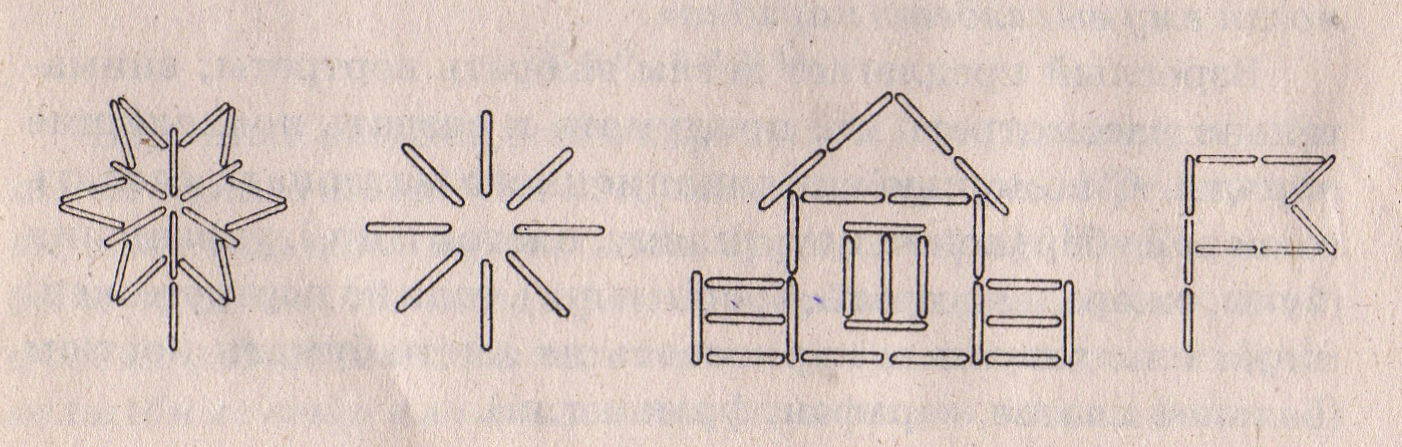 Затем ребенку предлагает сложить такие же рисунки из палочек или спичек. После завершения обучающего упражнения взрослый предлагает ребенку пофантазировать и сложить из палочек новые картины.Сложи картинку из фигурЦели: развивать воображение, образное мышление, пространственную ориентировку, конструктивные навыки.Для игры понадобятся: набор геометрических фигур разного размера (круги, треугольники, квадраты, прямоугольники), вырезанных из цветного картона.Ход игры: взрослый конструирует из геометрических фигур простейшие рисунки, например такие: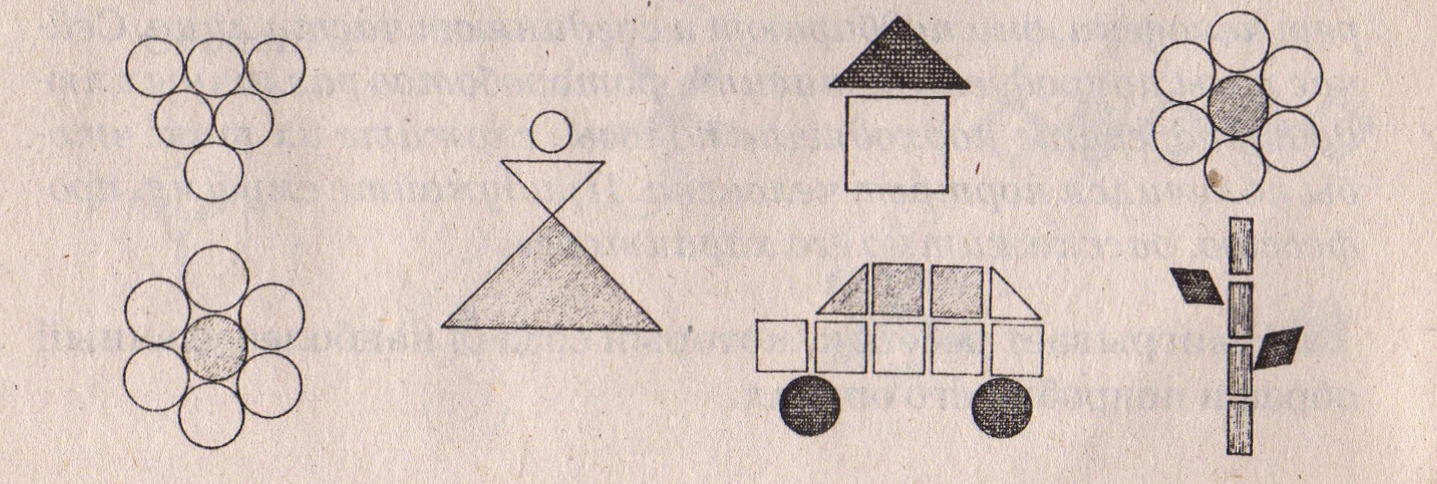 Затем он предлагает ребенку из набора геометрических фигур скопировать рисунки. После завершения обучающего упражнения, взрослый предлагает ребенку пофантазировать и сложить из имеющихся геометрических фигур новые картины.6. Игры для развития творческих способностейТворческие игры необходимы всем детям – и непоседам, и замкнутым стеснительным. Такие занятия помогают развить творческий потенциал ребенка, развивают мелкую моторику, воображение, самостоятельность. И на первом месте среди таких игр, пожалуй, всевозможные конструкторы. Они могут быть на любой вкус и возраст: винтовые, деревянные, из блоков («Лего» и подобные), на липучках и т.д.Способствуют развитию творческих навыков ребенка различные наборы для креативного развития детей разных возрастов. С их помощью лепка и аппликации, рисование и работа с природным материалом, тканью, ватой превратится в увлекательное занятие не только для малыша, но и для родителя.В процессе использования всех игр происходит развитие интереса к игровой деятельности, установление контакта взрослого с ребенком, их взаимодействие между собой.Компенсация нарушения слуха идет, как правило, за счет зрения, поэтому ребенок должен видеть то, что ему предстоит делать. Взрослому предстоит показать движения - точно и обязательно с объяснением. При этом ребенок должны хорошо видеть движения губ, мимику, жесты говорящего.Опытные педагоги утверждают, что если у малыша обнаружен ослабленный или полностью утраченный слух, работу по коррекции и развитию коммуникативных навыков нужно начинать немедленно. И тогда, возможно, удастся сохранить и развить остатки слуха, а в случае глухоты – максимально адаптировать малыша к жизни в обществе. Игра – единственно доступный и действенный метод обучить ребенка. Главное – не сдаваться и верить в успех!Методические рекомендации, связанные с организацией и проведением занятий по развитию неречевого слуха в условиях семьи.Потапова Татьяна Владимировна,учитель-дефектологЗвуки окружающего мира.Развитие ребенка происходит прежде всего в процессе чувственного восприятия окружающего мира, которое связано с деятельностью различных органов чувств: зрения, слуха, обоняния, осязания. Восприятие окружающего посредством слуха дает возможность «озвучить» происходящее, отразить его значительно полнее, чем это происходит при работе одного лишь зрения. Основной особенностью слуха является отражение внешнего мира в форме звуковых образов.Являясь одной из важных характеристик и свойств окружающих предметов, а также явлений живой и неживой природы, звук обогащает представления ребенка об окружающем мире. В развитии ребенка овладение предметными действиями и познание предметов оказываются тесно связаны с восприятием звука как одного из свойств предметов. В процессе сенсорного развития ребенка происходит формирование звуковых дифференцировок: вначале по принципу «звучит – не звучит», далее – с учетом различных характеристик звука: его громкости, высоты, тембра сложных звуков. Овладение этими характеристиками способствует более полной предметности восприятия и его целостности.Мир звуков отличается огромным разнообразием. В нем можно выделить несколько групп звуков с общими признаками и принципами восприятия: природные звуки, технические звуки (звуки технических объектов), речевые и музыкальные.Все воспринимаемые человеком звуки делятся на шумы и музыкальные звуки. Однако между шумами и музыкальными звуками нет резкого различия, так как акустическая часть шума носит ярко выраженный музыкальный характер, а музыкальные звуки включают различные шумы. В звуках человеческой речи также представлены как шумы, так и музыкальные звуки. Звуковой образ содержит три параметра, связанных с объективными характеристиками звука: громкость (соответствует интенсивности), высоту (соответствует частоте) и тембр, или окраску (соответствует структуре звукового спектра) для звуков сложного состава. Звуки окружающего мира никогда не имеют статической структуры. Поэтому для звукового образа характерна его динамическая структура, определяемая изменением и взаимосвязью громкостных, высотных и тембровых признаков во времени.К природным звукам относят натуральные звуки природы (звуки грома, шелест деревьев, треск сучьев и др.) и звуки, издаваемые животными. Звуки природной среды несут нам прежде всего информацию о ее состоянии. Природные звуки обеспечивают возможность ориентирования человека в окружающем мире. Информация, заключенная в природных звуках, оказывается весьма важной, хотя эти звуки и не выполняют коммуникативной нагрузки.Как природные, так и технические звуки дают информацию о положении в пространстве объектов природы и технических устройств. Весь комплекс звуков данных групп обеспечивает адекватное представление человека об окружающей действительности и правильное ориентирование в пространстве.Особую группу составляют речевые звуки, которые несут в основном коммуникативную нагрузку. Звуковой сигнал является одним из основных носителей информации в общении людей. В процессе социального развития человечества сложилась система звуковых кодов языка, которую называют фонематической. Именно она организует воспринимаемые человеком звуки в сложную систему восприятия устной речи. Фонемы — образцы звуков, от которых зависит смысл слышимых слов. Фонемы являются сенсорными эталонами слухового восприятия речи. Звуковые признаки, имеющие смыслоразличительное значение, например в русском языке признаки глухости-звонкости, твердости-мягкости фонем, называют фонематическими. Овладение объективной фонетической системой и является условием, организующим слух человека и обеспечивающим восприятие звуковой речи. В речевых звуках также одновременно отражены звуковые признаки, выражающие настроение говорящего, его отношение к воспринимаемому высказыванию, отношение к собеседнику. Интонационные, громкостные оттенки речи, характерные задержки, изменение темпа, логическое ударение — все это лежит в основе сопровождающих речь эмоций.Развитие слухового восприятия неречевыми звуками.Развитие слухового восприятия у ребенка раннего и дошкольного возраста обеспечивает формирование представлений о звуковой стороне окружающего мира, ориентировку на звук как одну из важнейших характеристик и свойств предметов и явлений живой и неживой природы. Овладение звуковыми характеристиками способствует целостности восприятия, что имеет важное значение в процессе познавательного развития ребенка.Неречевой (физический) слух – это улавливание и дифференциация различных звуков окружающего мира (кроме звуков человеческой речи), различение звуков по громкости, а также определение источника и направления звука.Неречевые звуки играют значительную роль в ориентировке ребенка в окружающем мире. Различение неречевых звуков помогает воспринимать их как сигналы, свидетельствующие о приближении или удалении отдельных предметов или живых существ. Правильное определение направления источника звука (его локализация), помогает ориентироваться в пространстве, определять свое местонахождение, направление движения. Так, шум мотора говорит о приближении или удалении автомашины. Иными словами, хорошо опознаваемые и осознанно воспринимаемые звуки могут определять характер деятельности ребенка.Кроме того, важно отметить, что уровень развития речевого слуха напрямую зависит от развития неречевого слуха детей, т.к. все характеристики неречевых звуков свойственны и для речевых. Компонентами развитого речевого слуха являются: звуковысотный слух - это умение различать звуки разной высоты и тембра и самому изменять голос. Восприятие темпа и ритма речи - это способность правильно слышать и воспроизводить ритмический рисунок слова, особенности его звукового строения, зависящие от количества слогов и места ударного слога. Ребенок может воспроизвести слоговую структуру слова, еще не умея правильно оформить его фонетически.Дети, не имевшие слухового опыта совсем или имеющие навыки различения звуков частично, не воспринимают неречевые звуки и не опираются на них в своей повседневной деятельности. Они испытывают трудности не только в дифференциации звуков, но и в их осмыслении. Это препятствует правильной ориентировке в пространстве и затруднениям в освоении окружающего мира.При правильной организации коррекционно-педагогической помощи, направленной на развитие неречевого слуха восприятие таких звуков может значительно ускоряться.При этом развитие восприятия неречевых звуков проходит от элементарной реакции на наличие или отсутствие звука (условная двигательная реакция на звуки) к их различению и опознаванию, а затем к использованию в качестве сигнала к действиям, осмыслению. В таком порядке рекомендуется проводить коррекционно-педагогическую помощь по развитию неречевого слуха детей.Направлениями коррекционно-педагогической помощи при развитии неречевого слуха детей являются следующие воспринимаемые ребенком свойства звука: громкость, высота, локализация. При этом методика обучения детей различению на слух данных характеристик неречевых звуков предлагается с учетом естественного развития этих возможностей  у детей.Умение сосредоточиться на звуке (слуховое внимание) – важная способность человека, которую необходимо развивать. Она не возникает сама собой. Ее нужно развивать с первых лет жизни.При этом следует учесть, что звуки могут восприниматься только на слух или с опорой на зрение (слухозрительно), что значительно легче и должно предшествовать изолированному слуховому восприятию.Характерно, что ребёнок начинает воспринимать первым то, что имеет для него наибольшее жизненное значение, то, что связано с удовлетворением его жизненных потребностей. Так, из всех окружающих людей и предметов младенец раньше всего выделяет и узнаёт заботящуюся о нём мать. В дальнейшем круг воспринимаемых предметов и явлений всё более расширяется.В условиях правильно организованного педагогического процесса ребенок с нарушениями слуха постепенно научается более тщательно и планомерно исследовать, рассматривать, ощупывать окружающие предметы,вслушиваться в звуки окружающих предметов, более внимательно выслушивать то, что ему говорят. В результате этого возникающие в его голове образы восприятия окружающей действительности становятся более точными и богатыми по содержанию.Развивающая предметная среда дома должна быть направлена на различение неречевых звуков:- звуков природы: шум ветра и дождя, шелест листьев, журчание воды и др.;- звуки, которые издают животные и птицы: лай собаки, мяуканье кошки, карканье вороны, чириканье воробьев и гуление голубей, ржание лошади, мычание коровы, пение петуха, жужжание мухи или жука и т. д.;- звуки, которые издают предметы и материалы: стук молотка, звон бокалов, скрип двери, жужжание пылесоса, тиканье часов, шуршание пакета, шорох пересыпаемой крупы, гороха, макарон и т. п.;- транспортные шумы: сигналы автомобилей, стук колес поезда, скрип тормозов, гудение самолета и т. п.;- звуки, которые издают различные звучащие игрушки: погремушки, свистульки, трещотки, пищалки;- звуки детских музыкальных игрушек: колокольчик, барабан, бубен, дудочка, металлофон, гармошка, пианино и др.Родителям:*  родителям важно помнить, что внимание ребенка может быть привлечено к любому звуку окружающей среды как на улице, так и дома. И надо использовать любую возможность для развития внимания и интереса к звукам.*  родители должны знать, что ребенка окружает разнообразие звуков: звук шагов, кашля, скрип двери, звонок телефона и др.*   главная задача родителей – постоянно привлекать внимание ребенка к звукам и показывать ему, что они разные и их интересно слушать.*  родители должны привлекать внимание ребенка к окружающим звукам каждую минуту, чтобы развить у него непроизвольное слуховое внимание и запустить процесс развития слухового восприятия.*  родители должны помнить, что важно заинтересовать ребенка в реакции на звук. Для определения эффективности работы, направленной на усвоение неречевых звуков, родители могут использовать  таблицу,  в которой приведены наиболее часто встречающиеся звуки, которые окружают ребенка.В таблице родители должны отмечать “+” или “–“ звуки, которые ребенок узнает или обнаруживает. Благодаря таблице, можно проследить динамику развития неречевого слуха, и самостоятельно закреплять те звуки, с которыми у ребенка возникают трудности, в процессе узнавания или их обнаружения.Можно использовать ведение персонального альбома ребенка по усвоению неречевых звуков:* в персональном альбоме ребенка должны отражаться только интересные для него темы (семья, домашний питомец, день рождения, семейный праздник, выходной и др.);* для заполнения страниц в альбоме ребенка можно использовать разнообразные фотографии, рисунки, коллажи;* картинки, фотографии, рисунки, используемые в альбоме, должны сопровождаться подписями - предложениями;* необходимо, чтобы некоторые сюжеты были представлены в виде последовательной серии картинок (фотографий);* мышление у детей с нарушениями слуха очень конкретное, они плохо усваивают логику событий, поэтому используемые картинки помогают ребенку понять связь событий, запомнить написанные слова и фразы, и новые слова, произносимые взрослыми во время занятия с этим материалом;* во время обсуждения событий ребенок учится понимать значение слов (фраз), понимать связь событий, узнавать их на слух и произносить.Игры и упражнения на развитие слуха.Игра – ведущая деятельность в дошкольном возрасте.Цель игр на развитие слухового восприятия – научить малышей сосредотачиваться на звуке, улавливать и различать разнообразные звуки, развивает слуховое внимание и память, умение выделять различные качества звуков и сравнивать звуки.Шумящие коробочкиДва комплекта небольших коробочек из дерева, пластика, картона, керамики и металла наполнить различными сыпучими материалами (песок, крупу, скрепки, пуговицы, кнопки, соль, спички и т. д). Взрослый трясет одну из своих коробочек, ребенок, закрыв глаза, внимательно прислушивается к звучанию. Затем он берет свои коробочки и ищет среди них звучащую аналогично. Игра продолжается до тех пор, пока не будут найдены все пары. Есть другие варианты игры: взрослый трясет одну за другой несколько коробочек, ребенок запоминает и повторяет последовательность разных звучаний. Можно поменяться ролями и иногда намеренно ошибаться. Где позвонили?Определяем направление звука. Для этой игры нужен колокольчик или другой звучащий предмет. Ребенок закрывает глаза. Вы встаете в стороне от него и тихо звените. Ребенок должен повернуться к тому месту, откуда слышен звук, и с закрытыми глазами рукой показать направление, потом открыть глаза и проверить себя. Более сложный и веселый вариант (где звенит? – слева, спереди, сверху, справа, снизу). Один или много барабанов.Взрослый ударяет в барабан один или несколько раз так, чтобы ребенок это видел. Называет словами (или показывает соответствующее число пальцев), сколько прозвучало сигналов: один или много. При этом слово «один» можно говорить один раз, а слово «много» повторять несколько раз: «много-много-много». Чтобы ребенок лучше понял задание, дайте ему самостоятельно ударять в барабан, а сами выполняйте задание, показывая картинку с изображением то одного барабана, то с изображением нескольких барабанов. После того, как ребенок понял разницу в количестве звуков и правильно показывает картинки, можно приступать к различению звуков только на слух — за спиной у ребенка.Маленькие музыканты.Сначала познакомьте ребенка с разными музыкальными инструментами, научите извлекать из них звуки. Затем научите четко различать на слух звучание музыкальных инструментов. Спрячьтесь за ширмой или встаньте за спину ребенка и поочередно извлекайте звуки из различных инструментов. Дети могут показать нужный инструмент (картинку с его изображением) или назвать его словом или звукоподражанием («та-та-та» — барабан, «ду-ду» — дудочка, «бом-бом» — бубен и т. п.).Сначала показывайте ребенку не более двух инструментов. Их количество следует увеличивать постепенно.Мишка Топ-Топ.Две игрушки – большой и маленький мишка (или любые две другие игрушки разного размера). Взрослый произносит низким голосом «ТОП-ТОП-ТОП» и показывает в такт, как идет большой мишка. Затем взрослый произносит высоким голосом «топ-топ-топ» и показывает движения маленького мишки. Затем взрослый просит самого ребенка показать соответствующего мишку. Постарайтесь стимулировать ребенка не только слушать, но и говорить звук «топ» высоким или низким голосом, тем самым формируя у ребенка умение контролировать свой голос с помощью развивающегося слуха.Дождь.Лист бумаги с нарисованным облаком, фломастеры или цветные карандаши. Взрослый произносит длинные, короткие, непрерывные и прерывистые звуки. Например: длинный непрерывный звук С_______, короткий: С__, прерывистый звук: С-С-С-С. Ребенок в момент произнесения звука проводит линию. Когда взрослый молчит, ребенок останавливается. Можно использовать разные звуки, например, «Р», «У», «М» или другие. Побудите ребенка повторить или самостоятельно произнести короткий, длинный и непрерывный, прерывистый звуки.Подбери картинку или игрушкуВы стучите (шелестите, гремите, трубите, звените, играете на пианино), а ребенок угадывает, что вы делаете, и подбирает соответствующую картинку, игрушку. Что как звучит?Сделайте с детьми «волшебную» палочку, постучите палочкой по любым предметам, находящимся в комнате. Прислушайтесь к этим звукам, пусть ребенок запомнит, что как звучит и находит предметы, которые звучали, по вашей просьбе: «Скажи, покажи, проверь, что звучало. Что звучало сначала, а что потом?» Дайте палочку ребенку, пусть он «озвучит» все, что попадется ему под руку, теперь ваша очередь отгадывать и ошибаться. Не забудьте взять «волшебную» палочку с собой на прогулку. Более сложный вариант – узнавание звуков без опоры на зрение. Ребенок отвечает на вопросы: «По какому предмету я постучала? А сейчас? Что звучит, похоже? Где мы слышали подобные звуки?». Чудо - звукиПрослушайте с детьми аудиозаписи природных звуков: шум дождя, журчание ручья, морской прибой, весеннюю капель, шум леса в ветреный день, пение птиц, голоса животных. Обсудите услышанные звуки, – какие похожи, чем отличаются, где их можно услышать, какие из них кажутся знакомыми. Начинать надо с прослушивания и узнавания хорошо различающихся между собой звуков, затем сходных по звучанию. Эти же звуки слушайте на прогулке: зимой – скрип снега под ногами, звон сосулек, тишину морозного утра; весной – капель, журчание ручья, щебетание птиц, шум ветра. Летом можно послушать, как стрекочут кузнечики, жужжат пчелы, звенят комары. Осенью шумит дождь, шуршат листья. В городе постоянный шумовой фон: машины, голоса людей и др. Отработка ритмических структурВы задаете ритм, отстукивая его рукой, например: два удара – пауза – три удара. Ребенок его повторяет. Сначала ребенок видит ваши руки, потом выполняет это упражнение с закрытыми глазами.Варианты игры:• ребенок повторяет ритмический рисунок правой, левой рукой, двумя руками одновременно, поочередно (хлопки или удары по столу);• воспроизводит тот же ритмический рисунок ногами; При создании определённых условий жизни (не только занятий, а именно жизни)  у  детей с нарушениями слуха формируется и развивается  слух.Все дети с нарушениями слуха  (даже имеющие минимальные остатки слуха), которые с детства постоянно пользуются хорошо настроенными слуховыми аппаратами и с которыми ведутся систематические реабилитационные занятия, воспринимают окружающий мир по-другому: они его слышат. Не все дети могут слышать все нюансы разнообразных бытовых шумов, речи, музыки, но всё равно дети воспринимают мир не обеднённо. Они живут в звучащем - объёмном мире.При создании определённых условий жизни (не только занятий, а именно жизни)  у  детей с нарушениями слуха формируется и развивается  слух.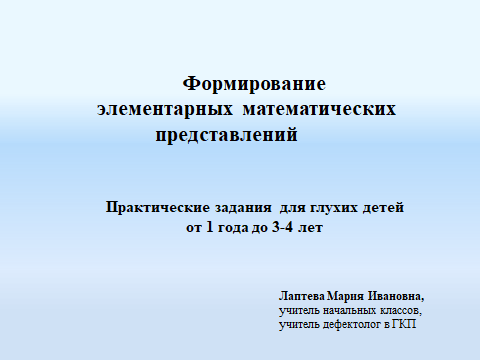 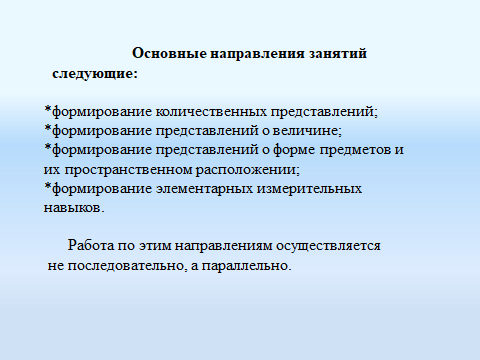 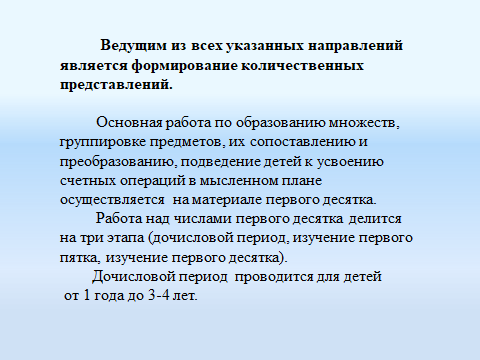 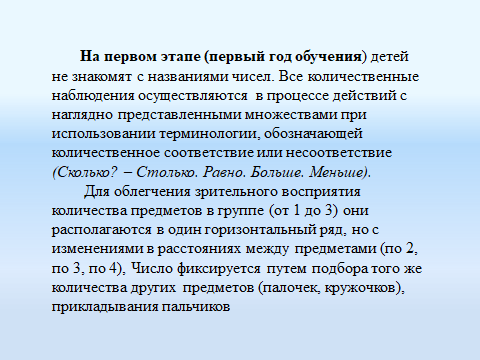 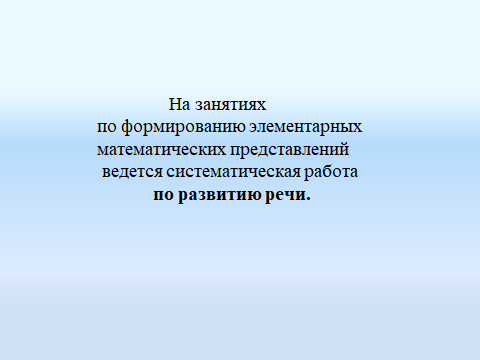 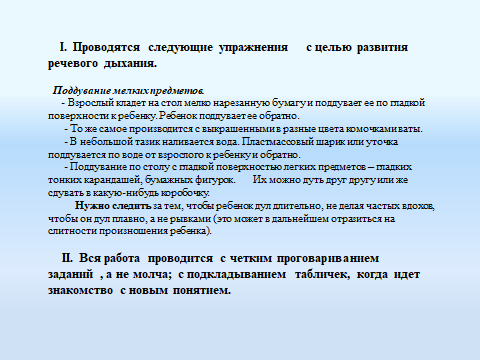 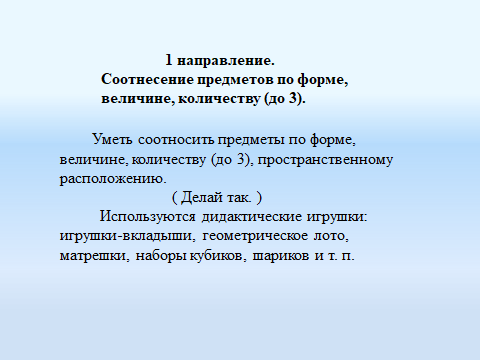 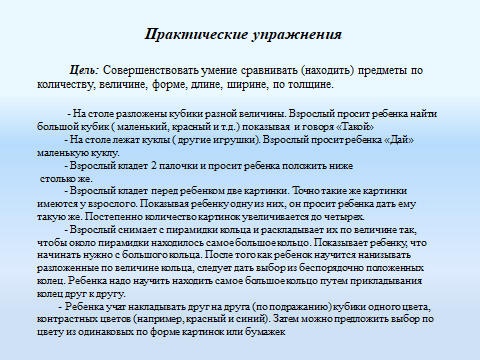 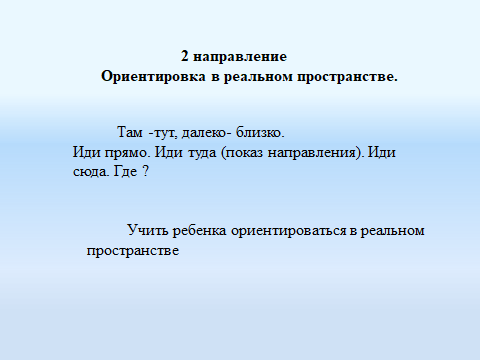 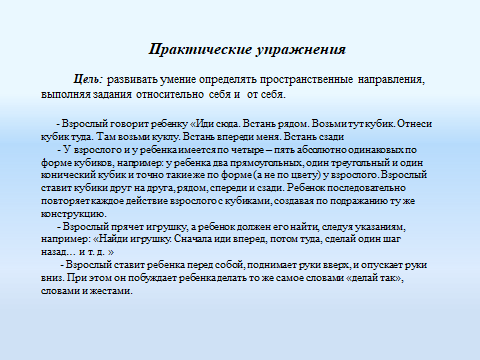 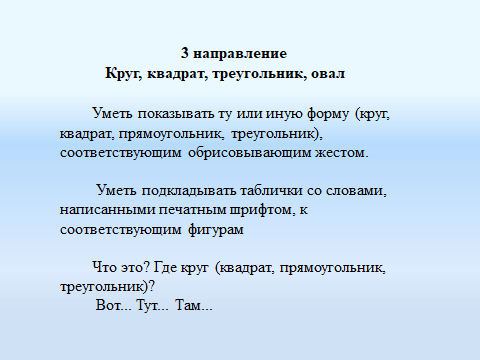 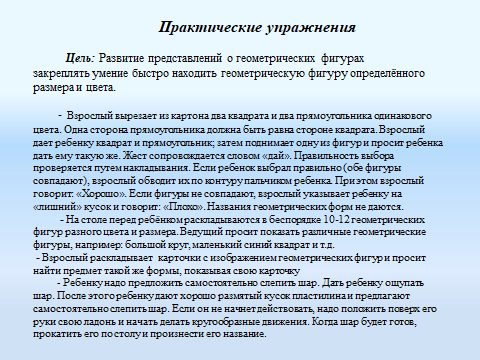 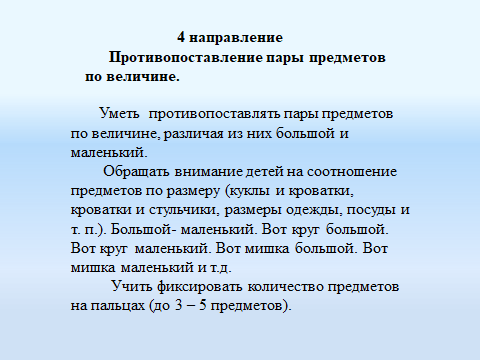 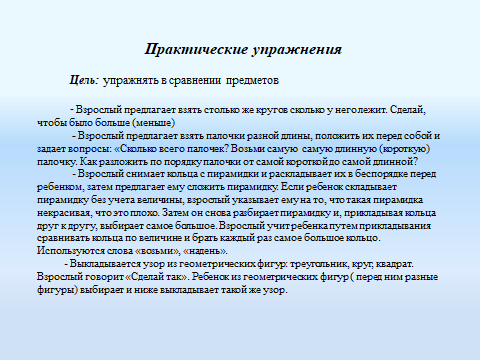 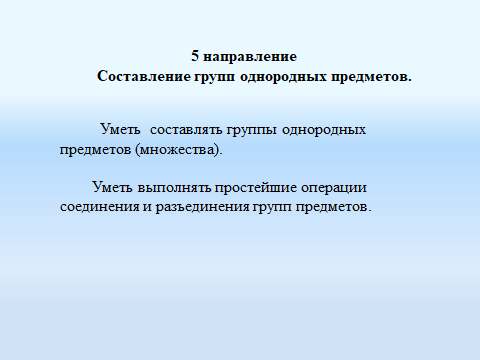 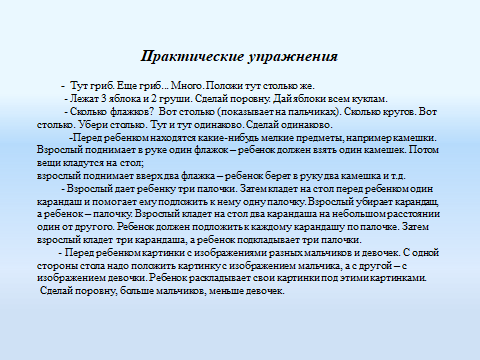 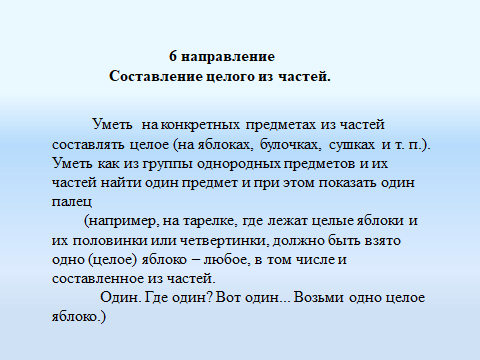 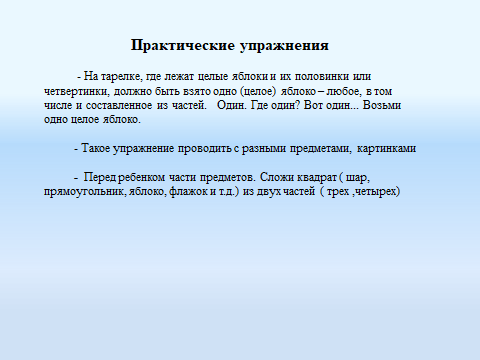 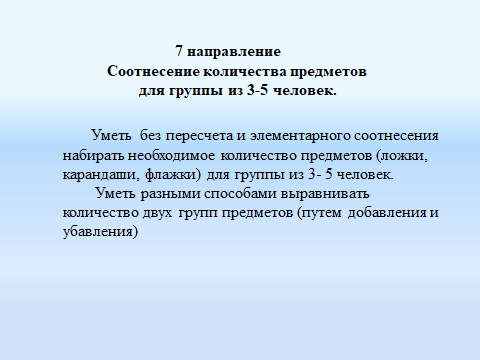 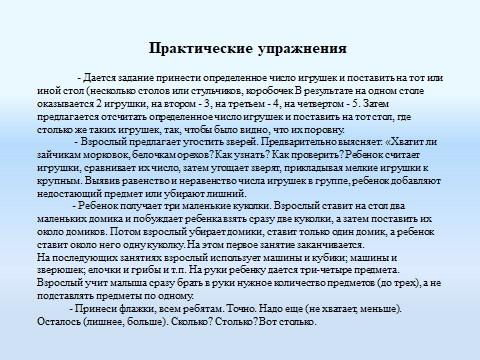 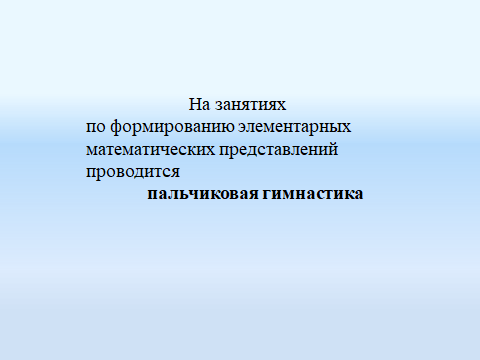 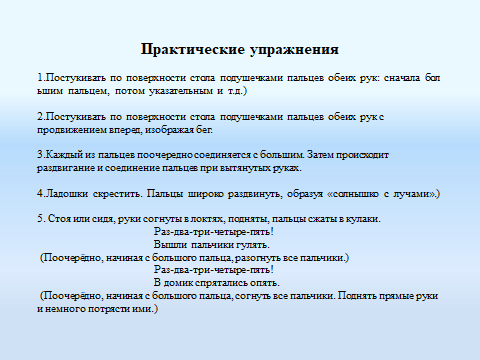 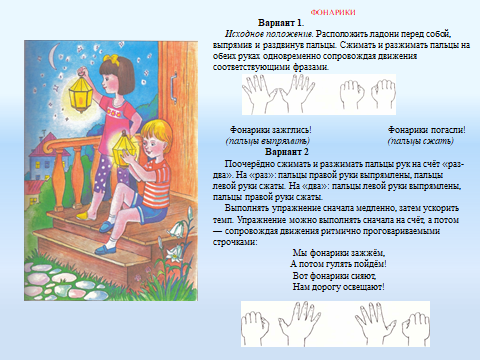 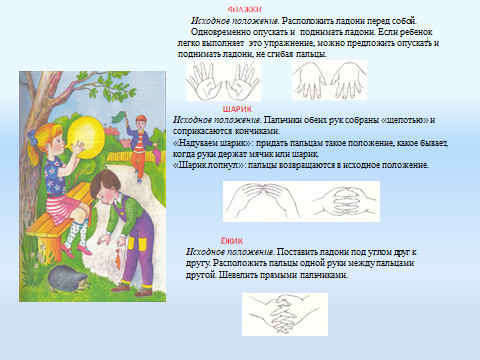 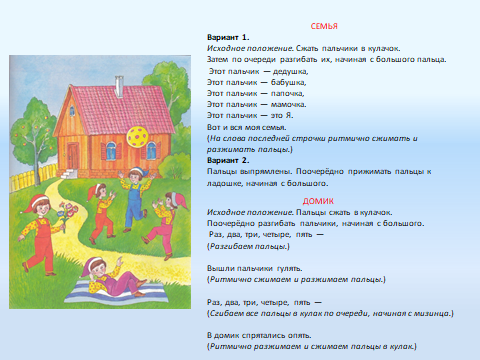 Адаптированная образовательная рабочая программа для обучающихся с ограниченными возможностями здоровья по развитию игровой деятельности в группах кратковременного пребывания Шипилова С.М.учитель-дефектологПояснительная запискаПрограмма разработана в соответствии с международно-правовыми актами:1. "Конвенция о правах ребенка" (одобрена Генеральной Ассамблеей ООН 20.11.1989) (вступила в силу для СССР 15.09.1990).Законами Российской Федерации:1. "Конституция Российской Федерации" (принята всенародным голосованием 12.12.1993) (с учетом поправок, внесенных Законами РФ о поправках к Конституции РФ от 30.12.2008 N 6-ФКЗ, от 30.12.2008 N 7-ФКЗ, от 05.02.2014 N 2-ФКЗ, от 21.07.2014 N 11-ФКЗ);2. Федеральный закон от 24.07.1998 N 124-ФЗ (ред. от 28.12.2016) "Об основных гарантиях прав ребенка в Российской Федерации";3. Федеральный закон от 29.12.2012 N 273-ФЗ (ред. от 29.12.2017) "Об образовании в Российской Федерации".Документами Министерства образования и науки Российской Федерации:1. Приказ Минобрнауки России от 17.10.2013 № 1155 "Об утверждении федерального государственного образовательного стандарта дошкольного образования" (Зарегистрировано в Минюсте России 14.11.2013 № 30384);2. Письмо Минобрнауки России от 28.02.2014 № 08-249 "Комментарии к ФГОС дошкольного образования";3. Письмо Министерства общего и профессионального образования Российской Федерации от 02.06.1998г. № 89/34-16 «О реализации права дошкольных образовательных учреждений на выбор программ и педагогических технологий»;4. Письмо Министерства образования Российской Федерации от 14.03.2000г. № 65/23-16 «О гигиенических требованиях к максимальной нагрузке на детей дошкольного возраста в организационных формах обучения»;5. Концепцией дошкольного воспитания, одобрена решением коллегии Государственного комитета СССР по народному образованию 16 июня 1989г. № 7/1.Документами Федеральных служб:1.  Постановление Главного государственного санитарного врача РФ от 15.05.2013 № 26 (ред. от 27.08.2015) "Об утверждении СанПиН 2.4.1.3049-13 "Санитарно-эпидемиологические требования к устройству, содержанию и организации режима работы дошкольных образовательных организаций" (вместе с "СанПиН 2.4.1.3049-13. Санитарно-эпидемиологические правила и нормативы...") (Зарегистрировано в Минюсте России 29.05.2013 N 28564);2. Концепция содержания непрерывного образования (дошкольное и начальное звено) (утверждена Федеральным координационным советом по общему образованию Минобразования России 17.06.2003 г.).Адресат программы. Программа предназначена для обучения и воспитания детей 2-7 лет с ОВЗ в рамках работы центра психолого-педагогической помощи семей, имеющих детей с нарушенным слухом.План проведения занятия по развитию игровой деятельности:1. Ритуал приветствия.  2. Разминка - воздействие на эмоциональное состояние детей, уровень их активности. (Психогимнастика, музыкотерапия). Разминка выполняет важную функцию настройки на продуктивную групповую деятельность. Она проводится не только в начале занятия, но и между отдельными упражнениями. Разминочные упражнения позволяют активизировать детей, поднять их настроение; или, напротив, направлены на снятие эмоционального возбуждения.  3. Основное содержание занятия - совокупность игр, направленных на решение задач данного занятия. Приоритет отдается многофункциональным техникам, направленным одновременно на развитие познавательных процессов, формирование социальных навыков, динамическое развитие. Важен порядок предъявления упражнений и их общее количество. Последовательность предполагает чередование деятельности, смену психофизического состояния ребенка: от подвижного к спокойному, от интеллектуальной игры к релаксационной технике. Упражнения располагаются в порядке от сложного к простому (с учетом утомления детей). 4. Рефлексия занятия - оценка занятия в ходе беседы с детьми. Две оценки: эмоциональное реагирование (понравилось - не понравилось, было хорошо - было плохо и почему) и осмысление (почему это важно, зачем мы это делали).Игровые  занятия строятся непосредственно с учётом особенностей развития и дефекта каждого ребёнка и с учётом материала, необходимого для усвоения или повторения в конкретный момент времени. Основные цели и задачи.
Создание условий для развития игровой деятельности детей. Формирование игровых умений, развитых культурных форм игры. Развитие у детей интереса к различным видам игр. Всестороннее воспитание и гармоничное развитие детей в игре (эмоционально-нравственное, умственное, физическое, художественно-эстетическое и социально-коммуникативное).
Развитие самостоятельности, инициативы, творчества, навыков саморегуляции; формирование доброжелательного отношения к сверстникам, умения взаимодействовать, договариваться, самостоятельно разрешать конфликтные ситуации. Группа раннего возраста (от 2 до 3 лет).
Сюжетно-ролевые игры. Цели и задачи. Учить детей проявлять интерес к игровым действиям. Учить выполнять несколько действий с одним предметом и переносить знакомые действия с одного объекта на другой; выполнять с помощью взрослого несколько игровых действий, объединенных сюжетной канвой.
Содействовать желанию детей самостоятельно подбирать игрушки и атрибуты для игры, использовать предметы-заместители.
Подводить детей к пониманию роли в игре. Формировать начальные навыки ролевого поведения; учить связывать сюжетные действия с ролью.
Развивать предпосылки творчества.Подвижные игры. Цели и задачи. Развивать у детей желание взаимодействовать в игре. Приучать к совместным играм небольшими группами. Поддерживать игры, в которых совершенствуются движения (ходьба, бег, бросание, катание).Театрализованные игры. Цели и задачи. Пробуждать интерес к театрализованной игре путем первого опыта общения с персонажем (кукла Катя показывает концерт), расширения контактов со взрослым (бабушка приглашает на деревенский двор).
Побуждать детей отзываться на игры-действия со звуками (живой и неживой природы), подражать движениям животных и птиц под музыку, под звучащее слово (в произведениях малых фольклорных форм).
Способствовать проявлению самостоятельности, активности в игре с персонажами-игрушками.
Создавать условия для систематического восприятия театрализованных выступлений педагогического театра (взрослых). Способствовать проявлению самостоятельности, активности в игре с персонажами-игрушками.
Создавать условия для систематического восприятия театрализованных выступлений педагогического театра (взрослых).Дидактические игры.Цели и задачи. Обогащать в играх с дидактическим материалом чувственный опыт детей. Закреплять знания о величине, форме, цвете предметов. Учить собирать пирамидку (башенку) из 5–8 колец разной величины. Ориентироваться в соотношении плоскостных фигур. Собирать 
«Геометрической мозаики» (круг, треугольник, квадрат, прямоугольник). Составлять целое из четырех частей (разрезных картинок, складных кубиков); сравнивать, соотносить, группировать, устанавливать тождество и различие однородных предметов по одному из сенсорных признаков (цвет, форма, величина).
Проводить дидактические игры на развитие внимания и памяти («Чего не стало?» и т. п.); слуховой дифференциации («Что звучит?» и т. п.); тактильных ощущений, температурных различий («Чудесный мешочек», «Теплый — холодный», «Легкий — тяжелый» и т. п.); мелкой моторики руки (игрушки с пуговицами, крючками, молниями, шнуровкой и т. д.).  Младшая группа (от 3 до 4 лет)Сюжетно-ролевые игры. Цели и задачи. Способствовать возникновению у детей игр на темы из окружающей жизни, по мотивам литературных произведений (потешек, песенок, сказок, стихов); обогащению игрового опыта детей посредством объединения отдельных действий в единую сюжетную линию.
Развивать умение выбирать роль, выполнять в игре с игрушками несколько взаимосвязанных действий (готовить обед, накрывать на стол, кормить). Учить взаимодействовать в сюжетах с двумя действующими лицами (шофер — пассажир, мама — дочка, врач — больной); в индивидуальных играх с игрушками-заместителями исполнять роль за себя и за игрушку.
Показывать способы ролевого поведения, используя обучающие игры. Поощрять попытки детей самостоятельно подбирать атрибуты для той или иной роли; дополнять игровую обстановку недостающими предметами, игрушками. Усложнять, обогащать предметно-игровую среду за счет использования предметов полифункционального назначения и увеличения количества игрушек. Учить детей использовать в играх строительный материал (кубы, бруски, пластины), простейшие деревянные и пластмассовые конструкторы, природный материал (песок, снег, вода); разнообразно действовать с ними (строить горку для кукол, мост, дорогу; лепить из снега заборчик, домик; пускать по воде игрушки). Развивать умение взаимодействовать и ладить друг с другом в непродолжительной совместной игре.Подвижные игры. Цели и задачи. Развивать активность детей в двигательной деятельности. Организовывать игры со всеми детьми группы. Поощрять игры с каталками, автомобилями, тележками; игры, в которых развиваются навыки лазания, ползанья; игры с мячами, шарами, развивающие ловкость движений.
Постепенно вводить игры с более сложными правилами и сменой видов движений.Театрализованные игры. Цели и задачи. Пробуждать интерес детей к театрализованной игре, создавать условия для ее проведения. Формировать умение следить за развитием действия в играх-драматизациях и кукольных спектаклях, созданных силами взрослых и старших детей. Учить детей имитировать характерные действия персонажей (птички летают, козленок скачет), передавать эмоциональное состояние человека (мимикой, позой, жестом, движением). Знакомить детей с приемами вождения настольных кукол. Учить сопровождать движения простой песенкой. Вызывать желание действовать с элементами костюмов (шапочки, воротнички и т. д.) и атрибутами как внешними символами роли. Развивать стремление импровизировать на несложные сюжеты песен, сказок. Вызывать желание выступать перед куклами и сверстниками, обустраивая место для выступления. Побуждать участвовать в беседах о театре (театр — актеры — зрители, поведение людей в зрительном зале).Дидактические игры. Цели и задачи. Закреплять умение детей подбирать предметы по цвету и величине (большие, средние и маленькие шарики 2–3 цветов), собирать пирамидку из уменьшающихся по размеру колец, чередуя в определенной последовательности 2–3 цвета. Учить собирать картинку из 4–6 частей («Наша посуда», «Игрушки» и др.).
В совместных дидактических играх учить детей выполнять постепенно усложняющиеся правила.  Средняя группа (от 4 до 5 лет)Сюжетно-ролевые игры.Цели и задачи. Продолжать работу с детьми по развитию и обогащению сюжетов игр; используя косвенные методы руководства, подводить детей к самостоятельному созданию игровых замыслов.
В совместных с учителем играх, содержащих 2–3 роли, совершенствовать умение детей объединяться в игре, распределять роли (мать, отец, дети), выполнять игровые действия, поступать в соответствии с правилами и общим игровым замыслом.
Учить подбирать предметы и атрибуты для игры.
Развивать умение использовать в сюжетно-ролевой игре постройки из строительного материала. Побуждать детей создавать постройки разной конструктивной сложности (например, гараж для нескольких автомашин, дом в 2–3 этажа, широкий мост для проезда автомобилей или поездов, идущих в двух направлениях, и др.).
Учить детей договариваться о том, что они будут строить, распределять между собой материал, согласовывать действия и совместными усилиями достигать результата.
Воспитывать дружеские взаимоотношения между детьми, развивать умение считаться с интересами товарищей.
Расширять область самостоятельных действий детей в выборе роли, разработке и осуществлении замысла, использовании атрибутов; развивать социальные отношения играющих за счет осмысления профессиональной деятельности взрослых.Подвижные игры. Цели и задачи. Продолжать развивать двигательную активность; ловкость, быстроту, пространственную ориентировку.
Воспитывать самостоятельность детей в организации знакомых игр с небольшой группой сверстников.
Приучать к самостоятельному выполнению правил.
Развивать творческие способности детей в играх (придумывание вариантов игр, комбинирование движений).Театрализованные игры.Цели и задачи. Продолжать развивать и поддерживать интерес детей к театрализованной игре путем приобретения более сложных игровых умений и навыков (способность воспринимать художественный образ, следить за развитием и взаимодействием персонажей).
Проводить этюды для развития необходимых психических качеств (восприятия, воображения, внимания, мышления), исполнительских навыков (ролевого воплощения, умения действовать в воображаемом плане) и ощущений (мышечных, чувственных), используя музыкальные, словесные, зрительные образы.
Учить детей разыгрывать несложные представления по знакомым литературным произведениям; использовать для воплощения образа известные выразительные средства (интонацию, мимику, жест).
Побуждать детей к проявлению инициативы и самостоятельности в выборе роли, сюжета, средств перевоплощения; предоставлять возможность для экспериментирования при создании одного и того же образа.
Учить чувствовать и понимать эмоциональное состояние героя, вступать в ролевое взаимодействие с другими персонажами.
Способствовать разностороннему развитию детей в театрализованной деятельности путем прослеживания количества и характера исполняемых каждым ребенком ролей.
Содействовать дальнейшему развитию режиссерской игры, предоставляя место, игровые материалы и возможность объединения нескольких
детей в длительной игре.
Приучать использовать в театрализованных играх образные игрушки и бибабо, самостоятельно вылепленные фигурки из глины, пластмассы, пластилина, игрушки из киндер-сюрпризов.
Продолжать использовать возможности педагогического театра (взрослых) для накопления эмоционально-чувственного опыта, понимания детьми комплекса выразительных средств, применяемых в спектакле.Дидактические игры. Цели и задачи.Учить играть в дидактические игры, направленные на закрепление представлений о свойствах предметов, совершенствуя умение сравнивать предметы по внешним признакам, группировать, составлять целое из частей (кубики, мозаика, па злы).
Совершенствовать тактильные, слуховые, вкусовые ощущения («Определи на ощупь (по вкусу, по звучанию)»). Развивать наблюдательность и внимание («Что изменилось», «У кого колечко»).  Старшая группа (от 5 до 6 лет)Сюжетно-ролевые игры. Цели и задачи. Совершенствовать и расширять игровые замыслы и умения детей. Формировать желание организовывать сюжетно-ролевые игры.
Поощрять выбор темы для игры; учить развивать сюжет на основе знаний, полученных при восприятии окружающего, из литературных произведений и телевизионных передач, экскурсий, выставок, путешествий, походов.
Учить детей согласовывать тему игры; распределять роли, подготавливать необходимые условия, договариваться о последовательности совместных действий, налаживать и регулировать контакты в совместной игре: договариваться, мириться, уступать, убеждать и т. д. Учить самостоятельно разрешать конфликты, возникающие в ходе игры. Способствовать
укреплению устойчивых детских игровых объединений.
Продолжать формировать умение согласовывать свои действия с действиями партнеров, соблюдать в игре ролевые взаимодействия и взаимоотношения. Развивать эмоции, возникающие в ходе ролевых и сюжетных игровых действий с персонажами.
Учить усложнять игру путем расширения состава ролей, согласования и прогнозирования ролевых действий и поведения в соответствии с сюжетом игры, увеличения количества объединяемых сюжетных линий.
Способствовать обогащению знакомой игры новыми решениями (участие взрослого, изменение атрибутики, внесение предметов-заместителей или введение новой роли). Создавать условия для творческого самовыражения; для возникновения новых игр и их развития.
Учить детей коллективно возводить постройки, необходимые для игры, планировать предстоящую работу, сообща выполнять задуманное. Учить применять конструктивные умения, полученные на занятиях.
Формировать привычку аккуратно убирать игрушки в отведенное для них место.Подвижные игры. Цели и задачи. Продолжать приучать детей самостоятельно организовывать знакомые подвижные игры; участвовать в играх с элементами соревнования. Знакомить с народными играми.
Воспитывать честность, справедливость в самостоятельных играх со сверстниками.
Театрализованные игры. Продолжать развивать интерес к театрализованной игре путем активного вовлечения детей в игровые действия. Вызывать желание попробовать себя в разных ролях.
Усложнять игровой материал за счет постановки перед детьми все более перспективных (с точки зрения драматургии) художественных задач («Ты была бедной Золушкой, а теперь ты красавица-принцесса», «Эта роль еще никем не раскрыта»), смены тактики работы над игрой,
спектаклем.
Создавать атмосферу творчества и доверия, предоставляя каждому ребенку возможность высказаться по поводу подготовки к выступлению, процесса игры.
Учить детей создавать творческие группы для подготовки и проведения спектаклей, концертов, используя все имеющиеся возможности.
Учить выстраивать линию поведения в роли, используя атрибуты, детали костюмов, сделанные своими руками.
Поощрять импровизацию, умение свободно чувствовать себя в роли.
Воспитывать артистические качества, раскрывать творческий потенциал детей, вовлекая их в различные театрализованные представления: игры в концерт, цирк, показ сценок из спектаклей. Предоставлять детям возможность выступать перед сверстниками, родителями и другими
гостями.Дидактические игры. Цели и задачи. Развивать память, внимание, воображение, мышление, речь, сенсорные способности детей. Учить сравнивать предметы, подмечать незначительные различия в их признаках (цвет, форма, величина, материал), объединять предметы по общим признакам, составлять из части целое (складные кубики, мозаика, пазлы), определять изменения в расположении предметов (впереди,
сзади, направо, налево, под, над, посередине, сбоку).
Формировать желание действовать с разнообразными дидактическими играми и игрушками (народными, электронными, компьютерными играми и др.).
Побуждать детей к самостоятельности в игре, вызывая у них эмоционально-положительный отклик на игровое действие.
Учить подчиняться правилам в групповых играх. Воспитывать творческую самостоятельность. Формировать такие качества, как дружелюбие, дисциплинированность. Воспитывать культуру честного соперничества в играх-соревнованиях.
Подготовительная к школе группа (от 6 до 7 лет)Продолжать развивать у детей самостоятельность в организации всех видов игр, выполнении правил и норм поведения.
Развивать инициативу, организаторские способности.
Воспитывать чувство коллективизма.
Сюжетно-ролевые игры. Цели и задачи. Продолжать учить детей брать на себя различные роли в соответствии с сюжетом игры; использовать атрибуты, конструкторы, строительный материал.
Побуждать детей по-своему обустраивать собственную игру, самостоятельно подбирать и создавать недостающие для игры предметы (билеты для игры в театр, деньги для покупок).
Способствовать творческому использованию в играх представлений об окружающей жизни, впечатлений о произведениях литературы, мультфильмах.
Развивать творческое воображение, способность совместно развертывать игру, согласовывая собственный игровой замысел с замыслами сверстников; продолжать формировать умение договариваться, планировать и обсуждать действия всех играющих.
Формировать отношения, основанные на сотрудничестве и взаимопомощи. Воспитывать доброжелательность, готовность выручить сверстника; умение считаться с интересами и мнением товарищей по игре, справедливо решать споры.Подвижные игры. Цели и задачи.Учить детей использовать в самостоятельной деятельности разнообразные по содержанию подвижные игры. Проводить игры с элементами соревнования, способствующие развитию физических качеств (ловкости, быстроты, выносливости), координации движений, умения ориентироваться в пространстве.
Учить справедливо оценивать результаты игры.
Развивать интерес к спортивным  и народным играм.Театрализованные игры.Цели и задачи. Совершенствовать умение самостоятельно выбирать сказку, стихотворение, песню для постановки; готовить необходимые атрибуты и декорации для будущего спектакля; распределять между собой обязанности и роли.
Развивать творческую самостоятельность, эстетический вкус в передаче образа; артистические навыки. Учить использовать средства выразительности (поза, жесты, мимика, интонация, движения).
Воспитывать любовь к театру. Широко использовать в театрализованной деятельности детей разные виды театра (бибабо, пальчиковый, баночный, театр картинок, перчаточный, кукольный и др.).Дидактические игры. Цели и задачи. Продолжать учить детей играть в различные дидактические игры (лото, мозаика, бирюльки и др.). Развивать умение организовывать игры, исполнять роль ведущего.
Учить согласовывать свои действия с действиями ведущего и других участников игры. Развивать в игре сообразительность, умение самостоятельно решать поставленную задачу.Привлекать детей к созданию некоторых дидактических игр («Шумелки», «Шуршалки» и т. д.). Развивать и закреплять сенсорные способности.
Содействовать проявлению и развитию в игре необходимых для подготовки к школе качеств: произвольного поведения, ассоциативно-образного и логического мышления, воображения, познавательной активности.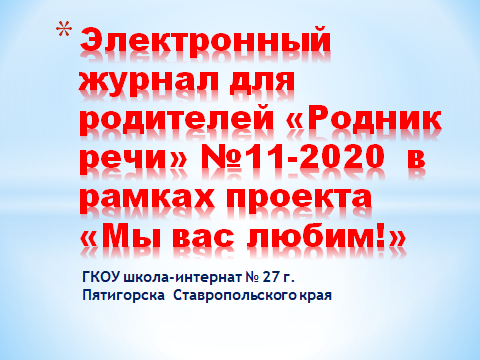 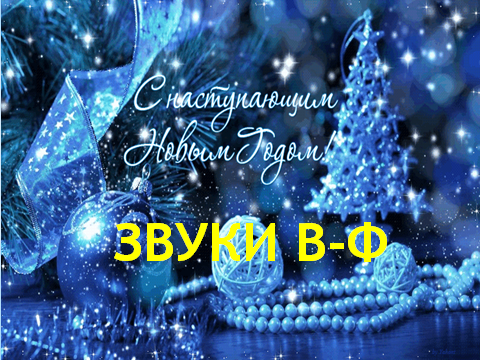 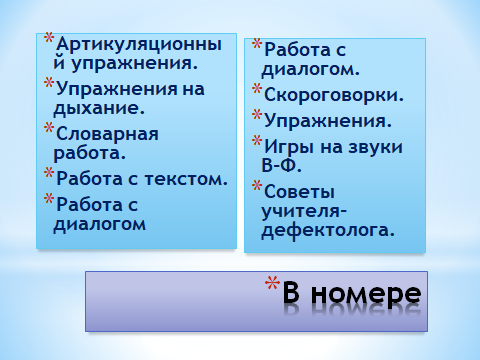 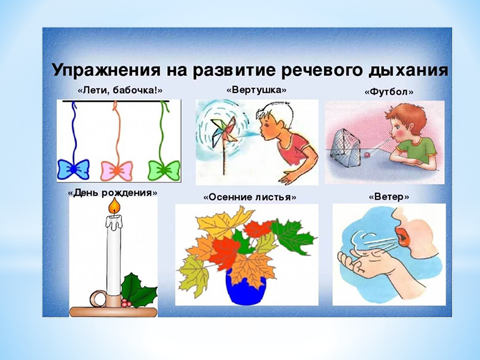 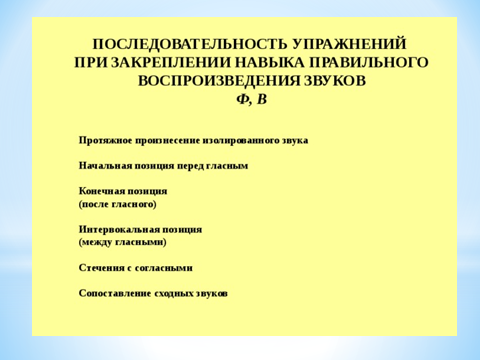 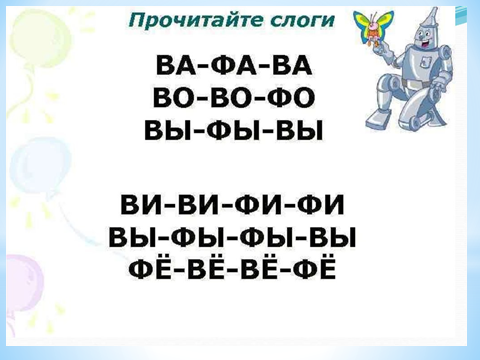 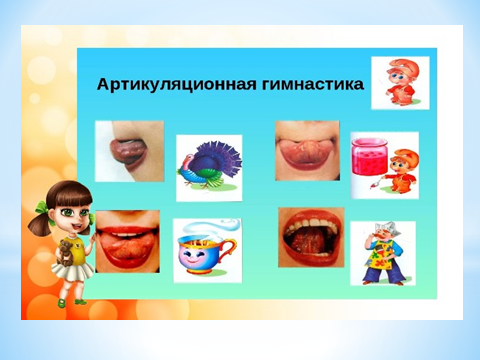 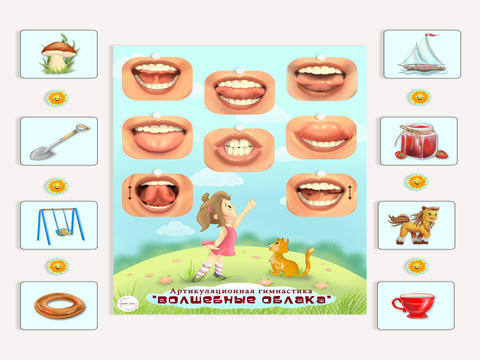 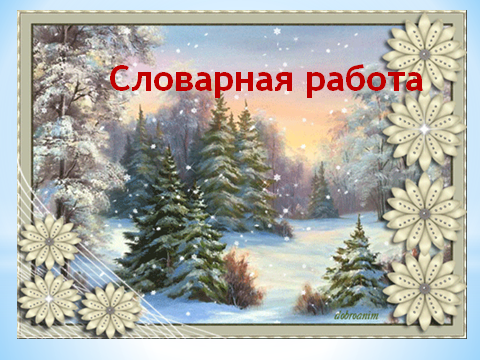 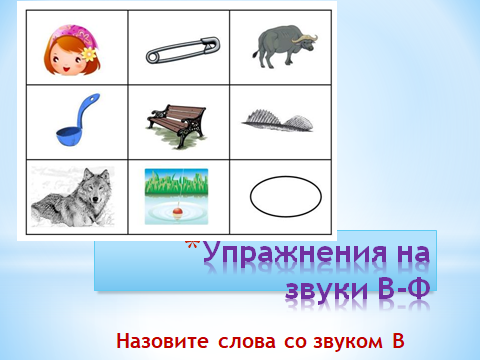 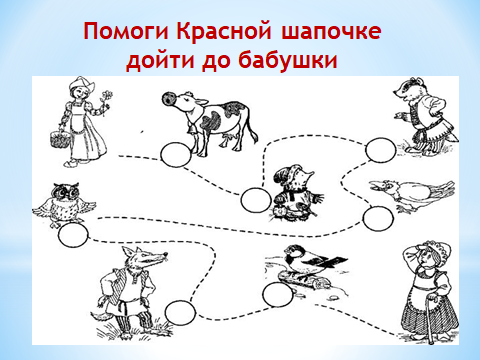 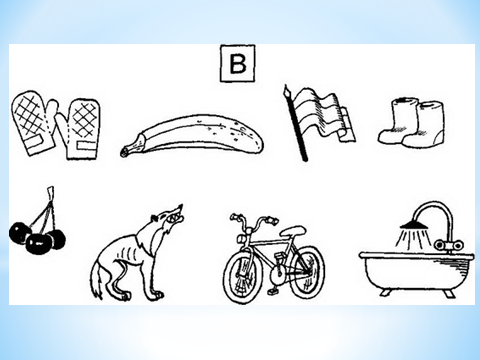 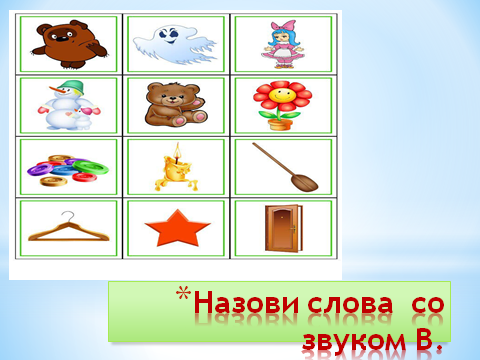 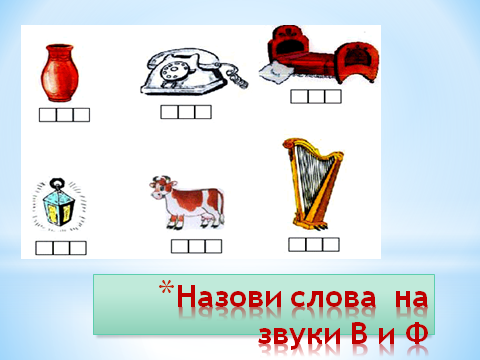 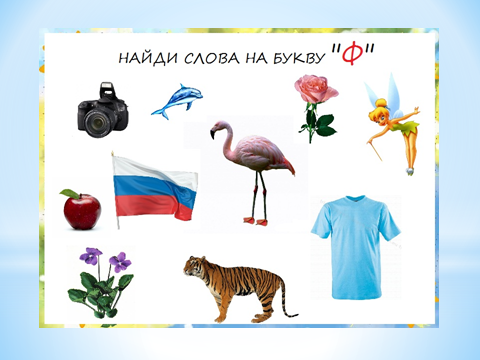 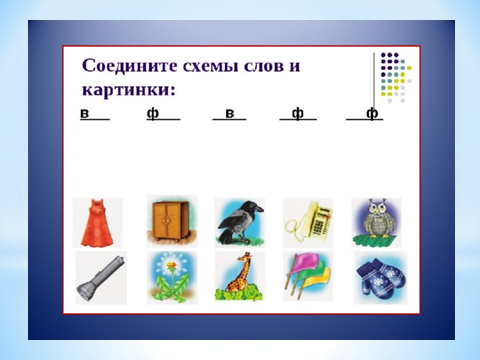 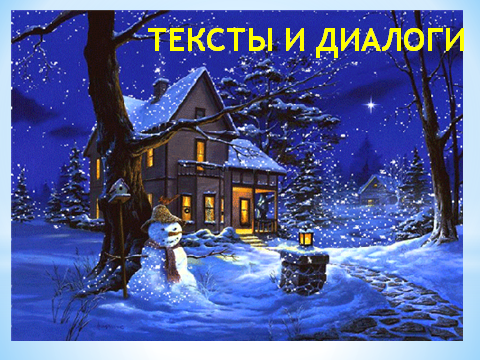 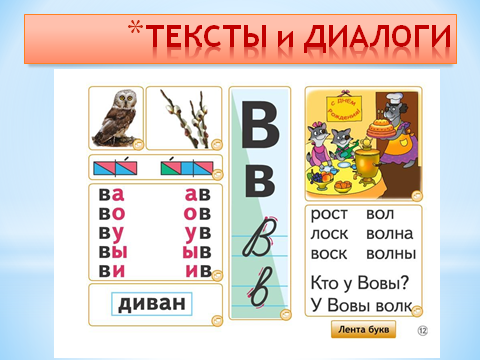 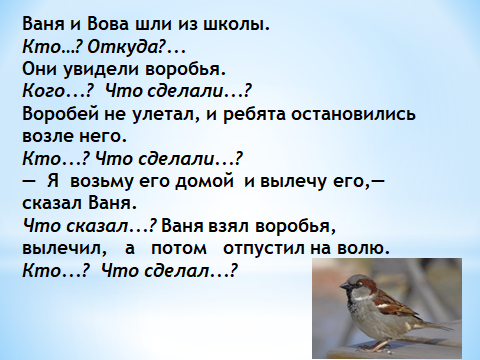 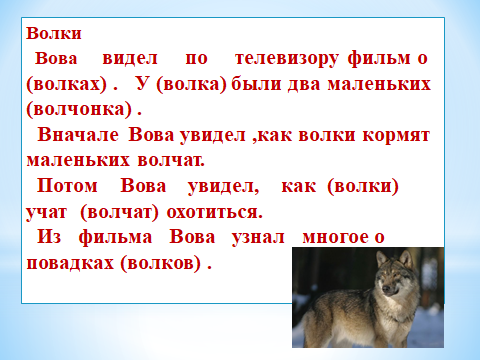 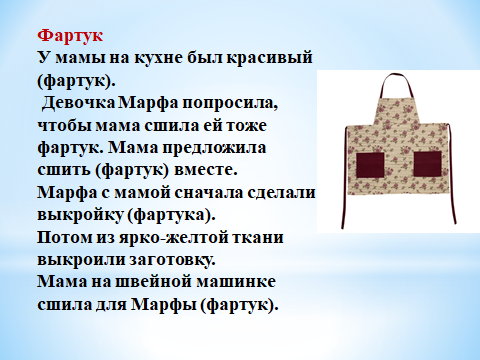 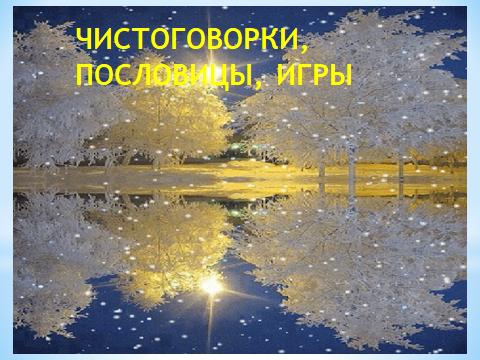 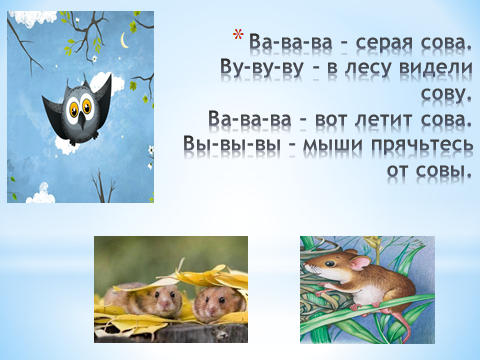 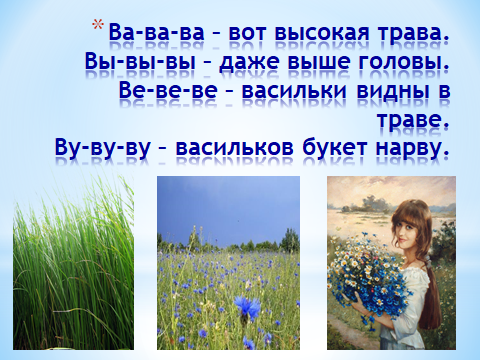 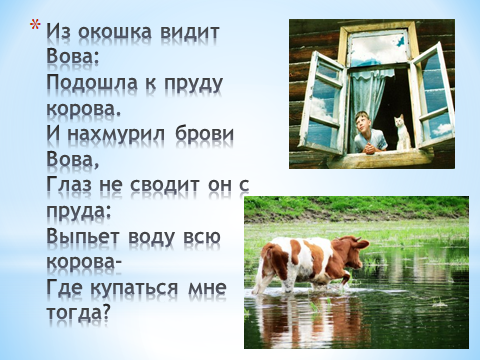 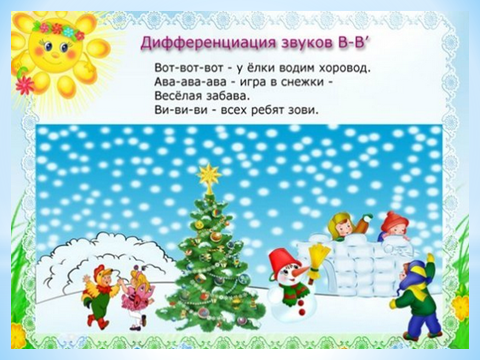 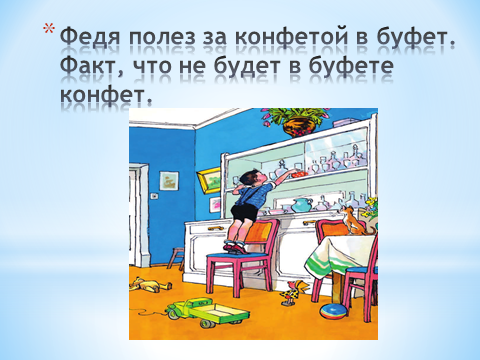 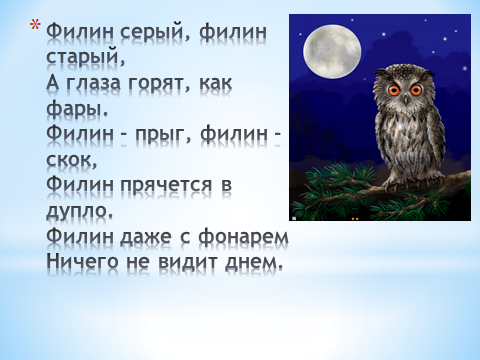 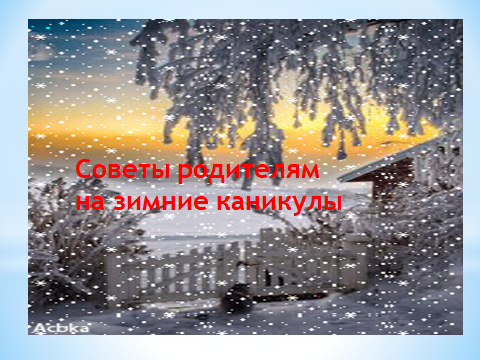 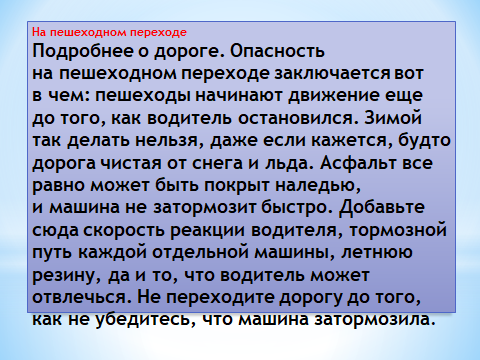 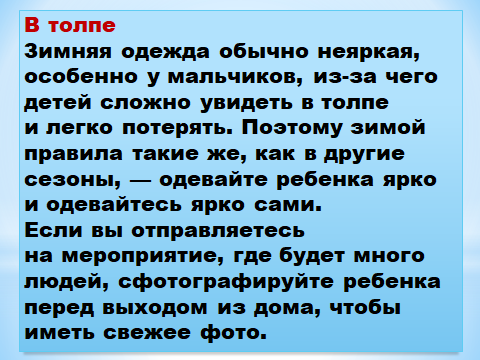 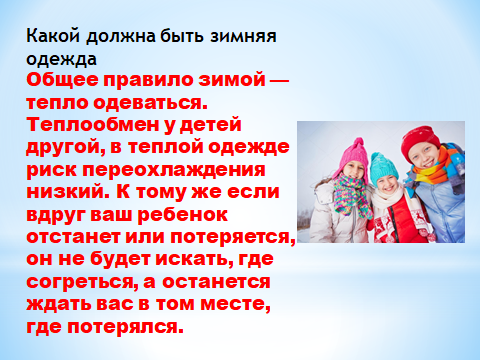 ИСПОЛЬЗОВАНИЕ СОВРЕМЕННОГО ПСИХОЛОГИЧЕСКОГО ИНСТРУМЕНТАРИЯ В ГРУППАХ КРАТКОВРЕМЕННОГО ПРЕБЫВАНИЯПояснительная записка Данные коррекционно-развивающие приёмы с использованием современного психологического инструментария являются адаптированными приёмами нейропсихологического развития и коррекции, сенсорной реабилитации детей с нарушенным слухом, синдромом гиперактивности и дефицита внимания, задержкой психического развития, интеллектуальной недостаточностью. Предлагаемые приёмы – дополнительное средство помощи детям в системе психолого-педагогических мероприятий, которые проводятся в образовательном учреждении. В основу системы приёмов положена комплексная реабилитация детей, когда психологическая коррекция и нейропсихологическая реабилитация ребенка в сочетании с социотерапевтическим воздействием позволяет ребенку быстрее адаптироваться и реализовать свое естественное стремление к развитию и самосовершенствованию.Цель коррекционно - развивающих приёмов – реабилитация и коррекция психоэмоциональной сферы детей с нарушениями слуха; компенсация нарушенных функций; профилактика формирования вторичных невротических нарушений.Задачи коррекционно-развивающих приёмов:восстановить психоэмоциональный статус;развивать умения выражать свои эмоции (психомоторное взаимодействие с внешним миром); перестройка коммуникативного поведения (приобретение навыков гибкого взаимодействия с использованием языка невербальных сигналов, стремление к диалогу); стабилизировать эмоциональное состояние, оптимизировать уровень тревожности и агрессии (произвольная регуляция и смыслообразующая функция психомоторных процессов); формировать навыки стрессоустойчивого поведения (помощь в адаптации к обучению в школе, при переходе в среднее звено, снятие стрессов в период подготовки к экзаменам). Общие рекомендации по использованию приёмов:Занятия должны проводиться подгруппами по 2-4 ребёнка или индивидуально. Количество человек на занятиях определяется целями работы и возрастом учащихся. Занятия с детьми проводятся индивидуально, особенно, если необходимо достичь релаксационного эффекта. Упражнения должны проходить в форме игры. Длительность игр зависит от индивидуальных особенностей детей. Для возбудимых детей длительность сеанса должна быть сокращена. Противопоказаниями для проведения занятий с использованием коррекционно-развивающих приёмов являются инфекционные заболевания.  Частичными противопоказаниями являются наличие у учащегося частых эпилептических припадков, в данном случае используются только релаксационные приёмы. При работе с детьми, имеющими неврологические нарушения, необходимо учитывать специальные рекомендации невропатолога. Так, например, при судорожной готовности и эписиндроме нельзя использовать мигающие световые приборы и ритмическую музыку, чтобы избежать ухудшения состояния. При работе с гипервозбудимыми детьми необходимо снизить нагрузку на сенсорику, исключить элементы активной стимуляции. При работе с тревожными детьми нужно исключить резкие переходы от одного стимула к другому.Оценка эффективности работы. Эффективность работы отслеживается по данным психологической диагностики, проводимой перед началом курса реабилитации и по завершении занятий, по результатам анкетирования педагогов (экспертная оценка), наблюдений за обучающимися на каждом занятии.Предполагаемый результат:умение понимать и принимать эмоциональное состояние, свое и окружающих, приобретение навыков произвольной саморегуляции, снижение тревожности, восстановление психологического статуса и формирование умений действовать в группе. После посещения занятия с применением современного психологического оборудования ребёнок должен ощущать покой и отдых, даже если занятия были направлены на развитие определённых когнитивных процессов. Данная подборка коррекционно-развивающих приёмов составлена с использованием следующих методических источников:Кальмова С.Е., Орлова Л.Ф., Яворовская Т.В. Сенсорная комната – волшебный мир здоровья: Учебно-методическое пособие Титарь А.И. Игровые развивающие занятия в сенсорной комнате: Практическое пособиеТ.Е. Браудо, Ю.А. Кириченко Е.А. Соловьева, М.В. Ряховская. Под редакцией профессора Е.Т. Лильина «Головомяч»Цели: развитие навыков сотрудничества и двигательного контроля. Оборудование: игольчатый мяч.Ход упражнения: участники разбиваются на пары или тройки, ложатся на пол голова к голове. Между головами находится мяч, который необходимо поднять с помощью голов и подняться самим. Некоторое время можно передвигаться по комнате, удерживая мяч головами.«Узнай прикосновения»Цели: развитие кинестетических ощущений; развитие самосознания, воображения; релаксация.Оборудование: тактильные предметы.Ход упражнения: звучит спокойная музыка. Ребенок свободно ложится на диван/ковёр и закрывает глаза. Педагог и дети рассаживаются вокруг лежащего ребенка. Каждый ребенок по очереди прикасается к лежащему ребенку, который должен угадать характер прикосновений; место, до которого дотронулись. Все дети должны побыть в роли «лежащего». Во время выполнения упражняли? педагог следит за тем, чтобы сила прикосновений была бы для лежащего ребенка безопасной. При повторении упражнения педагог подсказывает детям все новые варианты разнородных прикосновений. При этом количество однородных прикосновений должно увеличиваться.«Сжимаем в кулачке»Цели: развитие аналитического восприятия свойств и признаков предмета; развитие тактильных ощущений, мелкой моторики.Оборудование: гибкие шнуры.Ход упражнения: педагог обращает внимание детей на гибкие шнуры, называя их признаки (мягкие, длинные и т.д.). Обращается к детям: «Так как шнуры мягкие, их можно сгибать. Давайте соберем шнуры в ручке».Педагог показывает детям, как можно собрать шнуры в ладошке.При повторении упражнения следует усложнить задачу: количество шнуров, включенное в одно задание должно постепенно увеличиваться.«Наматывание»Цели: развитие аналитического восприятия свойств и признаков предмета; развитие тактильных ощущений, мелкой моторики.Оборудование: гибкие шнуры.Ход упражнения: педагог обращает внимание детей на гибкие шнуры, называя их признаки (мягкие, длинные и т.д.). Затем он предлагает детям ознакомиться со свойствами шнуров, наматывая их пальцы и говоря: «Шнуры мягкие, поэтому они гнутся, их можно наматывать. Например, на пальчик». Дети вместе с педагогом наматывают шнуры на пальчик; на несколько пальчиков; на ладонь; на руку и т.д.Педагог постоянно комментирует свои действия.«Заплетем косу»Цели: развитие аналитического восприятия свойств и признаков предмета; развитие тактильных ощущений, мелкой моторики.Оборудование: гибкие шнуры.Ход упражнения: педагог обращает внимание детей на гибкие шнуры, называя их признаки (мягкие, длинные и т.д.). Затем он предлагает детям ознакомиться со свойствами шнуров, сплетая их и говоря: «Так как шнуры мягкие, они гнутся. Давайте сплетем из них косичку». По образцу, предложенному педагогом, дети плетут косички. Косички могут состоять из трех и более шнуров.«Узелки»Цели: развитие аналитического восприятия свойств и признаков предмета; развитие тактильных ощущений, мелкой моторики.Оборудование: гибкие шнуры.Ход упражнения: педагог обращает внимание детей на гибкие шнуры, называя их признаки (мягкие, длинные и т.д.). Затем он предлагает детям ознакомиться со свойствами шнуров, завязывая узелки и говоря: «Шнуры мягкие, поэтому они гнутся. Давайте завяжем из них узелки». По образцу, предложенному педагогом, дети завязывают узелки: сначала на одном шнуре; затем один узелок завязывается из нескольких шнуров.«Знакомство»Цели: ознакомление с разнообразием тактильных ощущений. Оборудование: тактильные предметы.Ход упражнения: педагог знакомит детей с разнообразием тактильных ощущений. Затем он начинает тактильное обследование предметов, называя качества поверхности. Доставая из емкости предметы, воспитатель дает детям обследовать их поверхности на ощупь, спрашивая о признаках данных предметов. Если при выполнении задания у детей возникают затруднения, педагог поясняет им, какие это предметы (твердый, шершавый, колючий и т.д.).«На ощупь»Цели: развитие визуального канала, тактильных ощущений.Оборудование: тактильные предметы.Ход упражнения: дети вместе с педагогом повторяют, какими могут быть предметы на ощупь. Затем они группируют «тактильные предметы» по отдельным признакам при помощи зрительных и тактильных ощущений.«По порядку»Цели: развитие визуального канала, тактильных ощущений. Оборудование: тактильные предметы.Ход упражнения: дети вместе с педагогом называют признаки предметов из сенсорной емкости. Затем они раскладывают предметы по степени гладкости, ворсистости и т.д.«Характер ощущений»Цели: развитие тактильных ощущений, памяти, воображения, эмоционального мира детей. Оборудование: тактильные предметы.Ход упражнения: педагог предлагает детям потрогать предметы и определить, каков этот предмет на ощупь. Затем он просит ребенка назвать свойства предмета по ощущениям (мягкий, добрый, твердый, колючий, злой и т.д.).«Эмоциональный рассказ»Цель: развитие всех сенсорных каналов, эмоционального мира детей. Оборудование: тактильные предметы.Ход упражнения: педагог вместе с детьми составляет рассказик с помощью тактильных предметов на основе сопоставления их поверхностей. Педагог рассказывает, а ребенок выкладывает предметы один за другим по ходу рассказа, ассоциируя эмоциональное описание героя рассказа с характером поверхности предмета. Например: «Летела злая Баба-Яга» - ребенок выкладывает колючий предмет (ассоциация: колючий - злой).«Найди пару»Цели: формирование представлений о цвете, форме,  величине предметов путем сличения; развитие слухового внимания.Оборудование: набор геометрических фигур.Ход упражнения: педагог предлагает детям набор геометрических фигур разной формы, величины, цвета. Каждому ребенку выдается образец, к которому он должен найти пару. При повторении упражнения педагог постепенно увеличивает количество геометрических фигур«Группировка»Цели: формирование представлений о цвете, форме, величине предметов путем их сличения. Оборудование: набор геометрических фигур.Ход упражнения: детям предлагается набор геометрических фигур разной формы, величины, цвета. Педагог предлагает детям сгруппировать одинаковые предметы: по форме, величине, цвету.«Разложи по порядку»Цели: формирование представлений о цвете, форме, величине предметов путем их сличения; развитие слухового внимания, зрительной памяти.Оборудование: тактильные предметы, геометрические фигуры.Ход упражнения: педагог предъявляет детям предметы, расположенные в определенном порядке, не анализируя их. Дети должны разложить предметы в том же порядке. При повторении упражнения педагог постепенно увеличивает количество предметов.«Построим башенку»Цели: совершенствование умения детей упорядочивать объекты по цвету и форме, действуя самостоятельно по образцу.Оборудование: набор геометрических фигур.Ход упражнения: педагог предъявляет набор из геометрических фигур разного цвета, формы и величины, предлагает детям построить красивые башенки по образцу (зеленый кубик и белый треугольник и т.д.) и проанализировать детали постройки. Взрослый раздает детям несколько предметов разной формы, и они выполняют задание по образцу самостоятельно. При необходимости педагог оказывает детям помощь, напоминая о том, в каком порядке должны следовать предметы. При повторении упражнения педагог постепенно увеличивает количество предметов.«Какого цвета предмет?»Цели: обучение умению называть цвета предметов, выделяя заданный цвет из нескольких разноцветных объектов; формирование умения сосредотачиваться на вопросе, правильно отвечать на него.Оборудование: тактильные предметы, геометрические фигуры.Ход упражнения: педагог сообщает детям о том, что им предстоит называть цвета предметов, которые будут им предъявлены. После этого взрослый снимает салфетку с предметов, просит детей рассмотреть их, а затем задает вопросы, например: «Какого цвета шар?», «Какого цвета треугольник?» и т.д. Упражнение продолжается до тех пор, пока не будут названы цвета всех предметов. В завершение упражнения педагог может предложить детям ответить на следующие вопросы: «Какие предметы красного цвета?», «Какие предметы желтого цвета?» и т.д.«Какой формы предмет»?Цели: обучение умению называть заданную форму предметов, выделяя ее из нескольких объектов; формирование умения сосредотачиваться на вопросе, правильно отвечать на него; развитие речевой активности.Оборудование: тактильные предметы, геометрические фигуры.Ход упражнения: педагог сообщает детям о том, что им предстоит называть форму предметов, которые будут им предъявлены. После этого взрослый снимает салфетку с предметов, просит детей рассмотреть их, а затем задает вопросы, например: «Какой формы зеленый предмет?», «Какой формы красный предмет?» и т.д. Упражнение продолжается до тех пор, пока не будут названы формы каждого предмета.«Узнай предмет»Цели: обучение умению запоминать название цвета, формы, величины предметов после кратковременной экспозиции, удерживать их в памяти определенное время; формирование умения сосредотачиваться на цели.Оборудование: тактильные предметы, геометрические фигуры.Ход упражнения: педагог сообщает детям о том, что им предстоит запомнить цвет, форму, величину предметов, которые им будут предъявлены на короткое время. После этого взрослый снимает салфетку с 2 предметов на 3 секунды, затем вновь накрывает их и просит детей по памяти назвать, например: цвет   треугольника;   форму   красного   предмета;   величину   треугольника.   При   повторении упражнения педагог: а) заменяет предметы; б) увеличивает количество предметов.«Рисуем эмоции»Цели: активизация зрительного восприятия; формирование фиксации взора; развитие тактильных ощущений, мелкой моторики, самосознания, эмоционального мира детей.Оборудование: зеркало, светящееся панно, ультрафиолетовые маркеры.Ход упражнения: педагог обращает внимание детей на зеркало и просит их посмотреть на себя в зеркале, потрогать свое отражение. Затем педагог показывает в зеркале веселую улыбку и спрашивает у детей, какая это эмоция. Назвав эмоцию, дети должны изобразить ее на светящемся панно ультрафиолетовыми маркерами. В ходе упражнения дети изображают одну какую - либо эмоцию. При повторении упражнения следует усложнить задачу - изобразить несколько эмоций, свое эмоциональное состояние, а также состояние педагога, другого ребенка.«Нарисуй себя»Цели: активизация зрительного восприятия; формирование фиксации взора; развитие тактильных ощущений, мелкой моторики, самосознания.Оборудование: зеркало, ультрафиолетовые маркеры.Ход упражнения: педагог обращает внимание детей на зеркало: «Посмотрите на себя в зеркало, потрогайте свое отражение».Затем педагог раздает детям ультрафиолетовые маркеры и просит каждого ребенка нарисовать на зеркале себя. Ребенок обводит на зеркале контур своего лица, рисует части лица: глаза, брови, губы и т.д. После рисования дети рассматривают свои рисунки без света и при свете.«Не боюсь»Цели: снижение тревожности; развитие мимики и пантомимики, воображения. Оборудование: светящееся дерево.Ход упражнения: педагог включает светящееся дерево. Обращается к детям:Представьте, что мы с вами находимся в лесу и спокойно отдыхаем... Но что это?! Хрустнула ветка, еще одна! Кто это?! Нам стало страшно:мы сжались в комочек и застыли;брови подняли вверх, глаза широко раскрыли;рот приоткрыли;боимся пошевелиться и вздохнуть;голову втянули в плечи, глаза закрыли.Ой, как страшно! Что это за огромный зверь?! И вдруг у своих ног мы услышали: «Мяу» Один глаз открыли, - а это котенок! Давай возьмем его в руки, погладим. Смотрите, какой он ласковый, и совсем не страшный!«Страх совсем не страшный»Цели: снижение тревожности; развитие мимики и пантомимики, воображения. Оборудование: зеркало.Ход упражнения: ребенку предлагается с помощью мимики и пантомимики показать свой страх. Педагог обращается к ребёнку: «Посмотри в зеркало, какой он твой страх, а теперь давай его напугаем (ребенок с психологом показывают перед зеркалом страшные-страшные рожицы).«Егоза»Цели: снятие эмоционального напряжения. Оборудование: сухой бассейн.Ход упражнения: ребенку разрешается в течение 3 минут вести себя на мягком напольном покрытии (или в сухом бассейне) так, как он хочет (прыгать, крутится, вертеться и т.д.). После упражнения ребенок в течении минуты спокойно сидит или лежит, восстанавливая дыхание.«Уходи, злость, уходи!»Цели: учить выплескивать агрессию, гнев. Оборудование: сухой бассейн.Ход упражнения: ребенок ложится на мягкое напольное покрытие (сухой бассейн). Упражнение начинается и заканчивается по сигналу ведущего. По сигналу ребенок начинает бить ногами и руками по покрытию с громким криком «уходи, злость, уходи!!!». Упражнение длится около 4 минут, после чего ребенок должен отдохнуть еще 3-4 минуты.«Бубенчики»Цели:   развитие   навыков   саморегуляции,   активизация   двигательной   активности,   развитие произвольного внимания.Оборудование: вращающееся устройство «Перезвон зеркал».Ход упражнения: ребенок берёт в руки вращающееся устройство «Перезвон зеркал». Задача ребенка - повторять под музыку движения за психологом так, чтобы бубенчики не звенели (или наоборот издавали громкий звон).«Море»Цели: развитие пространственных восприятий и ощущений, воображения. Оборудование: сухой бассейн.Ход упражнения: ребенок лежит в сухом бассейне. Ему предлагается представить, что он плавает в море на спине (на животе, на боку и т.д.). Ребенок имитирует движения, придумывает рассказ.«Клоуны»Цели: создание бодрого настроения, развитие мимики и пантомимики.	Оборудование: зеркало.Ход упражнения: ведущий - «клоун» - старается развеселить ребенка с помощью мимики и жестов. Ребенок повторяет движение за ним:указательным пальцем нажимает на кончик носа;растягивает уголки губ;ладонью одной руки машет из-за головы, другой - чешет нос;показывает длинный нос, с помощью ладоней;изображает смешную мордочку обезьянки.«Клоун» сообщает, что увидел, как ребенок может веселиться и радоваться.«Отгадай настроение»Цели: развитие мимики и пантомимики, умения отражать и угадывать настроение.Оборудование: карточки с изображением эмоций.Ход упражнения: ребенку даются карточки с изображениями лиц детей с разным настроением. Ребенок показывает настроение, изображенное на карточке, а психолог угадывает его.«Обезьянки»Цели: развивать произвольное внимание, формировать умение подражать, создать хорошее настроение.Оборудование: зеркало.	Ход упражнения: дети смотрятся в зеркало, ведущий корчит рожицу, остальные - «обезьянки» - повторяют.   Кто лучше повторит, тот становится ведущим. В роли ведущего должны побывать все дети.ЦветотерапияЦели: стимулировать и развивать умение ребенка соотносить цвет с настроением, развивать мышление и воображение.Оборудование: светящийся шар.Ход упражнения: ребёнок наблюдает за светящимся шаром;1)	ребенок говорит, какое настроение у него вызывает тот или иной цвет;2)	ребенок рассказывает о том, как изменилось его настроение после наблюдения за всеми цветами светящегося шара.«Мои эмоции»Цели: создание положительного эмоционального состояния; мотивирование детей на изучение эмоционального мира; способность осознавать эмоции.Оборудование: зеркало.Ход упражнения: дети по очереди подходят к зеркалу и показывают эмоцию, которая ребенку на данный момент близка, а остальные дети отгадывают и называют ее. Далее ведется обсуждение, почему люди испытывают те или иные эмоции.«Угадай на ощупь»Цели: развитие тактильных ощущений.Оборудование:сенсорные коврики.	Ход упражнения: ребёнку предлагается ощупать сенсорный коврик и запомнить тактильные ощущения с закрытыми глазами, а затем найти его среди других сенсорных ковриков с уже открытыми глазами.№ Направления работыФормы работыСрок исполненияИсполнители1Анализ работы Центра за 2019 год.Планирование деятельности на 2020 год.СовещанияДекабрь, 2019Директор, зам. директора, специалисты Центра2Подготовка отчетов о содержании деятельности Центра:- по полугодиям;- за год.Сбор и обработка информацииПо отчётным периодамДиректор, зам. директора, специалисты Центра3Организация и проведение семинаров.Групповые и индивидуальные формы работы. Консультации, беседы, лекции, тренинги, деловые игры. 4 раз в год Согласно графикуЗам. директора, специалисты Центра4Организация и проведение еженедельных консультаций и занятий в Центре.Групповые и индивидуальные формы работы. Консультации, беседы, лекции, тренинги, деловые игры.1 раз в неделюЗам. директора, специалисты Центра5Организация межведомственного взаимодействияВзаимодействие с заинтересованными организациямиВ течение годаДиректор 6Заключение с родителями (законными представителями) детей договоров  на оказание своевременной систематической медико-психолого-педагогической помощи детям с нарушением слуха и родителям, воспитывающим детей-инвалидов по слуху Взаимодействие с  родителями (законными представителями) детейВ течение годаДиректор, зам. директора7Реализация программы психолого-педагогической помощи детям с нарушениями слуха и консультативно-методической поддержки их родителейОбследование детей и консультирование родителей (законных представителей), коррекционно-развивающие занятия с детьмиВ течение годаСпециалисты Центра8Подготовка и размещение информации о работе Центра в СМИМатериалы для СМИВ течение годаЗам. директора, специалисты Центра9Комплексная диагностика психического развития детей, обучающихся в Центре, с применением психолого-педагогических подходов.Обследование детей (диагностика) и консультирование родителей (законных представителей)В течение годаСпециалисты Центра10Сбор первичной информации о детях, нуждающихся в психолого-педагогическом и социальном сопровождении.Обследование детей и консультирование родителей (законных представителей)В течение годаСпециалисты Центра11Консультирование родителей по вопросам детско-родительских отношений, воспитания детей и по определению индивидуального образовательного маршрута ребёнка. КонсультацииВ течение года Специалисты Центра12Профконсультирование, поддержка профессионального самоопределения подростков. Реализация программы психологического сопровождения выбора профессии, выбора образовательного маршрута.КонсультацииВ течение годаСпециалисты Центра13Психологическое просвещение участников образовательного процесса Проведение семинаров, тренингов, родительских собраний, беседы, лекции.В течение годаСпециалисты Центра14Пополнение банка данных методическими разработками из опыта работы специалистов ЦентраПодбор методических материаловВ течение годаЗаместитель директора, специалисты Центра15Мониторинг результативности деятельности ЦентраСбор информации,   подготовка аналитических материаловВ течение годаЗам. директора, специалисты Центра16Повышение уровня профессиональной компетентности сотрудников Центра.ОбучениеВ течение года Зам. директораМероприятиеДата проведенияСеминар № 123 – 29 марта 2020 г.Семинар № 208 – 12 июня 2020 г.Семинар № 324 – 28 августа 2020 г.Семинар № 402 – 06 ноябрь 2020 г.КонсультацииЕженедельно (по запросам родителей)УтвержденоДиректор  ГКОУ «Специальная (коррекционная) общеобразовательнаяшкола-интернат №27»___________________Н.Ю.ЧумаченкоПриказ №80/2 от 30.12.2019 г.№Образовательные областиЗадачи в соответствии с ФГОС ДОСодержательные блоки1Социально- коммуникативное развитие1.Усвоение норм и ценностей, принятых в обществе, включая моральные и нравственные ценности;2. Развитие общения и взаимодействия ребёнка со взрослыми и сверстниками, доступными ему способами;3. Становление самостоятельности, целенаправленности и саморегуляции собственных действий;4. Развитие социального и эмоционального интеллекта, эмоциональной отзывчивости, сопереживания;5. Формирование готовности к совместной деятельности со сверстниками;6. Формирование  уважительного отношения и чувства принадлежности к своей семье и к сообществу детей и взрослых;7. Формирование позитивных установок к различным видам труда и творчества;8. Формирование основ безопасного поведения в быту, социуме, природе;9. Развитие у детей творческого игрового воображения, способности перевоплощаться в образы реальных и сказочных персонажей, использовать разные средства для передачи многообразных явлений действительностиКоммуникацияИгровая деятельность2Познавательное развитие 1. Развитие интересов детей, любознательности2. Формирование познавательных действий, становление сознания3. Формирование первичных представлений о себе, других людях, объектах окружающего мира, о свойствах и отношениях объектов окружающего мира (форме, цвете, размере, материале, ритме, темпе, количестве, числе, части и целом, пространстве и времени, движении и покое, причинах и следствиях и др.)Формирование и развитие элементарных математических представлений3Речевое развитие1. Овладение дактильной азбукой и жестами как средством общения и культуры; 2. Формирование словарного состава речи, которое заключается в планомерном развитии значений слов и словосочетаний;3. Активизация различных речевых умений в условиях реальных ситуаций общения;4. Развитие разнообразных видов речевой деятельности (говорения, чтения, письма, слухо-зрительного восприятия, слушания)5. Формирование и развитие навыков восприятия (на слухо-зрительной и слуховой основе) и воспроизведение устной речи;6. Знакомство с книжной культурой, детской литературой, понимание на слух текстов различных жанров детской литературыРазвитие речи и обучение чтениюСлуховое восприятиеВозрастВиды деятельностиРанний (1 – 3 года)- предметная деятельность и игры с составными и динамическими игрушками;- экспериментирование с материалами и веществами (песок, вода, тесто и пр.);- общение со взрослыми и совместные игры со сверстниками под руководством взрослого, самообслуживание и действия с бытовыми предметами-орудиями (ложка, совок, лопатка и пр.), восприятие смысла музыки, сказок, стихов, рассматривание картинок, двигательная активность.Дошкольный (3 года – 8 лет)- предметная деятельность и игры с составными и динамическими игрушками;- коммуникативная – общение и взаимодействие со взрослыми и сверстниками;- познавательно-исследовательская – исследование объектов окружающего мира и экспериментирование с ними;- восприятие художественной литературы и фольклора;- самообслуживание и элементарный бытовой труд (самообслуживание, бытовой труд в помещении и на улице);- конструирование из различных материалов (конструкторов, модулей, бумаги, природного и иного материала);- изобразительная (рисование, лепка, аппликация);- музыкальная (восприятие смысла музыкальных произведений, музыкально-ритмические движения, игры на детских музыкальных инструментах);- двигательная (овладение основными видами движений).Содержание и формы работы по направлениям Содержание и формы работы по направлениям Дети Родители (законные представители)Психологическое сопровождение детей в процессе адаптации к новым образовательным условиям Психологическое обследование детей с целью выявления и изучения индивидуально-психологических, а также особенностей игровой деятельности и межличностных отношений со сверстниками и с взрослымиАнализ проведенного результатов проведенного психологического обследования детейОсуществление индивидуальной и подгрупповой коррекционно-развивающей работы  по результатам психодиагностики детей и по запросам родителей (законных представителей) Работа по оптимизации межличностных отношений детей со сверстниками и взрослымиПсихологическое обследование детей с целью выявления динамики психического развития и личностных особенностей, а также особенностей игровой деятельности и межличностных отношений детей со сверстниками и со взрослыми.Анализ результатовпроведенной в течение учебного года коррекционно-развивающейработы с детьмиОпределение динамикишкольной готовности воспитанников.Психологическое сопровождение воспитанников.Планирование деятельности психологической службы на следующий отчетный периодСбор анамнестических сведений о развитии детейПервичное анкетирование родителей детей, поступивших в Группы кратковременного пребыванияИндивидуальное консультирование по запросам родителей и по результатам психодиагностики развития детейРабота по психологическому просвещению (осознание педагогического воздействия родителей на детей в процессе общения; снижение уровня тревожности родителей в связи с поступлением детей в специализированное образовательное учреждение; обучение родителей методам и приемам организации совместной и самостоятельной деятельности детей с нарушениями развитияФормулирование рекомендаций для родителей  на летний период и организации занятий дома.Неречевые звуки, окружающие ребенкаУзнаетНе узнаетОбнаруживаетНе обнаруживаетЗвуки дома:Звуки дома:Звуки дома:Звуки дома:Звуки дома:Стук в дверь++Тел. Звонок++Стук тарелок++Звуки на улице:Звуки на улице:Звуки на улице:Звуки на улице:Звуки на улице:Сирена ++Самолет++Звуки, издаваемые человеком:Звуки, издаваемые человеком:Звуки, издаваемые человеком:Звуки, издаваемые человеком:Звуки, издаваемые человеком:кашель+смех++